Управление образования администрации г. Оренбурга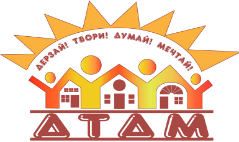 Муниципальное автономное учреждение 
дополнительного образования«Дворец творчества детей и молодежи»Отдел «Синтез искусств»Дополнительная общеобразовательная общеразвивающая 
программа художественной направленности«Детский стиль»Возраст детей: 8-12 летСрок реализации: 2 годаАвтор-составитель: Будкова Татьяна Семёновна, педагог дополнительного образования г. Оренбург, 2019СОДЕРЖАНИЕКомплекс основных характеристик программы	41.1. Пояснительная записка	4Направленность программы	4Актуальность программы	4Отличительные особенности программы	5Адресат программы, краткая характеристика обучающихся	6Объём и срок освоения программы	6Формы обучения	6Особенности образовательного процесса	7Режим занятий, периодичность и продолжительность занятий	81.2. Цель и задачи программы	81.3. Содержание программы	10Учебный план 1 год обучения	10Учебный план 2 год обучения	12Содержание учебного плана первого года обучения	16Содержание учебного плана второго года обучения	201.4. Планируемые результаты	24Раздел №2 «Комплекс организационно-педагогических условий»	272.1. Календарный учебный график	27Первый год обучения	27Второй год обучения	342.2. Условия реализации программы	49Материально-техническое обеспечение	49Информационное обеспечение	49Кадровое обеспечение	512.3. Формы аттестации	52Формы отслеживания и фиксации образовательных результатов.	52Формы предъявления и демонстрации образовательных результатов:	522.4. Оценочные материалы	522.5. Методические материалы	53Особенности организации образовательного процесса	53Методы обучения	55Формы организации образовательного процесса, формы организации учебного занятия	56Педагогические технологии	57Алгоритм учебного занятия	57Дидактические материалы	582.6. Список литературы	58ПРИЛОЖЕНИЯ	61Диагностическое обеспечение образовательного процесса.  Оценочные материалы	61Планы - конспекты занятий  литературного объединения «Детский стиль»	81Сказки, способные потрясать	92Записная книжка педагога	97Творческие работы обучающихся	103Комплекс основных характеристик программыПояснительная запискаНаправленность программыДополнительная общеобразовательная общеразвивающаяся программа (далее «программа») «Детский стиль» имеет художественную направленность и ориентирована на развитие творческих литературных способностей детей, высокого социального, интеллектуального, нравственного уровня обучающихся посредством приобщения к искусству СЛОВА.Сегодня особенно остро осознаётся необходимость того, чтобы каждый маленький житель планеты Земля имел потребность в «присвоении» великих духовных ценностей человечества, сохраняющих «культурный код» человеческой цивилизации.Программа предусматривает вовлечение обучающихся в различные виды деятельности – познавательную (чтение художественных текстов, знакомство с некоторыми основами теории литературы и журналистики), интегративную (экскурсии на природу, в залы музеев, выставки картин и др.), преобразовательную (выпуски школьных газет, участие в литературных конкурсах различного уровня, практическая работа с текстом и др.), коммуникативную (работа с людьми в команде, при сборе информации, интервью и др.),Программа позволяет учитывать различный уровень развития и разную степень освоенности содержания детьми, предлагая комплексную систему последовательного усложнения учебных заданий. Базовый уровень сложности содержания программы позволяет расширить и дополнить знания, полученные в школе на уроках литературы, информатики и др. Для детей с повышенной мотивацией предусмотрены задания повышенной сложности. Программа реализуется в творческом объединении «Детский стиль» Дворца творчества детей и молодежи, работающем на базе СОШ, также может быть реализована на базе детского клуба или любого другого творческого объединения в системе дополнительного образования.Программа ежегодно дополняется и перерабатывается с учетом изменяющегося контингента обучающихся, запроса родителей и социума, изменений в государственной политике в области дополнительного образования.Актуальность программыАктуальность программы обусловлена сближением содержания программы с требованиями жизни. В содержании программы «Детский стиль» используются актуальные подходы, способные решать современные задачи творческого восприятия и развития личности в целом. В основе программы «Детский стиль» лежит исходное отношение «автор - художественный текст – читатель», соответствующее концепции выдающегося теоретика литературы М. Бахтина. Освоение этого отношения – непрерывный процесс практической литературной деятельности детей то в «авторской», то в «читательской» позициях.В основе программы «Детский стиль» компетентностный подход, который провозглашает как одно из важных концептуальных положений не информированность обучающегося, а умение решать проблемы. Приоритетная ориентация: самоопределение, самоактулизация, социализация и развитие индивидуальности личности обучающегося.В соответствии с задачами Концепции духовно-нравственного развития и воспитания личности гражданина РФ, содержание программы «Детский стиль» направлено на формирование ценностного отношения обучающихся к культурно-историческому наследию своей Родины, базовые национальные ценности: искусство, литературу, традиции, патриотизм.В программном содержании включён региональный компонент (культурно-исторические материалы Оренбурга литературного: творчество Оренбургских писателей, поэтов).Педагогическая целесообразность программы обусловлена современной ситуацией падения культуры чтения, преобладания «делового» чтения над «свободным», возрастание числа учащихся, ограничивающегося чтением литературы только по школьной программе. Социальный заказ определяется ориентацией на идею «возрождения интереса к чтению, повышение языковой культуры и уровня грамотности» сформулированную в Концепции федеральной целевой программы «Русский язык» на 2016 – 2020 годы.Обучающиеся могут приобретать опыт писателя, читателя, оформителя (иллюстратора), наборщика, корректора, редактора; имеют возможность продолжить свое дальнейшее обучение по основам журналистики.Программа «Детский стиль» предусматривает вовлечение обучающихся в процесс чтения в ходе подготовки коллективных литературных альманахов, газет, участия в региональных и международных конкурсах; развивает интерес к содержанию детской литературы, расширяет кругозор, содействует развитию речи, внимания, воображения, мышления, формируя универсальные учебные действия. Отличительные особенности программыПри составлении программы использован опыт   известных руководителей детским литературным творчеством России, Оренбуржья в частности. Автором использовались методическая литература, базовые программы, личный опыт.В процессе создания программы были проанализированы сходные по профилю программы по дополнительному образованию, МАУДО «ДТДиМ»: «Школа журналистики и словесности» (коллектив авторов); «Золотое перо» (автор: Пожидаева Л. В.); «Гномики» (автор: Максимова З. В.).В программе «Детский стиль» есть свои отличия: в основу предлагаемой программы легла оригинальная авторская идея литературного развития детей. В её основе лежит исходное отношение «автор -художественный текст-читатель», соответствующее концепции теоретика литературы М. Бахтина о сущности взаимоотношений читателя и писателя. Освоение этого отношения – непрерывный процесс практической литературной деятельности детей то в «авторской», то в «читательской» позициях («От маленького писателя – к большому читателю!»); в содержании программы отличителен аспект, предусматривающий общение ИСКУССТВОМ, в частности, ЖИВОПИСЬЮ «Художник рисует красками, а мы рисуем СЛОВАМИ!»;основа структуры, концепция программы - игра. Игра в «жизнь», предусматривающая ролевые игры в «писателя», «журналиста», «репортёра», «рассказчика», «читателя», «критика» и др.;школьная газета – та ступень, которая может стать для обучающегося первым шагом в журналистику.  Отличительными особенностями программы «Детский стиль» является выраженная социальная направленность. Программа является конкретной формой осуществления социально-педагогической деятельности, она заключается в усвоении базовых компетентностей, необходимых в социальной адаптации в современном обществе, в будущем выборе профессии филолога, журналиста.Программа позволяет расширить межпредметные связи в образовательном процессе, соединяя в единую работу со словом, изобразительную деятельность, трудовое обучение;обучающиеся могут приобретать опыт писателя, читателя, оформителя (иллюстратора), наборщика, корректора, редактора;обучающиеся имеют возможность продолжить свое дальнейшее обучение основам журналистики.Программа оснащена авторским методическим материалом, методическими рекомендациями, наработанными и апробированными в течение более 20 - летнего существования литературной группы «Ровесник» (с 2012 года - «Детский стиль), включающая:Диагностическое обеспечение образовательного процесса;Планы-конспекты занятий творческого объединения «Детский стиль»;Сказки, способные потрясать;Истоки и пути педагогической деятельности (записная книжка педагога);Литературные работы, победившие в различных литературных конкурсах (обучающихся в литературной группе «Детский стиль»);Будкова Т. С. – шеф-редактор детских газет; и др.Адресат программы, краткая характеристика обучающихсяВ реализации программы участвуют дети от 8 до 12 лет.К освоению дополнительной общеобразовательной программы допускаются все дети без исключения, не имеющие медицинских противопоказаний и проявляющие интерес для занятий данным видом деятельности.Условия набора учащихся: свободный набор, по заявлению родителей (законных представителей), учет индивидуальных особенностей; любовь к чтению, литературному творчеству.Объём и срок освоения программыСрок обучения по программе составляет два года, в объёме 360 часов, из которых:1 год обучения – 144 часа;2 год обучения – 216 часов.Формы обученияФормы обучения условно можно разделить на: формы получения образования; формы организации учебных занятий; формы организации деятельности.Форма получения образования – очная, обусловлена возрастом обучающихся и спецификой занятий по художественному творчеству, (обязательным условием является непосредственный контакт с педагогом). (Федеральный закон РФ "Об образовании в Российской Федерации", N 273-ФЗ | гл. 2 ст., 17 п. 2).Программа предлагает разные формы учебных занятий:занятие – беседа; выступление (участие в мероприятиях, конкурсах, семинарах); занятие -  ролевая игра;презентация;занятие – «пресс-конференция»;контрольный срез по теме;занятие-путешествие;дискуссия; встречи с интересными людьми;мастер – класс;экскурсия.Формы организации деятельности предполагают сочетание групповых и индивидуальных форм организации на занятиях. Основная форма организации деятельности детей – групповая. Выбор групповой формы обусловлен тем, что в процессе обучения дети все вместе осваивают программу, учатся оценивать свои достижения и достижения сверстников; развиваются организационные умения, связанные с самостоятельным выполнением задания, умение сотрудничать в коллективе сверстников, для детей с повышенной мотивацией, одарённых детей параллельно предусматривается индивидуальная работа.Особенности образовательного процессаОбразовательная деятельность по программе «Детский стиль» осуществляется на русском языке (в соответствии с п.12 Порядка организации и осуществления образовательной деятельности по дополнительным общеобразовательным программам.)Программа «Детский стиль» реализуется на базе общеобразовательных учреждений, поэтому основной контингент – это дети близлежащего микрорайона и учащиеся школы. Может реализоваться и на базе УДО. Условия набора обучающихся в творческое объединение «Детский стиль»: свободный набор Приём детей в творческое объединение осуществляется без предварительного отбора на основании заявления от родителей и договора по заявлению родителей (законных представителей). любовь к чтению, литературному творчеству.Организация образовательного процесса имеет ряд особенностей: имеет ярко выраженный развивающий характер и направлен на выявление природных способностей и интересов ребенка; включает разнообразные формы активной социальной деятельности; опирается на существующие развивающие методики в работе с детьми; принимает во внимание потребности общества; учитывает региональные и национальные традиции.Важен принцип обучения и воспитания в коллективе. Одно из главных условий успеха обучения и развития творчества обучающихся - индивидуальный подход к каждому ребёнку. Основной формой организации деятельности детей в объединении «Детский стиль» является учебная группа, как устойчивое объединение детей и педагога на основе единой цели (декларируемой и закрепленной в образовательной программе), сходных интересов, потребности в общении и совместной деятельности. Состав учащихся: 1 год – 10 человек, 2 год – 8-10 человек. Количество учащихся в группе определяется согласно нормативным документам. На втором году обучения возможна дифференциация обучающихся, для детей с повышенной мотивацией, одарённых детей, для которых предусматривается индивидуальная работа.В качестве средств творческого самовыражения в данной программе используется различный материал: литературные произведения, проблемные ситуации, драматургия ситуаций, придуманных детьми; конфликтные ситуации из жизни и литературы, влекущие за собой умение распознавать и выражать собственные эмоциональные состояния, реагировать по-разному на одну и ту же ситуацию.Программа предполагает обязательное участие обучающихся в мероприятиях школы, в конкурсах различных уровней (городских, областных, всероссийских и международных).Режим занятий, периодичность и продолжительность занятий  На первом году обучения 2 часа 2 раза в неделю + 1 час вёрстки (на каждую группу предусматривается 1 час «набора, редактирования, вёрстки» в неделю);На втором году обучения 2 часа 3 раза в неделю + 2 часа вёрстки (на каждую группу предусматривается 2 час «набора, редактирования, вёрстки» в неделю);На втором году обучения предусматриваются индивидуальные занятия с детьми повышенной мотивации (4 часа в неделю).Цель и задачи программыЦель Развитие основ специальных компетентностей (читательской, речевой, письменной…) детей младшего школьного возраста, путем включения в социально-ориентированную, литературно-публицистическую деятельность (выпуски школьной газеты, публикации в СМИ, тематических сборниках и др.) ЗадачиВ области развития:развивать читательскую компетентность – как совокупность знаний, умений и навыков, позволяющих обучающемуся отбирать, понимать, организовывать информацию, использовать её в общественных и личных целях;развивать языковые компетенции, обеспечивающих владение русским литературным языком в разных ситуациях общения;развивать устную и письменную речь, основанную на нормах русского литературного языка, с соблюдением речевого этикета; развивать творческое мышление, внимание и память, воображение и фантазию; развивать сознательное осмысление СЛОВА как средства для создания словесно-художественного образа;развивать коммуникативные навыки в процессе устного и письменного общения;развивать способности к конструктивной критике и самокритике.В области обучения:формировать читательские и литературные навыки – «азбуку творчества», опирающуюся на каноны общей (взрослой) журналистики: уметь свободно и грамотно (логично, последовательно, связно) излагать свои мысли в устной и письменной форме;уметь создавать тексты различных типов речи (описание, повествование, рассуждение);уметь создавать тексты различных стилей (художественного и публицистического) и жанров (информационного и литературно-художественного);уметь аргументированно оценивать и редактировать написанное, знать «10 правил «хорошего «текста; уметь различать тексты по типу «хорошо», «плохо».формировать функциональную грамотность – уметь отличать факты от домыслов;формировать умение осуществлять поиск, анализ и отбор информации самостоятельно или с помощью руководителя;формировать знания и умения для успешного владения техникой речевого действия (интервью, опросы и др.);формировать знания об основах журналистики и издательской деятельности газет и журналов;формировать умения вёрстки газеты с использованием современных информационных технологий.В области воспитания:формировать ценностные ориентации (ЖИЗНЬ, ДОБРО, СЕМЬЯ, ДРУЖБА, КРАСОТА, ГУМАНИЗМ, РОДИНА);формировать сознательное отношение к языку как интеллектуальной и духовной ценностей;воспитывать эмоциональную сферу обучающегося, способности к сопереживанию и сочувствию;воспитывать культуру общения, взаимопонимания и взаимного уважения;формировать адекватную оценку жизненных ситуаций и поступков в реальной жизни, текстах, фильмах и других источниках информации, с точки зрения общечеловеческих норм;формировать стремление к самореализации, самосовершенствованию;формировать активную, независимую жизненную позицию;формировать эстетические потребности, ценности и чувства. Содержание программыУчебный план 1 год обучения Учебный план 2 год обучения Содержание учебного плана первого года обучения Раздел 1. Вводное занятиеТеория. Традиции, достижения литературного объединения «Детский стиль». Введение в программу. Понятия «читатель», «писатель», «автор», «литературное творчество». Виды литературного творчества. Творческие планы на учебный год. Культура поведения на занятии и общественных местах. Техника безопасности на занятиях и в общественных местах.Форма контроля. Изучение мотивации детей: тесты, опросники, вводная диагностика. Показ фрагментов из видео презентаций литературных работ обучающихся в коллективе. Раздел 2. Азбука творчества2.1. Два понятия в сочинительстве - «новизна», «точность»Теория. Определение понятия «творчество». Природа литературного мастерства. Воображение и творчество. Источники литературного вдохновения. Радость творчества. Антиподы истинного творчества – банальность, неточность.Форма контроля. Упражнение «Определи неточность в двух видах текста - «Хлеб - глазами сытого», «Хлеб - глазами голодного». 2.2. Когда писатели были маленькими.Теория. Творчество твоих ровесников. Детское творчество российского детского писателя Юрия Сотника. Особенности детского сочинительства. Парадоксы, юмор. Форма контроля.   «Что меня удивило?» - опрос (рефлексия)2.3. Сравнения. Структура сравнительного текстаТеория. Сравнения параллельные, последовательные. Сравнения в художественном тексте (В. Драгунский, Л. Н. Толстой).Практика. Сравнения в авторском тексте. Творческие задания: «Я и моя подружка», «Я и мой друг» (сравнительная характеристика).Форма контроля: Анализ написанного (критерии - «новизна», «точность». 2.4. Рассуждения. Убедительность и доказательность рассуждения. Теория. Рассуждения как основа детской публицистики. Рассуждения в художественном тексте. Голословность утверждения в рассуждении. Примеры, как доказательство утверждения. Практика. Творческое упражнение «Камушек в ботинке или как исправить недостатки своего характера». Форма контроля. Анализ-диалог о написанном (критерии – «новизна», «неожиданность», «точность»).2.5. Текст, как средство выразительности. Эмоциональная составляющая текста. Теория. Перечень чувств, способных вызвать определённые эмоции у читателя – радость, печаль, негодование, нежность, умиление, и др. Эмоциональная окраска в художественных текстах. («Уроки французского» В. Распутина, «Девочка на шаре» В. Драгунского, «Корова» А. Платонова, «Девочка и спички» Г.-Х. Андерсена).Практика. Написать диалог, с положительной окраской текста (эмоции со знаком «+»), и диалог с отрицательной окраской текста (эмоции со знаком «минус»). Форма контроля. Анализ-диалог о написанном (критерии – «новизна», «неожиданность», «точность»).2.6 Противоречия в детском сочинительстве. (Плагиат, графоманство) Теория. Понятия «литературное воровство», «графоманство». Невольный плагиат. Форма контроля. Просмотр мультимедиа-презентации «6 томов фантастического романа Васи Куролесова», «Написал я и немножко Пушкин!».Форма контроля.  Что меня удивило? – опрос (рефлексия).2.7 Её Величество КраткостьТеория. Два способа «сжатия» текста. Писатели в работе над словом, (советы М. Горького молодым писателям).  Практика. Упражнение: «Сократить текст, убрав второстепенные детали».Форма контроля. «Мои затруднения при выполнении упражнения» - рефлексия, опрос. Раздел 3. Калейдоскоп жанров3.1 Типы и виды текстов. Теория. Определение понятия «текст» (Гальперин И. Р.) Три типа текста в русском языке: повествование, описание, рассуждение. Виды текста по стилю (разговорные, научные, художественные, официально-деловые, публицистические). Смысловая цельность текста. Целостность и связность текста. Информативность текста.Практика. Задания: «Определи вид текста», «Определи тип текста».Форма контроля. Контрольный срез по теме: «Типы и виды текстов»3.2 Малые жанры народного творчества.Теория. Малые жанры устного народного творчества. Структура жанров «потешка», «считалка», «скороговорка». Открытие законов художественной формы (ритм, звуковой рисунок).Практика. Игра «Путешествие по стране Творческой мысли». Понятия «Ритм», «Звукопись».  Творческое задание «Жужжащая история» (звукопись в тексте).  Форма контроля. Анализ-диалог о написанном (критерии – «новизна», «неожиданность», «точность»).3.3 Небылицы. «Лимерики»Теория. Структура жанра «небылица». Задача жанра- различать действительность и фантазию, развивать воображение. Ритмический рисунок небылицы. Схема жанра «небылица». Небылицы в стихах детских поэтов. Особенности структуры «лимерики» (английские небылицы).Практика.  Сочинение небылиц.  Ритмическая обработка небылицы.       Форма контроля. Анализ-диалог о написанном (критерии – «новизна», «неожиданность», «точность»).3.4 Заметка от слова «заметить» (информационный жанр)Теория. Информационный жанр «заметка». Эмоциональная составляющая в подаче материала. Разновидности заметок – информационная, критическая, заметка-отклик, заметка-просьба, заметка-обращение, заметка-сигнал.Практика. Задание «Написать заметку-обращение (по запросам школы, класса, родителей и др.).  Форма контроля. Анализ-диалог о написанном (критерии – «новизна», «неожиданность», «точность»).Раздел 4.Смотрим на мир глазами художника4.1. Когда художники были маленькимиТеория. Когда художники были маленькими (из жизни Ван-Гога). Практика. Составление рассказа по картине. Открываем тайну картины Ван-Гога «Подсолнухи»: почему художник в букете красивых, роскошных цветов изобразил невзрачный, некрасивый цветок?4.2. Пейзаж на полотнах художников-живописцевТеория. Осень на полотнах художников-живописцев (Левитан. И.)Практика. Экскурсия в парк, лесополосу. Учимся описывать увиденное. Составление рассказа «Нарисую осень … словами!» Форма контроля. Анализ-диалог о написанном (критерии – «новизна», «неожиданность», «точность»).4.3 Пейзаж-стихотворение. Пейзаж-повествование.Теория. Пейзаж в художественном тексте (А. С. Пушкин, Шипилов А. и др.). Законы художественной формы: образность, музыкальность. Пейзаж-повествование (А. Дёкин «Осень в городе»).Практика. Творческое задание «Пейзаж за окном». Форма контроля. Анализ-диалог о написанном (критерии – «новизна», «неожиданность», «точность»).Раздел 5. Школьная газета5.1 Структура газетыТеория. Школьная газета как одно из средств решения вопросов, стоящих перед школой, это – настроение, летопись, коллективная мысль, мнение. Кто такие корреспонденты? Теоретические обоснования понятия «детская публицистика». Особенности журналистских жанров в газетном деле.Практика. Сбор информации для школьной газеты. Форма контроля. Анализ-диалог о написанном (критерии – «новизна», «неожиданность», «точность»).5.2 Источники информацииТеория. Поиск информации. Фиксирование информации. Документы и записи, личные наблюдения.Практика. Ролевая игра. «Собираем «съедобные» новости из школьной столовой». Особенности фиксирования информации: основная мысль, тезисность, сокращения в тексте. Использование пауз в интервьюировании. Уточнения. Точность информации.Форма контроля. Анализ-диалог о написанном (критерии – «точность информации». Устранение неточностей в тексте.).5.3 Что может стать темой?Теория.  Темы – человек, событие, проблема, ситуация.Практика. Тема «Человек».  Творческое задание: составить рассказ об интересном человеке «Я хочу вам рассказать о …». Анализ-диалог о написанном.Тема «Событие».  Творческое задание: составить рассказ на тему: «Это событие в моей жизни я не забуду никогда!».Тема «Проблема».  Творческое задание: составить рассказ по теме «Моя проблема в школе».Тема «Ситуация».  Творческое задание: составить рассказ на тему: «У меня возникла ситуация выбора. Или я ….». Форма контроля. Анализ-диалог о написанном (критерии – «новизна», «неожиданность», «точность»).5.4 Шпионское расследование (особенности журналистского расследования)Теория. Особенности журналистского расследования. Цели, задачи. Подача материала. Формула Квинтилиана, применительно к этому жанру.Приемы подачи: «смена точки зрения», «драматическая история», «письмо», «сказка» и др. Помощники в подаче материала. Дополнительные элементы в подаче материала (рубрики, рисунки, фотографии, оформительские средства).Практика. Задание: провести расследование по запросу школы, класса, и др. Сбор информации.Форма контроля. Анализ-диалог о написанном (критерии – «новизна», «неожиданность», «точность»).Раздел 6. Этические нормы	6.1. Основы журналистской этикиТеория. Исходные позиции общения. «Эффект мелочей». Язык жестов. Восприятие речи (многословие, слова-паразиты, ошибки в произношении, жаргонизмы, каламбурность, бессодержательность речи и др.).Практика. Ролевая игра «Слова-паразиты». Форма контроля. «Мои затруднения при выполнении задания» - опрос (рефлексия).6.2. Этика и техника интервьюТеория. Этика интервью: заинтересованность, чуткость к собеседнику, уважение. Персональное пространство. Практика. Тренинг «Персональное пространство». Форма контроля. «Что я понял? Мои затруднения при выполнении задания» - опрос (рефлексия).6.3. Этапы формирования личностного контактаТеория. Процесс формирования личностного контакта.  Продумывание структуры вопросов. Определение места встречи. Особенности завершения контактирования. Практика. Интервью «Такая знакомая и незнакомая моя учительница». Форма контроля. Анализ-диалог о написанном (критерии – «точность». «Особенности завершения контактирования»: тренинг).6.4 Причины неудачного контакта.Теория. Неудачные интервью. Причины неудачных интервью. Практика. Просмотр видеоматериалов. В чем причина неудачных интервью?Форма контроля. Анализ-диалог об увиденном. Раздел 7. Творческие литературные конкурсы. ПрезентацииТеория. Организация литературных конкурсов («Зима …на кончике пера», «Весна …на кончике пера» и др.)  Составление положения, определение темы, определение цели и задач конкурса. Условия конкурса. Этапы подготовки и проведения. Выбор состава жюри.Практика. Выбор совета из представителей творческого объединения. Распределение поручений.  Выработка критериев оценки (согласно условиям).  Выставка работ. Подведение итогов. Награждение. Форма контроля.  «Мои затруднения при выполнении заданий». – Опрос (рефлексия).Раздел 8. Экскурсии, выезд на место сбора информации Практика. Посещение выставок изобразительного искусства, театра.Форма контроля.  Оценка с помощью метода «цветной аналогии».Раздел 9. Набор материалов. Оформление (вёрстка школьной газеты)Практика. Набор текстов. Собственно оформление газеты методом ручной верстки (с набранными на компьютере текстами).Подготовка выпусков школьной газеты, посвященных:«Дню Знаний» (сентябрь);«Дню учителя» (октябрь»;«Дню пожилого человека» (октябрь);«Дню защитника Отечества» (февраль);«Международному женскому дню – 8 марта» (март);«Дню Победы» (май).Форма контроля.   («Плюсы» и «минусы» школьной газеты» - анкетирование (для детей, родителей администрации)).Раздел 10. Итоговое занятиеПрактика. Подведение итогов за год, обсуждение творческих планов.   Оформление выставки-отчета детских работ «В стране Стихов, Сказок и Маленьких Рассказов». Торжественная церемония награждения: вручение грамот, памятных призов.Форма контроля.  Оценка с помощью метода «цветной аналогии».Содержание учебного плана второго года обученияРаздел 1. Вводное занятиеТеория. Творческие планы на учебный год. Обсуждение достижений за предыдущий год. Техника безопасности на занятиях. Практика. Тест «Какой я?» (на определение морально-нравственных качеств обучающихся). Ответы на вопросы.Форма контроля. Изучение мотивации детей. Показ фрагментов из видеопрезентации литературных работ обучающихся в коллективе.Раздел 2. Азбука творчества2.1. Ритм – основа искусствТеория. Искусства, где живёт ритм. Определения понятия «Ритм». Ритмичность жизненных процессов. Ритм в музыке, архитектуре, рисунке, хореографии. Медиапрезентация. Практика.  Просмотр видеофрагментов «Ритм египетского стиля». Работа в «Тетради наблюдений».Форма контроля.    Задание «Найди ритмическую единицу». Контрольный срез.  2.2. Ритм в искусстве слова.   Основы стихосложения.Теория. Ритм в искусстве слова.  Признаки стихотворного текста.Ритм стихотворного текста. Понятия «ритм» и «размер». Ритмический рисунок. Силлабо-тоническая система стихосложения. Метрическая (античная) система стихосложения. Ямб и хорей.Практика. Фиксация ритмического рисунка – «прохлопывание»  ритма. Фиксирование ритмического рисунка с помощью схемы (единица ритмического рисунка – слог).Задания «Подбери рифму», «Сочини двустишия».Упражнение: «Определи: где хорей, где ямб?»Задание: «Сочини в метрической системе стихотворение «Ода моему завтраку!»  /Формула творчества «Новизна. Юмор» /.Форма контроля. «Мои затруднения в усвоении материала» - рефлексия (опрос)2.3. Формула стиха Николая Заболоцкого – «МОМ» (Мысль. Образ. Музыка)Теория. Понятия основных составляющих в стихотворении: мысль, образ, музыка. Поэтическое открытие. Стихотворения со знаком «минус» (бессмысленность, банальность).Практика. Стихотворение Н. Шипилова «После бала»: анализ стихотворения по Заболоцкому Н.Форма контроля.  «Без пяти минут редактор» (отобрать в свой журнал лучшие стихи) - игра2.4. Японские трёхстишия хоккуТеория. Хокку – особенности поэтического мировосприятия. Японская эстетика в мировоззрении. Искренность, истинность чувств. Простота и ясность выражения. Тонкость постижения внутренней сущности изображаемого. Поэтические трёхстишия японского поэта Басё.Практика. Творческое задание «Увидеть пейзаж за окном и …удивиться!».  Написание трёхстишия в стиле «хокку». Анализ написанного. Форма контроля. Анализ авторских «хокку» (по формуле творчества «Новизна. Неожиданность. Точность»)2.5. Звуковой рисунок в авторской поэзииТеория. Звуковой рисунок в жанрах устного народного творчества, его художественная задача. Красота звучания. Звукоподражание. Звукопись в творчестве писателей. (К. Чуковский, Есенин С., Ю. Тувим и др.) Практика.  Упражнение. «Найди приёмы звукоподражания в тексте». Форма контроля. Творческое задание «Написать «жужжащую» историю. Формула творчества «Новизна, неожиданность. Юмор!»2.6. Стихи и «рифмовочки».	Теория. Отличие поэзии от рифмованных строк. Поэзия как источник высокого, интеллектуального и духовного наслаждения.  Практика. «Не все стихи – поэзия!» Встреча с поэтом, писателем из Оренбургского Дома литераторов. Форма контроля. Литературная игра «Без пяти минут» редактор» (отобрать в свой журнал хорошие стихи) /Развитие художественного вкуса/ Раздел 3. Калейдоскоп жанров3.1. Зарисовка (литературно-художественный жанр)Теория. Два вида зарисовки – пейзажная зарисовка, литературный портрет. Эмоциональная составляющая авторской зарисовки. Образность наблюдения. Практика. Написание пейзажной зарисовки «Зима в городе». Форма контроля. Литературные чтения «Портрет в художественных текстах» (Короленко. Дети подземелья и др.). Анализ прочитанного.3.2.  Современная новостная журналистика – юнкорам  (информационный жанр).Теория. Принципы отбора новостей – полезность и эмоциональная реакция. «Упаковка» новости – разложение её на детали («клип – подача») Методы подачи – «финишинг», «инфотейменд». Практика. Метод «инфотейменд» - для школьных новостей (новость с разных точек зрения).  Сбор информации, работа с материалом.Форма контроля. Работа в тетради наблюдений «Найди использование метода в текущих теленовостях (радионовостях). Проанализируй детали подачи.Раздел 4. Смотрим на мир глазами художника4.1. Портретная живопись. Учимся смотреть и понимать. Теория. Образы детей на полотнах художников-живописцев. (Серов А., Тропинин В. и др.) Учимся смотреть и понимать живопись. (Развитие художественного восприятия).  Художественные детали в картине.Практика.  Найди художественные детали в картине («Стрекоза» И Репина; «Портрет Мики Морозова» В. А. Серова).Форма контроля.  Работа в «Тетради наблюдений». «Что меня впечатлило?» - анализ увиденного (живопись)4.2 Литературный портрет в художественном тексте. Учимся описывать человека. Теория. Литературный портрет в художественном тексте (Короленко, Гоголь, Гарин-Михайловский, Драгунский и др.)Практика. Творческое задание «Человек, который меня восхищает».  Письменная работа. Анализ написанного.Форма контроля.  «Мои затруднения в усвоении материала» - рефлексия (опрос)Раздел 5. Школьная газета	5.1. Как писать материал? (Пять этапов процесса)Теория. Технические приёмы обработки полученной информации. Начало работы над текстом.  Пять этапов написания. Первый этап: оформление идеи. Второй этап: сбор фактов. Третий этап: анализ фактов и составление плана материала. Четвертый этап: набрасывание черновика. Пятый этап: обработка текста. Практика.  Письменная работа. Задание «Расскажи эту историю … себе!»Форма контроля. Обсуждение написанного с помощью метода цветной аналогии. 5.2 Как написать хороший материал? (Девять правил хорошего текста)Теория. Слабые места в тексте. Девять правил, которые могут быть использованы для литературного редактирования автором.Практика. Творческое задание: написать текст «Мама рассердилась на меня!»  Форма контроля. Мои затруднения в восприятии информации» - рефлексия (опрос)Сбор информации о качестве еды в школьной столовой (используя правила «хорошего текста»). Обсуждение написанного.  «Показывать, а не только рассказывать». (7 правило «хорошего текста») - письменное упражнение.Упражнение «Исправь текст. Помести самые значительные слова предложения в его начале и конце»Упражнение «Разбей длинные предложения на более короткие»Упражнение «Найди «неуклюжие» места в тексте. Подчеркни их»5.3 Что такое «подача материала»? Приёмы подачи.Теория. Заголовок и первый абзац. Приемы подачи материала - «смена точки зрения», «драматическая история», «письмо», «сказка». Помощники в подаче материала.Практика. Сбор информации, написание материала. «Съедобные» новости» (о качестве еды в школьной столовой) глазами …школьного кота!» Форма контроля.  «Мои затруднения в восприятии информации» - рефлексия (опрос)Прием «смена точки зрения» в тексте. (Работа в роли «автора»)Прием «сказка» в школьных новостях. (Работа в роли «автора»)Как я оценил свою деятельность?» - рефлексия (опрос)5.4 Его Величество ЗаголовокТеория. Заголовок как самостоятельное произведение журналистского искусства.  Краткость, ритмичность, лаконичность заголовка. Неудачные заголовки. Практика. Упражнение «Придумай заголовок к тексту».Задание: Проанализируйте заголовки к текстам в детской газете. Выберите самые удачные.Форма контроля. Упражнение «Придумай заголовок к тексту»	5.5 Газетный жанр – интервью. Классификация вопросов. Вопросы - «крючочки». Теория. Умение задавать вопросы. Классификация вопросов: информационные, контрольные, вопросы для ориентации, подтверждающие, ознакомительные, вступительные, заключающие. Вопросы «крючочки».Практика. Продумать и наметить структуру вопросов по заданной теме. («Маши-растеряши» Или что теряют ученики в школе больше всего» - интервью с охранником школы). Сбор информации, работа с материалом. Форма контроля. Продумать и наметить структуру вопросов по заданной теме «Маши-растеряши» Или что теряют ученики в школе чаще всего» (интервью с охранником школы);«Как я оценил свою деятельность?» - рефлексия (опрос).5.6 Литературное редактированиеТеория. Правка-вычитка, правка-обработка, правка-переделка, правка-сокращение. Лексическая грамотность.Практика. Работа с текстом.Форма контроля. упражнение «Найди неуклюжие места в тексте» (правка-вычитка);упражнение «Убери «красивости» (правка-обработка);упражнение «Перепиши текст заново» (правка-переделка);упражнение «Сократи текст» (правка-сокращение);упражнение «Укажи нечеткость формулировок».Раздел 6. Этика корреспондента6.1 Умение задавать вопросыТеория. Выбор темы разговора. Значение положительных эмоций с собеседником. Причины нарушения контактных отношений.Практика.  «Давайте говорить друг другу комплименты!». Ролевая игра.Форма контроля. Упражнение. Проанализируйте структуру вопросов (текст). Выявите неудачные (негуманные, нетактичные) вопросы. Как бы вы их перефразировали?6.2 Правила активного слушанияТеория. Значение эмоционального отношения к собеседнику. Слушание-сопереживание. Искренность как норма. Причины нарушения психологического контакта. (Не прерывать! Не спорить!)Практика. Ролевая игра «Что делать, если говорят ерунду?».Форма контроля. Упражнение. Проанализируйте структуру вопросов (текст интервью). Выявите, какие вопросы уводят разговор от темы. «Как разговорить собеседника?» Ролевая играРаздел 7. Творческие литературные конкурсыТеория Организация литературных конкурсов в школе. Составление положения, определение темы, определение цели и задач конкурса. Условия конкурса. Этапы подготовки и проведения. Выбор состава жюри.Практика Выбор совета из представителей литературной группы. Распределение поручений. Выход в классы, консультативная помощь. Выработка критериев оценки (согласно условиям). Выставка работ. Подведение итогов. Награждение. Форма контроля. «Как я оценил свою деятельность?» - рефлексия (опрос);«Мои затруднения в усвоении материала» - рефлексия (опрос);Оценивание мероприятий с помощью метода «цветной аналогии»Раздел 8. ЭкскурсииПрактика. Посещение выставок изобразительного искусства, театра. Форма контроля.  «Что меня впечатлило?» - рефлексия (опрос)Раздел 9. Обработка материала (набор, вёрстка)Создание газеты. Разработка графической модели. Создание макета номера. Тематическая подборка.  Создание рубрик в газету.Практика. Набор текстов. Собственно оформление газеты методом ручной верстки (с набранными на компьютере текстами).Подготовка выпусков школьной газеты, посвященных:«Дню Знаний» (сентябрь);«Дню учителя» (октябрь»;«Дню пожилого человека» (октябрь);«Дню защитника Отечества» (февраль);«Международному женскому дню – 8 марта» (март);Дню Победы» (май). Форма контроля. Оценивание мероприятий с помощью метода «цветной аналогии»Раздел 10. Итоговое занятиеПрактика. Подведение итогов за период обучения, вручение сертификатов. Выставка-отчет детских работ «В стране Стихов, Сказок и Маленьких Рассказов». Презентация литературных сборников с авторскими работами обучающихся в объединении. Торжественная церемония награждения – вручение грамот, памятных призов, с участием родителей.Форма контроля. Оценивание мероприятий с помощью метода «цветной аналогии»Планируемые результатыВ соответствии с поставленными целями и задачами образовательной программы, освоение детьми программы «Детский стиль» предполагает достижение комплекса результатов: личностных, предметных, метапредметных. Личностные результаты – стремление обучающихся к саморазвитию, мотивация к творчеству, ценностные ориентации, социально-коммуникативные компетенции.Предметные результаты – уровень усвоения обучающимися базовых понятий в области художественной литературы и публицистики; развитие речи, работа в позиции «автор», «автор-публицист», «критик».Метапредметные результаты – овладение универсальными учебными действиями, обеспечивающими возможность действовать в разнообразных ситуациях при решении иных творческих задач.Предметные (1 год обучения)Обучающийся по программе «Детский стиль»:имеет представление о жанрах народного творчества (сказки, небылицы, поговорки, потешки, загадки, побасенки и др.);умеет осознанно и произвольно строить речевое высказывание в устной и письменной форме;имеет представление об информационных жанрах, является корреспондентом школьной газеты;способен осуществлять поиск, анализ и отбор информации самостоятельно или с помощью руководителя;умеет аргументированно оценивать написанное, знает «10 правил «хорошего «текста; умеет различать тексты по типу «хорошо», «плохо».умеет создавать тексты различных типов речи (описание, повествование, рассуждение) умеет строить логическую цепь рассуждений в тексте;умеет на практике осуществить преобразование литературного замысла, используя чувственную форму (восхищение, любовь, уважение, печаль, сожаление и др.) в текст;владеет техникой речевого действия (интервью, опросы и др.);имеет представление о первоначальной вёрстке малоформатных газет, умеет создать макет газеты.Предметные (2 год обучения)имеет представление об основах журналистики и издательской деятельности газет и журналов;знает «азбуку творчества» (опирающуюся на каноны и правила общей (взрослой) журналистики;умеет создавать тексты различных стилей (художественного и публицистического) и жанров (информационного и литературно-художественного – заметка, информация, зарисовка; рассказ, сказка, стихотворение и др.);имеет опыт печатных публикаций;умеет производить качественный анализ написанного, аргументированно оценивать и редактировать написанное; знает четыре способа правки текста;умеет отличать факты от домыслов, при анализе информации из открытых источников самостоятельно или с помощью руководителя;умеет пользоваться программой Microsoft Office Publisher для вёрстки газеты (и др.  информационными технологиями).Личностныеосознаёт ЖИЗНЬ, как главную личностную ценность в системе ценностных человеческих координат; сознательно стремится к здоровому образу жизни;осознаёт СЕМЬЮ как смысловую ценность добра, любви, сочувствия, достоинства, почитания; уважает семейные традиции людей других национальностей.осознает себя горожанином Оренбурга, проявляет гордость за свой город; свой народ, Россию в целом;проявляет уважительное отношение к родной культуре, культуре представителей других национальностей;имеет представление, обладает навыками культуры поведения;осознаёт себя носителем русского языка, языка страны, где он живёт; имеет желание умело им пользоваться и в целом формирует ответственное отношение к своей речи;способен устанавливать и поддерживать положительные взаимоотношения со сверстниками, старшими, педагогом;проявляет отзывчивость, сопереживание чувствам других людей;способен адекватно оценивать жизненные ситуации и поступки; способен извлечь нравственный урок из объектов художественной направленности (тексты, кино, театр);эмоционально отзывается на красоту окружающих предметов, слова, музыки;имеет потребность в создании нового, поиск нестандартного решения в подаче материала;имеет творческое восприятие окружающей действительности;способен к самореализации, совершенствованию; имеет независимую, активную жизненную позицию;замечает и ценит красоту, эмоционально отзывается на эстетику художественного слова.испытывает получение высокого удовлетворения от творческого процесса, способен формировать в себе эстетические потребности, ценности и чувства.Метапредметные умеет осознанно отбирать, анализировать информацию по общественной жизни школы, класса, города из разных источников, выделяет главное, делает выводы; умеет отбирать, понимать, организовывать информацию самостоятельно или с помощью руководителя; использовать её в личных и общественных целях (в выпусках газеты, для публикаций в СМИ и др.);способен проанализировать событийный ряд, нравственную составляющую литературного произведения; ценит и принимает базовые ценности «родной язык», «слово»;стремится говорить правильно, в соответствии с орфоэпическими нормами языка; умеет вести беседу, основанную на лексической, фонетической грамотности в разных ситуациях общения;активно использует свои речевые средства и средства информационно-коммуникативных технологий для решения коммуникативных и познавательных задач;умеет создать текстовой творческий продукт, по критериям новизны, осмысленности, оригинальности, неожиданности и др.;умеет сознательно осмысливать СЛОВО как средство для создания словесно-художественного образа;обладает развитой памятью, живым творческим воображением, фантазией; способен творчески мыслить, делать обобщения из собственных наблюдений и умозаключений;способен к легкости словесных импровизаций, благодаря богатому словарному запасу;умеет понимать причины успеха/неуспеха в авторской деятельности; способен к конструктивной критике и самокритике.Раздел №2 «Комплекс организационно-педагогических условий»Календарный учебный графикПервый год обученияВторой год обученияУсловия реализации программыМатериально-техническое обеспечениеДля успешной реализации данной программы необходимы:учебный класс;ученические столы и стулья;персональный компьютер;принтер;сканер;мультимедиа проектор;экран;переносной стенд для детской газеты;материалы для иллюстрирования текстов - акварель, гуашь, фломастеры, карандаши, бумага.Информационное обеспечениеНеобходимым условием реализации программы является обеспечение современными информационными ресурсами. Рекомендуются к использованию следующие информационные ресурсы:специальная и профессиональная литература по работе со словом;литература, в которой накоплен опыт по воспитанию литературного творчества в России и Оренбургской области; сборники литературы Оренбургских писателей и поэтов;доступ к Интернет-ресурсам соответствующей тематики, коллекции образовательных ресурсов;разработки занятий в форме игр; занятий - тренингов;рекомендации по проведению анализа художественных текстов;разработки по составлению презентации в программе MS PowerPoint с требованиями к оформлению презентаций;презентации к занятиям.Интернет-ресурсы Терехова М.В. Юный журналистВарсопко А.В. Основы журналистики и издательского дела/ А.В. Варсопко. – СПБ.: Центр творческого развития и гуманитарного образования НА ВАСИЛЬЕВСКОМ. сайт студии юных журналистов «РЕДАКЦИЯ»http://www.feb-web.ru - Литературная энциклопедия.http://www.lib/lseptember.ru - Школьная стенгазета и издательские технологии в школе.http://ynpress.com/read/ - сайт ЮНПРЕССhttp://www.designclub.com.ua - Зарисовка.http://www.rusyaz.ru - Справочная служба русского языка.http://1001.vdv.ru - «Учимся говорить публично».http://bberezka.ur.ru - «Вёрстка».http://business.peterlife.ru - «Пресс-киты».http://docs.antiq.info - «Изобретение бумаги».http://html.find-info.ru - «Подрисуночная подпись».http://iatp.ulstu.ru - «Министерство общего и профессионального образования».http://image002.ru - «Международный пресс-клуб».http://italingua.ru - «История журналистики русской».http://jf.pu.ru - «Заголовок на газетной полосе».http://linguistiss.referat.ws - «Ляпалиссиады».http://mec.tgl.ru - «Организация школьной газеты».http://molod-oi.narod.ru - «Молодёжка».http://pedsovet.org - «Школьная газета».http://rost.websib.ru - «Лига начинающих журналистов».http://school.ttk.ru - Школьная газета «Лицеист», Троицк (о шрифтах).http://schools.techno.ru - «Учебник островного курса» (издательство и журналистика).http://sigieja.narod.ru - «Учебный словарь стилистических терминов».http://venec.ulstu.ru - О журналистике.http://viktoriya-uchenova.planetaknig.ru - «Беседы о журналистике. Виктория Учёнова».http://vio.fio.ru - «Лига начинающих журналистов».http://www.atlant.ru - «Виртуальная пресса».http://www.auditoium.ru - «Источниковедение».http://www.edic.ru - «Словарь».http://www.eurekanet.ru - «Как организовать газету в школе».http://www.karavan.tver.ru - «Основы газетного стиля, дизайн».http://www.kostyor.ru - «Костёр», интернет-журнал.http://www.mcgp.ru - «Газета».http://www.media.utma.ru - «Профессия журналист».http://www.napp.org - «Советы редакторам по дизайну газет».http://www.school-izvestia.ru - «Школа журналистики» (Известия).http://www.spic-centre.ru - «Средства массовой информации».http://www.yunikor.narod.ru - «Интернет-портал юных журналистов».http://www.booksite.ruhttp://www.culture-referat.ru - Эстетика печатной полосы и современное состояние газетного дизайна.http://www.eslovar.ru - Живая газета.http://www.lingvistu.ru) – ЗаметкаДетская литератураБах Р. Чайка по имени Джонатан Левингстон. Сказка. Грин А. Алые паруса. Повесть (отрывки). Губарев В. Г. Королевство кривых зеркал. Повести-сказки. Драгунский В. Ю. Избранное. Рассказы. Здравствуй, это – я! Вып. 1. Лауреаты, дипломанты и участники Всероссийского Пушкинского литературного конкурса «Капитанская дочка» 1996-2006 гг. Вып. 2. 2007-2009 гг. Зельтон Ф. Бемби. Сказка. Заходер Б. В. Любимые стихи. Ибрагимбеков М. Прощай, Миледи. Рассказ. Кнорре Ф. Капитан Крокус. Повесть-сказка. Коваль Ю. И. Приключения Васи Куролесова; Промах гражданина Лошакова; Пять похищенных монахов. Повести. Крапивин В. П. Дети синего фламинго: Повесть-сказка.. Кэрролл Л. Приключение Алисы в стране чудес.Алиса в Зазеркалье. Сказки. Метерлинк М. Синяя птица. Сказка. Пер. с фр. Б. А. Дехтерёва. Мошковская Э. Любимые стихи. Нагимов Ф. Колокольчик. Рассказ. (фрагменты текста) – В кн.: И с песней молодость вернётся. Сборник стихов и прозы писателей Оренбуржья. Одинокий сверчок. Классические японские трехстишия хайку. Оркестр. Сборник стихотворений для детей. Сост.: Е. Путилова. (Содерж.: Блок А., Есенин С., Черный С., Городецкий С., Пастернак Б., Ахматова А., Эренбург И., Мандельштам О., Инбер В., Крандиевская Н. А., Асеев Н., Катаев В., Заболоцкий Н., Сельвинский И., Хармс Д., Владимиров Ю., Введенский А., Берггольц О., Корнилов Б., Прокофьев А., Самойлов Д., Ахмадулина Б., Матвеева Н., Вознесенский А., Рубцов Н., Мориц Ю.) Платонов А. Корова Рассказ. /Фрагменты текста/ – В кн.: Платонов А. В прекрасном и яростном мире. .Пшеничников В. Поющая половица. Рассказ. Несерьёзные дети. Распутин В. Уроки французского. Рассказ. - Любое издание.Пушкин А. С. Стихи и сказки./Предисл. И. Новикова. – М.:Дет. лит., 1985.Родари Д. Джельсомино в стране лжецов. Сказка. Сергеев – Ценский С. Н. Аракуш. Рассказы. /Сост. Красновская Р. Сеф Р. Голубой метеорит. Стихи для детей. Сотник Ю. Гадюка. Рассказ. Там, где я живу. Оренбуржье глазами детей.  Тувим Ю. Все для всех. Стихотворения. Тютчев Ф. И. Стихи. Уальд О. Мальчик - звезда. Сказка. Шергин Б., Писахов С. Сказы и сказки. Экзюпери А. Маленький принц. Сказка.Кадровое обеспечение  Программа предназначена для педагогов дополнительного образования, имеющих высшее гуманитарное образование, предусматривающее высокий уровень грамотности и начитанности; также программа может быть использована для дополнительных занятий по литературе в общеобразовательной школе.Требования к педагогу:знание мировой и отечественной художественной литературы (детской особенно); опыт работы в учреждениях для детей младшего школьного возраста;широкий круг интересов и умений (в том числе: работа со словом);опыт печатных публикаций в периодической печати; живой и активный характер; творческое мировоззрение;художественный, эстетический вкус;креативность.Желательно в творческом литературном объединении, где используется программа «Детский стиль», работа специалиста по ИЗОдеятельности (иллюстрирование текстов).Формы аттестацииФормы отслеживания и фиксации образовательных результатов.Формами отслеживания результатов является:творческое портфолио, которое пополняется в течение всего курса обучения творческими работами и достижениями обучающихся;презентации (ежегодные) лучших творческих работ. фото - видеоотчеты; протоколы конкурсов;свидетельства, сертификаты;контрольные занятия (срезы) по базовым темам («Типы и виды текстов», «Способы правки» и др.). Формы предъявления и демонстрации образовательных результатов:выставка «В стране Стихов, Сказок и Маленьких рассказов», включающая публикации в коллективных сборниках, в СМИ;участие в концертах, фестивалях и конкурсах разных уровней) в том числе в школьных концертах, смотрах художественной самодеятельности, как исполнители собственных сочинений; конкурсах городского, областного, всероссийского и международного уровней: (ежегодный городской конкурс «Мой город любимый», «Волшебное перо», Всероссийский Пушкинский конкурс «Капитанская дочка», «Театральная маска», Всероссийский конкурс «Талантоха» и др.);литературные творческие конкурсы;фестивали;выставки;праздники;открытые занятия;защита литературных творческих работ (Например, в областном семинаре «Формула творчества», на мастер-классе);публикации в школьной газете; коллективных местных региональных сборниках, СМИ;продолжение занятий освоенным видом деятельности по программам более высокого уровня сложности. поступления обучающихся в учебные заведения по освоенному профилю деятельности.итоговое мероприятие. По окончании каждого года проводятся итоговое мероприятие, в котором принимают участие все обучающиеся, с презентацией лучших творческих работ. Мероприятие проводится с участием родителей. Оформляется выставка «В стране Стихов, Сказок и Маленьких рассказов», включающая лучшие авторские творческие работы. Оценочные материалыДиагностика компонентов литературных способностей осуществляется и фиксируется в бланках ежегодной диагностики, представляемые на каждого обучающегося. Для определения результативности используются методы отслеживания (диагностики) успешности овладения учащимися содержания программы:педагогическое наблюдение;педагогический анализ результатов анкетирования, тестирования, отзывов;выполнения учащимися диагностических заданий (викторин, творческих заданий);рецензирование текстов (писателями и поэтами Оренбуржья), присланных на литературные конкурсы.В реализации программы предусмотрено проведение психолого-педагогической диагностики. В процессе диагностики используются информационные методынаблюдения за поведением и деятельностью обучающихся; анкетирование обучаемых и родителей, применение личностных опросников (М.И.Рожков, Ю.С.Тюнинков, Б.С.Алишев, Л.А.Волович);тестовые задания («Дерево», «Педагог глазами детей», «Диагностика развития творческого потенциала», «Мотивация к успеху»);независимые и перекрёстные характеристики;изучение продуктов творческой деятельности детей (публикации в школьной газете, публикации в СМИ, в коллективных творческих сборниках, участие в конкурсах, фестивалях, личные достижения (грамоты, дипломы, благодарности.)Методические материалыОсобенности организации образовательного процессаВ основе программы лежит принцип учета возрастных и психологических особенностей, реализация которого происходит посредством отбора содержания программы дифференциации его для двух возрастных категорий детей (среднего и младшего школьного возраста).Для творческого самовыражения обучающихся по данной программе учитываются следующие тематические компоненты педагогической стратегии:Работа детей в «авторской» позицииРабота детей в авторской позиции требует от педагога дополнительного образования на занятиях в группе определенных несложных, но обязательных условий.1. В письменных работах детей творческого характера нельзя оценивать грамотность.2. Избегать ранжирования детей по успешности их творчества (как стрессообразующего фактора).3. Большую мотивационную роль имеют журналы и газеты, в которых публикуются лучшие детские работы. (Знания – в действии!)С помощью компьютерных технологий можно с различной периодичностью выпускать свои газеты или публиковать работы детей на страницах местной детской прессы. (Публикации выступают для ребенка как высшая положительная оценка). 4. Нельзя накладывать на ребенка печать «не талантлив». Девиз педагога - «Лучше перебаловать, чем недобаловать!).Работа ребенка в позиции «автор», когда он сам пытается сочинять литературные произведения, является ведущей в данной оригинальной методике обучения (необходимость «бывания» в авторской позиции для развития читателя указывал и М.М.Бахтин). Быть автором нужно, прежде всего, самому ребенку – для развития его воображения, эмоционально-эстетической сферы, овладения речью как средством передачи мыслей, чувств, внутреннего мира человека. (Л. С. Выготский).Продвижение детей не в разрешении узкой задачи развития речи, не в том, чтобы научить писать сочинения, а в том, чтобы научить детей видеть жизнь и находить своим волнующим впечатлениям адекватное выражение в слове.Литературные чтенияНа занятиях обязательны «эстетические чтения», направленные на пробуждение у детей чувства, на развитие у них образного мышления. Опора на художественный текст обязательна.Перефразируя Рубакина Н. А. сверхзадача педагога – чтобы книга подействовала на ребенка, нужно «наполнить его душу необходимыми материалами».Художественный текст – профессиональный инструмент педагога.Эмоциональное переживание важно, даже если оно не сразу проявляется, в результате его у ребенка образуется сплав собственных мыслей и чувств, (развиваются элементы критического мышления).Чтение не должно быть продолжительным по времени, особенно чтение стихов (важно проявлять чувство меры). «Многократное перечитывание одного и того же может превратиться в жвачку, которая оттолкнет детей».Важно высокое художественное достоинство произведений и осуществление такого металогического подхода, когда литература рассматривается как ИСКУССТВО.Понимание красоты и глубины содержания художественного образа развивает в ребенке чувство прекрасного, которое также влияет и на восприятие жизни вообще.Доминанта занятий – осмысление чтения как явления культуры, источника и ускорителя развития личности ребенка, его творческого потенциала, не сводимого только к получению информации. Смотреть на мир глазами художникаСпецифический мотив художественной деятельности – мотив общения с искусством. Без этого невозможно формирование художественных способностей. При этом важно, чтобы ребенок читал не только хорошие книги, но и слушал хорошую музыку, восторгался полотнами художников, радовался общению с природой. Дети учатся читать, слушать, наблюдать, видеть, запоминать и выражать увиденное и услышанное в слове.Принципиальное значение в системе обучения имеет тезис, выдвинутый Л. С. Выготским: обучение должно идти впереди развития.Этот «знаниевый» материал преподносится ребенку на занятиях как «тайна, которую нужно разгадать». Именно этот прием позволяет правильно решить педагогические задачи.Живопись завораживает, притягивает, дает толчок творческому импульсу обучающемуся.Дети по предлагаемой программе не обучаются технике рисунка, рисунок (работа в позиции «иллюстратор»), выполняет скорее вспомогательную роль. Знакомство с настоящей живописью имеет большое смысловое и воспитательное значение, являясь источником обогащения их ума и чувств. Имеют значение посещение выставок изобразительного искусства.Методы обученияОбразовательный процесс по программе организуется с использованием различных методов обучения:словесные (устное изложение, беседа, объяснение, анализ текста, дискуссия);наглядные (наблюдение; показ видеоматериалов, иллюстраций и др.); практические (тренинг, упражнения по работе с текстом, упражнения на воображение, память, мышление).На занятиях по программе «Детский стиль»» на различных этапах освоения материала используются различные методы обучения. Здесь используется принцип – «обучение должно идти впереди развития». на занятиях используется метод сообщения, знания транслируются в готовом виде, обучающийся должен их воспринять и запомнить. Это касается «знаниевой» части программы, включая темы – типы и виды текстов, знание жанров (информационного и литературно-художественнового). Метод объяснения нового материала, нуждающегося в осмыслении, предполагает наличие элементов проблемного изложения. Мой тип речи здесь – рассуждение. Объяснительно – иллюстративный метод обучения – метод, при котором обучающиеся получают знания, где используются карты, схемы, иллюстрации, через экранное пособие, или в готовом виде. (Например, наглядное пособие - карта «Путешествие по Стране творческой мысли» погружает ребёнка в особенности литературного творчества - «звукопись» (остановка «Водопад Звуков); «сравнение» (остановка «Озеро сравнения»); «рифма» («Скала Рифм»); и др. Игровые технологии - приоритетное направление в освоении нового материала, касающегося «взрослой» журналистики. Например, при прохождении темы «информационный жанр», «знаниевый» материал предлагается в виде ролевых игр - «пресс-конференция» («Звёздочки» литературной группы»), «круглый стол» («Умей сказать «Нет!»); «опрос» («Как ты относишься к ненормативной лексике в школе?» и др.Практические методы обучения - важная составляющая процесса обучения по программе «Детский стиль». Мною разработан большой цикл презентаций, тренингов, упражнений по ключевым темам: «литературное редактирование», «жанры информации», «литературно-художественные жанры». Степень усвоения нового материала по этим темам определяют «контрольные срезы». Например, по литературному редактированию разработан комплекс упражнений, касающихся точности языка - четкости формулировок, простоте и ясности изложения, и пользования цифр в материале, «техницизмов», «жаргонизмов» в текстах др. Метод развития творческих способностей – проектная деятельность обучающихся, также нашла своё применение в развитии по программе «Детский стиль». Например, творческое задание на тему «Если бы я был редактором…», предусматривает создание индивидуального творческого продукта (газеты, журнала и др.), в соответствии с конкретными целями и задачами; наличием рубрик, особенностей оформления, использованием информационных программ при вёрстке и др. Наблюдение – один главных наглядных методов, используемых в работе.  Заповедь ребенка, обучающегося в литературной группе: «Умей смотреть по сторонам. Умей видеть то, чего не видят другие!» Без этого качества литературный материал будет банальным и скучным, без должной новизны и неожиданности в подаче текста. Поэтому так важны «живые» наблюдения - экскурсии в парк, на художественную выставку картин, на природу (весной, зимой, осенью) и др. («Художник рисует красками, а мы рисуем …словами!» - другая заповедь обучающегося).При этом важно, чтобы ребенок читал не только хорошие книги, но и слушал хорошую музыку, восторгался полотнами художников, радовался общению с природой. Дети учатся читать, слушать, наблюдать, видеть, запоминать и выражать увиденное и услышанное в слове.Исследовательский метод обучения – метод, в котором обучающиеся, после анализа материала, иногда только обозначенного педагогом, сами изучают литературу, ищут источники нужной информации, ведут наблюдения и ведут другие действия поискового характера.  В современном пространстве взаимодействия (педагог – обучающийся»), он так же необходим.  Мною предлагаются ресурсы для дополнительного изучения конкретных тем. Такие домашние задания можно выполнять, и не выполнять. Часть детей, более мотивированных, как правило, выполняют задания педагога. Инициатива, самостоятельность, творческий поиск проявляется здесь наиболее полно. Например, при прохождении темы «Этика корреспондента», предлагаю ознакомиться с книгой Пиза «Язык телодвижений».На занятиях обязательны «эстетические чтения», художественный текст здесь – профессиональный инструмент педагога. Произведения, фрагменты текстов из «золотого «фонда мировой и отечественной детской литературы, транслируются на занятиях в виде медиаопрезентаций. Например, знакомство со сказками «Мальчик-звезда» О. Уальда, «Чайка по имени Джонатан Левингстон» Р. Баха, «Девочка и спички» Г-Х. Андерсена и др., происходит с просмотра фрагментов фильмов, или просмотра мультфильмов, с обязательным обсуждением текстовых фрагментов великих авторов в диалоговом режиме. Эмоциональное переживание важно, даже если оно не сразу проявляется, в результате него у ребенка образуется сплав собственных мыслей и чувств, (развиваются элементы критического мышления).Доминанта занятий – осмысление чтения как явления культуры, источника и ускорителя развития личности ребенка, его творческого потенциала, не сводимого только к получению информации.Формы организации образовательного процесса, формы организации учебного занятияЗанятия являются ведущей формой аудиторной организации образовательного процесса. Используются и внеаудиторные – экскурсии на выставки, природу и др.При отборе форм приоритетными являются групповые аудиторные занятия, с возможностью, в зависимости от целей и задач, делением группы на подгруппы, включая индивидуальную работу. Это предполагает значительную активность, самостоятельную и коллективную деятельность обучающихся. Оптимальное сочетание освоения теоретического материала и практической деятельности - соотношение (40% - практика; 60 % - теория). Как показывает опыт, в группе должно быть 8-10 человек, в подгруппе — 3-5 человек.Например, для выполнения творческих задач при работе с интервью, опросах, подготовке литературных конкурсов и пр., задействованы подгруппы из 3-4 детей, включая индивидуумы.Программа предлагает разные виды занятий:выступление - участие в мероприятиях;чтение произведений, текстовых фрагментов; занятие-игра (путешествие, игровая программа); занятие – контрольный срез;выставки публикаций;экскурсии.Приоритетная составляющая теоретических и практических занятий - формирование системы ценностей и воспитание духовно-нравственных качеств обучающихся. Педагогические технологии Технологии индивидуально-личностного обучения – это максимальное развитие индивидуальных познавательных способностей ребенка на основе использования имеющегося у него опыта жизнедеятельности, дающее возможность самосовершенствоваться в творчестве.Здоровьесберегающие технологии. Применение в работе здоровьесберегающих педагогических технологий повышает результативность воспитательно-образовательного процесса, формирует ценностные ориентации, направленные на сохранение и укрепление здоровья обучающихся, (сохранение зрения, борьба с гиподинамией), способствует созданию условий, обеспечивающих индивидуальный подход к каждому ребенку, формированию положительной мотивации обучающихся.Информационные технологии. Данные технологии используются не как образовательные для детей, а как вспомогательные для обеспечения материально-технического оснащения. Применение компьютера позволяет: накапливать и хранить файлы; хранить фото- и видеоматериалы коллектива. Компьютер дает возможность активно использовать доступ в глобальную сеть Интернет; эффективно осуществлять поиск и переработку информации; пользоваться почтовыми услугами Интернета; поддерживать контакты и осуществлять деловое общение.Технология коллективной творческой деятельности – это система условий, методов, приемов и организационных форм воспитания, обеспечивающих формирование и творческое развитие коллектива взрослых и детей на принципах гуманизма.Принципы технологии коллективной творческой деятельности:учение без принуждения, приоритет успешности обучаемого («Каждый ребенок талантлив»);мажорность в общении и обучении;учет субъектности (самости) личности ребенка (право ребенка на ошибку, свободный выбор, собственную точку зрения);сочетание коллективного и индивидуального воспитания и др.;приоритет этических ценностей над информированностью (главные ориентиры: доброта, любовь, трудолюбие, совесть, достоинство и т. д.).Групповые технологии. Групповые технологии предполагают организацию совместных действий, коммуникацию, общение, взаимопонимание, взаимопомощь, взаимокоррекцию. (нетрадиционные занятия (конференция, путешествие, интегрированные занятия и др.). Особенности групповой технологии заключаются в том, что учебная группа делится на подгруппы для решения и выполнения конкретных задач; задание выполняется таким образом, чтобы был виден вклад каждого ученика. Состав группы может меняться в зависимости от цели деятельности. Алгоритм учебного занятияЗанятия могут строиться по алгоритму:знакомство с теоретическим материалом;отработка практических умений и навыков;сбор и обработка информации;создание текста в различных жанрах;редактирование текста;просмотр фильмов к теме занятия, фотоснимков, медиаматериалов;презентация и коллективное обсуждение.Дидактические материалыИспользуются таблицы, схемы, плакаты, картины, фотографии, дидактические карточки, памятки, научная и специальная литература, раздаточный материал, видеозаписи, мультимедийные материалы.разработки риторических игр, деловых игр, уроков-тренингов.рекомендации по проведению риторического  анализа устных  и письменных текстов.разработки по составлению презентации в программе MS PowerPoint с требованиями к оформлению презентаций.Рекомендации по организации практических работ:Практические работы предусматривают выполнение различных практических и творческих заданий по темам, проведение ролевых игр, деловых игр, риторических игр, проведение занятий в форме интервью, пресс-конференции.Дидактический материал представлен:текстами и заданиями по теории;презентациями по темам программы;видеоматериалами;справочниками;словарями.Используются таблицы, схемы, плакаты, картины, фотографии, дидактические карточки, памятки, научная и специальная литература, раздаточный материал, видеозаписи, мультимедийные материалы. Список литературыСписок литературы, использованной при написании программыНормативные документы:Закон 273-ФЗ «Об образовании в РФ» 2014 новый 273-ФЗ РФКонцепция духовно-нравственного развития и воспитания личности гражданина РФ. Ф. Я. Данилюк А. М. Кондаков В. А. Тишков. Стандарты второго поколения.Программа развития воспитательной компоненты в общеобразовательной школе. 2013 г.Концепция Концепции федеральной целевой программы «Русский язык» на 2016 – 2020 годы. развития дополнительного образования.2014 г. Педагогическая литератураАмонашвили Ш. А. / Здравствуйте, дети!: Пособие для учителя / Ш. А. Амонашвили. - М.: Просвещение, 1983. - 208 с.Винокурова Н. К. Магия интеллекта, или Книга о том, когда дети бывают умнее, быстрее, смышленнее взрослых / Винокурова Н. К.; [Предисл. И. А. Корсакова]. - М.: Эйдос, 1994. - 153 с.Волков И. Г. Приобщение школьников к творчеству: Из опыта работы: [Пер. с рус.] / И. П. Волков. - Минск: Нар. асвета, 1992. - 126, [2] сВыготский Л. С. Воображение и творчество в детском возрасте [Текст]: Психол. очерк. - 2-е изд. - Москва: Просвещение, 1967. - 93 с.Грязева В.Г. Одаренные дети: экология творчества. / В.Г. Грязева, В.А. Петровский – М., Челябинск: ИПИ РАО, ЧГИИК, 1993. – 40сЖабицкая Л. Г. Восприятие художественной литературы и личность [Текст] : Лит. развитие в юности. - Кишинев: Штиинца, 1974. - 132 с. Запорожец А. В. Значение ранних периодов детства для формирования детской личности // Принцип развития в психологии. М., 1978. С. 243--268. Зимняя И. А. Ключевые компетенции – новая парадигма результата образования //Высшее образование сегодня. /И. А. Зимняя – М.: Исслед. центр. пробл. качества подгот. специалистов, 2004 - №5. – с. 34-42.Давыдов В. В. Развитие мышления в школьном возрасте. – В кн.: Принцип развития в психологии / В. В. Давыдов, А. К. Маркова. – М., 2008, с. 229.Художественная классика как средство духовного возрождения / В. А. Левидов. - СПб.: Петрополис, 1996 - 184 с.Левин В. Когда маленький школьник становится большим читателем /В. Левин. – М.: Лайда, 1994. – 192 с.Молдавская Н. Д. Литературное развитие школьников в процессе обучения [Текст] / Н. Д. Молдавская; Науч.-исслед. ин-т содерж. и методов обучения АПН СССР. - Москва: Педагогика, 1976. - 224 с. Новотворцева Н. В. Развитие речи детей: Попул. пособие для родителей и педагогов / Н. В. Новоторцева. - Ярославль: Гринго, 1995. - 235,[1] с.Платонов К.К. Краткий словарь системы психологических понятий: [Учеб. пособие для инж.-пед. работников профтехобразования] / К. К. Платонов. - М.: Высш. школа, 1981. - 175 с. Родари Д. Грамматика фантазии. Самокат для родителей/ Д. Родари.– М.: Изд-тво: Самокат, 2017 г. – 240 с.Романовская З. И. Чтение и развитие младших школьников: (Приобщение детей к худож. лит. как к искусству) / З. И. Романовская. – М.: Педагогика, 1982. – 129 с. Талызина Н Ф. Формирование познавательной деятельности младших школьников: Кн. для учителя / Н. Ф. Талызина. - М.: Просвещение, 1988. – 173,[2] с. Тихомирова И.И. Осчастливить малыша чтением/ И.И. Тихомирова. — СПб. ЦГДБ им. А. С. Пушкина – 2003. – 43 с.Тихомирова И. И. Школа творческого чтения. Методическое пособие/ И.И. Тихомирова. – М.: ВЦХТ («Я вхожу в мир искусства»), – 2003. –160 с.Тихомирова Л. Ф. Развитие логического мышления детей: Попул. пособие для родителей и педагогов / Л. Ф. Тихомирова, А. В. Басов. – Ярославль: Гринго, 1995. – 235 с. Кипнис М.Ш. Тренинг лидерства/ М.Ш. Кипнис. – М.: Ось-89, 2015. – 144 с.Кипнис М.Ш. Тренинг креативности/ М.Ш. Кипнис. – М.: Ось-89, 2016. – 127 с.Кипнис М.Ш. Тренинг межкультурных отношений. Часть 1 / М.Ш. Кипнис. – М.: Ось-89, 2015. – 111 с.Кипнис М.Ш. Тренинг межкультурных отношений / М.Ш. Кипнис. – Москва: Ось-89, 2016. – 141 с.Туберовская О. М. В гостях у картин [Текст]: Рассказы о живописи. – 2-е изд./ О. М. Туберовская. – Ленинград: Дет. лит., 1973. – 160 с. Хуторской А.В. Технология проектирования ключевых и предметных компетенций // Интернет-журнал «Эйдос». – 2002. – 23 апреля. http://eidos.ru/journal/2002/0423.htm Специальная литератураАксельрод А., 201 способ победить в ситуациях трудного общения: [Практ. рук.] / А. Аксельрод и Д. Хольти; [Пер. с англ. В. Звонарева]. – Челябинск: Урал, 1999. – 189 с. Белановский С. Методика и техника фокусированного интервью: (Учеб.-метод. пособие) / С. А. Белановский; Рос. АН, Ин-т народнохоз. прогнозирования. – М.: Наука, 1993. – 349 с. Васильева Л. А. Делаем новости!: [Учеб. пособие] / Л.А. Васильева. – М.: Аспект Пресс, 2003 (ОАО Можайский полигр. комб.). – 188 с. Вилсон Г. Язык жестов – путь к успеху / Г. Вилсон К. Макклафеин. – СПб.: Питер, 2010, – 217 с.Константинов А.Д. Журналистское расследование: История метода и современная. Практика. Агентство журн. расследований. – [2. изд., доп.] / Под общ.ред. А. Константинова. - СПб.: Изд. Дом "Нева"; 2011. - 476 с.Зарецкая Е.Н. Риторика: теория и практика речевой коммуникации. – 4-е изд./ Е.Н. Зарецкая. – М.: Дело, 2013. – 480 с. Искусство разговаривать и получать информацию: Хрестоматия / [Сост. Лозовский Б. Н.]. – М.: Высш. шк., 2013. – 301 с. Крижанская Ю.С. Грамматика общения/ Ю.С. Крижанская, В.П. Третьяков. – СПБ.: Питер, Смысл, 2005 – 280 с.Лоховский Б.Н. Журналистика: техника безопасности/ Б.Н. Лоховский. – Екатеринбург: Изд-во Урал. ун-та, 2000. – 84 с. Мельник Г.С. Методы журналистики: учебное пособие для студентов факультетов журналистики / Г. С. Мельник, М. Н. Ким. – Санкт-Петербург: Изд-во Михайлова В. А., 2006. –  271 с.Уилмен Д. Журналистские расследования: современные методы и техника / Д. Уллмен; [Пер. с англ. В. Н. Орлов]. – М.: Нац. ин-т прессы: ВИОЛАНТА, 2012. – 222 с. ПриложенияПриложение 1Диагностическое обеспечение образовательного процесса. 
Оценочные материалыВ начале года проводится стартовая диагностика по предметным результатам. Учитываются теоретические знания: «читательский кругозор», «осмысление прочитанного», «творческое воображение». Практические умения и навыки – «лёгкость словесных импровизаций», «публикации в школьной газете, СМИ, коллективных сборниках».Диагностируются результаты на развитие личностных качеств обучающихся – личностные (мотивация, гражданская идентичность, культура); метапредметные (регулятивные – самоконтроль, самооценка); коммуникативные (коммуникативность, взаимодействие в коллективе); познавательные (работа с информацией, самостоятельность принятия решения).В начале первого года обучения проводится диагностика по исходным уровням восприятия художественной литературы («эмоционально-сюжетный», «интуитивно-художественный», «элементарный осознанно-художественный» (См. таблицу 1).Продвижения в развитии отслеживаются в конце 1-го года обучения и в конце 2-го года обучения.Основными видами опроса являются индивидуальные беседы и литературные работы. Важной составляющей оценочных материалов является диагностика литературных способностей, охватывающие разнообразные стороны деятельности и эмоциональной сферы обучающегося, которые тесно связано с личностью.Выделены следующие компоненты литературных способностей:эмоциональная впечатлительность;художественная наблюдательность;хорошая образная и эмоциональная память;образное мышление и творческое воображение;творческое воображение;богатство языка, обеспечивающее относительную легкость словесных импровизаций.Исходя из понимания термина "творческие способности", которые предполагают стремление воспитанника мыслить оригинально, нестандартно, самостоятельно искать и принимать решения, проявлять познавательный интерес, открывать новое, непознанное, были выделены следующие критерии уровня развития творческих способностей младших школьников:Когнитивный критерий, с помощью которого выявляются знания, представления младших школьников о творчестве и творческих способностях, понимание сути творческих заданий.Мотивационно-потребностный критерий - характеризует стремление ученика проявить себя как творческую личность, наличие интереса к творческим видам учебных заданий.Деятельностный критерий - выявляет умение оригинально выполнять задания творческого характера, активизировать творческое воображение учащихся, осуществлять процесс мышления нестандартно, образно.Каждый из критериев имеет систему показателей, характеризующих проявление исследуемых качеств по данному критерию. Измерение степени проявления показателей по каждому критерию осуществляется при помощи средств измерения и определенных методов исследования.   (Критерии, показатели и средства измерения уровня развития творческих способностей учащихся, представлены в таблицах (2- 6)Критерии, показатели и средства измерения 
уровня развития творческих способностей учащихсяТаблица 1Уровни развития творческих способностей младших школьниковТаблица 2Характеристика уровней творческих способностеймладших школьников1.Высокий уровень.Воспитанники проявляют инициативность и самостоятельность принимаемых решений, у них выработана привычка к свободному самовыражению. У ребенка проявляется наблюдательность, сообразительность, воображение, высокая скорость мышления. Они создают что-то свое, новое, оригинальное, непохожее ни на что другое. Работа педагога с такими воспитанниками, обладающими высоким уровнем, заключается в применении тех приемов, направленных на развитие у них самой потребности в творческой деятельности.2.Средний уровень.Характерен для тех учащихся, которые достаточно осознанно воспринимают задания, работают преимущественно самостоятельно, но предлагают недостаточно оригинальные пути решения. Ребенок пытлив и любознателен, выдвигает идеи, но особого творчества и интереса к предложенной деятельности не проявляет. На анализ работы и её практическое решение идет лишь в том случае, если данная тема интересна, и деятельность подкрепляется волевыми и интеллектуальными усилиями.3.Низкий уровень.Воспитанники, находящиеся на этом уровне, овладевают умениями усваивать знания, овладевают определенной деятельностью. Они пассивны. С трудом включаются в творческую работу, ожидают причинного давления со стороны учителя. Эти учащиеся нуждаются в более длительном промежутке времени для обдумывания, их не стоит перебивать или задавать неожиданные вопросы. Все детские ответы шаблонны, нет индивидуальности, оригинальности, самостоятельности. Ребенок не проявляет инициативы и попыток к нетрадиционным способам решения.Творческая деятельность и творческие способности взаимосвязаны друг с другом, так как способности развиваются и формируются только в процессе деятельности, а не являются врожденными особенностями. Творческое воображение и мышление являются приоритетными в процессе деятельности обучающихся, занимающихся по программе «Детский стиль». Образовательно-воспитательный процесс здесь имеет реальные возможности развития творческих способностей.Динамика результатов нравственно - эстетического воспитания детей, занимающихся по программе «Детский стиль»Художественная литература представляет собой одно из важнейших средств нравственного воспитания, создает для ребенка духовно-эмоциональную среду, в которой органическая слитность эстетических и нравственных переживаний обогащает и духовно развивает личность ребенка.Знакомясь с художественной литературой, воспитанники знакомятся с такими нравственными понятиями, как добро, долг, справедливость, совесть, честь, смелость. С ней связываются большие возможности развития эмоциональной сферы личности ребенка, образного мышления, расширения кругозора детей, формирования у них основ мировоззрения и нравственных представлений.Концепция нравственного воспитания детей 5-12 лет американского педагога П. Хадсона предполагает сознание единства человечества для решения таких проблем, как национализм, расизм, имущественное неравенство;единство и разнообразие человечества, уважение и поощрение разных народов и культур в мире;многогранность воспитания, совмещение нравственного воспитания со всеми предметами школьного курса;участие родителей в разностороннем воспитании детей;поступательность нравственного воспитания;использование консультаций (создание проблемных ситуаций, как эффективного метода решения проблем);признание духовных качеств личности.Программа предполагает достижение таких уровней нравственного развития:  1. достижение мира с самим собой;2. достижение мира с другими людьми;3. достижение мира со всем человечеством.На основе знакомства с многообразными нравственными нормами, представленными в литературных произведениях, дети учатся оценивать персонажей. Организуя разнообразную деятельность с использованием книги, являясь "посредником" между автором и ребенком - читателем, педагог развивает познавательную сферу ребенка, раскрывает перед ним эстетические, коммуникативные, информационные, прикладные возможности книги.Нравственный урок, который маленький читатель извлекает из прочитанного, обогащает его только в том случае, если усваивается как нечто личное, пережитое самим собой, а не отстраненное нравоучение.Размышляя о нравственном воспитании учащихся средствами художественной литературы, русские методисты В. и Ц. Балталон писали, что "Нравственное воспитание детей совсем не достигается путем рассуждения с ними о морали и добродетели...Нравственно воспитательная задача состоит в том, чтобы заставить детей насколько можно живее и полнее переживать нравственные настроения, чувства и поступки изображаемых лиц. Если эти нравственно-эмоциональные состояния пережиты в воображении детей, то воспитательная цель уже достигнута даже в том случае, если бы после чтения не последовало никакой беседы на моральную тему".Эффективность нравственного воспитания зависит от системы методов и приемов, способствующих глубокому и эмоциональному усвоению младшими школьниками литературно-художественного произведения.Для выбора методов и приемов работы с художественной литературой необходим учет психологических возможностей и особенностей усвоения знаний младшими школьниками. С целью выявления уровня восприятия художественного произведения младшими школьниками был проведен констатирующий (1 год обучения, начало) и формирующий срезы (в конце второго года обучения). (Отслеживалась группа из десяти обучающихся, 3-4 классов)Констатирующий срез ставил перед собой решение следующих задач:1. Определение изначального уровня нравственных представлений.  2. Выявление процентного соотношения учащихся с разным уровнемнравственных представлений.Нравственно-эстетическое воспитание многие авторы считают одним из определяющих для формирования личности школьника. Почему? С.А. Герасимов поясняет это так: "Функцией нравственно-эстетического воспитания является развитие у них образного мышления, отличного от понятийного".В художественном образе как форме мышления сосредоточена огромная информация о природе, обществе, отношениях истории, научных знаниях. С помощью образов представлений осуществляется не только мышление, но и хранение информации. Развитие образного мышления может идти от воспитания цельного образа как единичного явления к пониманию содержащегося в нем образов-обобщений и раскрытию их внутреннего, глубокого смысла.Из этого следует, что нравственно-эстетическое воспитание носит всеобщий характер, и эта всеобщность и обязательность являются важнейшим принципом формирования личности в детском возрасте.В качестве исходного материала, на котором изучался изначальный уровень нравственных качеств обучающихся, были выбраны такие моральные нормы, как "Ответственность" и "Доброжелательность", которые очень актуальны на современном этапе жизни общества. Таблица 3Для оценки ответов был выделен ряд критериев. Ниже приводится список критериев оценки ответов на вопросы с присвоенными им баллами (на примере рассказа Осеевой В. А. «Дом»):Формирующий срез был направлен на выявление тех же умений, что и при первом констатирующем срезе:1. умение оценивать героев произведения,2. умение определять мотивы и последствия поступков героев,3. умение видеть динамику эмоций,4. умение осваивать нравственную идею произведения.Вопросы, предложенные воспитанникам:1. Какими словами вы можете охарактеризовать героя? Какой он?2. Как поступил герой в финале рассказа? Мог ли он поступить по-другому? Как?3. Менялось ли ваше отношение к главному герою по ходу чтения? Почему?4. Почему герой поступил именно так?5. О чем хотел сказать автор в своем произведении?(На примере рассказа оренбургской писательницы Басковой Тамары «Хворост»). Анализ ответов учащихся на первый вопрос показал, что 96 % обучающихся второго года обучения дали точную оценку героя произведения, они обосновывали свой ответ ссылкой на конкретные поступки героя, чего нельзя было наблюдать в первом констатирующем срезе (61, 8%). Оценка героя носила односторонний характер. Произошедшие изменения позволяют судить о повышении уровня восприятия художественного произведения.Таким образом, установлено, что в начале обучения 61, 8 % обучающихся не способны полноценно воспринять художественное произведение и нравственную проблему, содержащуюся в нем. Работа, направленная на ''продвижение'' учащихся в литературном развитии за время двухгодичного обучения, показала положительную динамику нравственно-эстетической воспитанности.В управлении процессом усвоения знаний по предлагаемой программе необходимо учитывать исходный уровень познавательной деятельности каждого ребенка, ряд особенностей каждого ребенка.Процесс усвоения знаний идет как процесс решения детьми задач на применение тех знаний, которые педагог формирует в них. Работа детей в роли «автора», «иллюстратора», «теоретика» важна! «Знаниевый» компонент здесь транслируется в практическую часть.Обратная связь позволяет педагогу получить сведения о ходе процесса усвоения знаний у каждого ребенка Она составляет одно из важнейших условий управления процессом усвоения. Пооперационный контроль очень важен! Уже было отмечено, что работа детей в позиции «теоретик» внутренняя, она «скрепляет» систему обучения, теория вводится только тогда, когда необходимо выполнить какую-либо творческую задачу. Здесь пооперационный контроль более важен, чем контроль по конечному результату, он позволяет обнаруживать отклонения в выполнении действия, что ребенок понимает не так.На первом году обучения необходим промежуточный контроль по теме «Типы и виды текстов». Без четкого усвоения этой темы затруднительно дальнейшее обучение. Форма контроля – индивидуальные задания.Формой контроля на 1 и 2 годах обучения по каждой теме служат и литературные работы детей.На втором году обучения при освоении определенных тем (см. «Учебно-тематический план 2-го года занятий) предусмотрены практические часы занятий, несущие функцию контроля – насколько верно ребенок освоил данную тему. Задания могут быть индивидуальными, но выполняются в группе.Нельзя не учитывать, что функцию контроля несет и группа детей, поэтому занятия в группе очень важны.На втором году обучения важен самоанализ, самоконтроль.	Диагностика литературных способностейДля полноценного восприятия художественных произведений необходимо, чтобы у детей были развиты некоторые психологические качества, соответствующие специфике литературы как искусства слова. Литературные способности являются сложным психологическим образованием, охватывающие разнообразные стороны деятельности и эмоциональной сферы ребенка и тесно связано с личностью.«…тяга к литературному творчеству, которая (как всякая человеческая потребность) является не врожденным качеством, не природным даром, а результатом воспитания…- эта тяга к творчеству может быть сама обращена в средство педагогического воздействия, в частности, в средство эстетического воспитания, в средство формирования потребности читать и способности глубоко и эмоционально воспринимать художественные произведения.»Природные задатки в виде определенных свойств высшей нервной деятельности являются лишь той физиологической основой, на которой формируются индивидуально - психологические особенности восприятия, памяти, мышления и т. д., имеющие непосредственное отношение к развитию способностей.В научной литературе выделены следующие компоненты литературных способностей:эмоциональная впечатлительность;художественная наблюдательность;хорошая образная и эмоциональная память;образное мышление и творческое воображение;творческое воображение;богатство языка, обеспечивающее относительную легкость словесного оформления образов.Диагностика названных компонентов литературных способностей может быть осуществлена в виде предложенных ниже методик.Методика выявления соотношения сигнальных систем(М. Н. Борисовой).Методика состоит из двух серий исследований. Первая серия построена в расчете на преобладающую деятельность первой сигнальной системы (узнавание зрительного образа, вторая – на преобладающую деятельность второй сигнальной системы (описание воспринятого зрительного образа)Таблица 4Успех решения каждой серии оценивается баллом, показывающим - какое количество задач ребенок решил из 5-ти возможных.Методика изучения индивидуальных различий понимания
сюжетной картины1 вариантМетодика состоит из трех серий. В каждой испытуемому ребенку предъявляется репродукция сюжетной картины, по которой он должен немедленно, без предварительного рассматривания и обдумывания приступить к устному изложению ее содержания.Ребенку предлагается сказать, как он понимает картину; если он затрудняется в этом, то должен рассуждать вслух. После ответа ребенку задают вопросы, позволяющие выявить понимание сюжета.Анализируется процесс понимания картины, вычленение художественных основных деталей и их использование для понимания сюжета.Рекомендуется также использовать звукозапись.Подсчитывается количество правильно понятых картин.2 вариантОтличие от 1 варианта – большое количество серий и краткость экспозиции.В каждой из 10 серий ребенку предъявляется цветная репродукция сюжетной картины (экспозиция 3 сек.). Предлагается в нескольких словах кратко ответить, как он понял сюжет картины.Правильное понимание сюжета оценивается одним баллом. Количество полученных баллов характеризует быстроту понимания сюжетной картины.Изучение особенностей памяти 
(ее образности и эмоциональной окрашенности)Это задание состоит из стимулированных педагогом устных рассказов испытуемого ребенка о своем детстве.Ему предлагается составить план, чтобы по нему в дальнейшем написать небольшую повесть (как у Б. Житкова «Что я видел «, например). Пункты плана должны стать подзаголовками повестиВоспоминания первых двух лет предлагается выделить в отдельную главу.Для повести дети должны отобрать и расположить в хронологическом порядке наиболее интересные события и случаи из жизни описания мест, где они побывали, забавные случаи и происшествия с домашними животными и зверьками, которые у них жили в детстве, поступление в школу и т. д. После составления плана ребенку предлагается устно рассказать, что интересного он вспомнил.Рассказ записывается на диктофон.Анализ рассказов дает дополнительный материал к характеристике наблюдательности изучаемых детей и позволит пополнить сведения об условиях их развития в детстве.Выявление индивидуально-психологических особенностей воображенияЗадание состоит из двух исследований на выявление способности импровизации рассказа по сюжетной картине и одного исследования на выявление способности к сопереживанию (возникновение у ребенка чувств и состояний героя картины)При анализе результатов первых двух опытов обращается внимание на:быстроту импровизации;ее оригинальность;использование художественных деталей картины при построении сюжета рассказа;попытку создать образ героя, способного к сопереживанию,а в третьем опыте также на особенности использования средств языковой выразительности.Изучение ассоциативного богатства слова, степени легкости 
возникновения словесных ассоциаций, связи между ассоциациями (смысловой, образной)Ребенку предлагается немедленно по предъявлении ему заданного слова произнести одно за другим все слова или словосочетания, которые возникают у него в памяти по ассоциации.Эксперимент записывается на диктофон.В первом опыте предлагается произнести слова по ассоциации с глаголами, во втором – с эпитетами, в третьем – с существительными.После каждого опыта звукозапись воспроизводится, ребенку предлагается записать все слова, названные им в ассоциативном эксперименте, если надо, дополнить и исправить их.Анализ результатов проводится с точки зрения выяснения индивидуальных особенностей в поиске и употреблении слов (быстрота, характер ассоциаций, понимание различных оттенков слов.Время выполнения задания не ограничивается.Цель этого задания – выявить индивидуальные различия обучаемых детей, их представлений, наблюдательности, а также легкости словесного выражения представлений и наблюдений.Детям предлагается описать хорошо знакомые предметы: морковка, которую ты только что выдернул из земли; желудь, который ты поднял с земли и держишь на ладони; животное, которое ты знаешь лучше других. (Предметы для описания можно выбрать другие)Методика выявления полноты и точности 
зрительского восприятия и памятиМетодика состоит из 3 серий.Каждому ребенку предлагается репродукция сюжетной картин с несложным содержанием (набор предметов). Экспозиция продолжается 10 сек. Дается инструкция запомнить подробнее все, что он видит на картине для последующего устного описания.В случае неполного описания ребенку задаются вопросы, уточняющие детали картины. Называние одной детали дает один балл, во всех сериях подсчитывается общее количество баллов, а затем суммируются все баллы, полученные в трех сериях. Воспроизведение наиболее трудных для восприятия деталей можно оценить дополнительным балломДля более точного анализа ответов детей необходимо вести звукозапись.Результаты выполнения предложенных методов (2 – 7) 	 позволяют выделить индивидуально психические особенности обучаемых детей, имеющих высокий уровень развития литературных способностей.Способные испытуемые отличаются богатством словарного запаса, легкостью воспроизведения словарных ассоциаций, а также легкостью словесного выражения мыслей и представлений.Они относительно легко импровизируют, легко втягиваются в работу творческого характера, способны к сопереживанию.Способные дети отличаются повышенной эмоциональной отзывчивостью. Они обладают относительно большим запасом жизненных впечатлений и могут целенаправленно их накапливать, запоминать впрок.Материалы диагностики также дают возможность судить о некоторых индивидуально-психологических различиях детей, способных к литературному творчеству.По результатам исследований (1,2,7) диагностируемых детей можно распределить на 2 группы по содержанию наглядно-образных и словесно-логических компонентов в перечисленных видах интеллектуальной деятельностиВ зависимости от типа соотношения складывается соответствующий тип умственной деятельности:Таблица 5Изучение осознаваемых мотивов младших школьников, 
занимающихся по программе «Детский стиль»(модификация методики М. В. Матюхиной).Цель: изучение осознаваемых мотивов.Стимульный материал: вопросы анкеты для кружковцев. Инструкция: (обращение к детям):«Ребята! В бланке фиксации ответов около номера вопроса поставить (+), если вы согласны, и (-), если нет. Количество выборов неограниченно».Вопросы:Понимаю, что, придя в кружок, я должен хорошо заниматься.Хочу стать автором и учиться дальше.Хочу получить одобрение родителей.Хочу быть лучшим в литературной группе.Хочу, чтобы не ругали родители и учителя.Люблю читать и хочу писать рассказы и сказки, как «настоящие писатели».Люблю узнавать новое.Нравится, когда педагог рассказывает интересное.Стараюсь выполнять требования педагога.Хочу быть культурным и развитым человеком.Хочу, чтобы за работу меня хвалили.Не хочу, чтобы на занятиях меня низко оценивали.Люблю думать, рассуждать на занятиях. Нравится на занятиях играть в творческие игры. Я понимаю, что если я буду стараться, то мои литературные работы будут лучшими в различных творческих конкурсах.Понимаю, что знания мне нужны для будущего! Хочу, чтобы товарищи всегда были хорошего мнения обо мне. Хочу занимать достойное место среди товарищей. Хочу, чтобы товарищи по кружку не осуждали меня, если на занятиях у меня что-то не получается.Люблю, чтобы мои творческие работы были не похожи на другие.Люблю выполнять сложные задания, преодолевать трудности.Тренинги в диалогах и играх О чем спросить, как выяснить (экспресс – диагностика)Цель: Диагностика эмоциональных реакций на прочитанное.ЗаданияВариант 1. Из перечня положительных и отрицательных чувств выбери и укажи наиболее подходящие, выражающее твое впечатление от прочитанного.Положительные чувства:удовольствие,радость,блаженство,восторг,ликование,восхищение,симпатия,нежность,любовь,умиление,благодарность,гордость,удовлетворение,уверенность,доверие,уважение, облегчение, жалость.Отрицательные чувства:неудовольствие,горе,отчаяние,грусть,презрение,неприязнь,зависть,уныние,скука,огорчение,разочарование, тревога,боязнь,страх,ужас, угрызение совести,сострадание, сожаление,досада,обида,ненависть, ревность,неуверенность.Вариант 2.Твои чувства в процессе чтения были одинаковы или менялись: сначала было одно, а в конце - другое? Если менялось, то в каком направлении?Вариант 3.Если перевести твое общее впечатление от книги на язык музыки – какой тон преобладает: минорный (грустный) или мажорный (веселый, жизнерадостный), форте (звук сильный и громкий) или пиано (тихий, тонкий)? А если твое впечатление обозначить цветом, то какой он?Психологический индикатор цвета (тест М. Люшера)Оранжевый – радостное,Розовый – спокойное, Черный – мрачное,Сиреневый – безразличное, Желтый – удивление,Серый – утомление, грусть.Резонанс чувств (Тест – диагностика)Цель: Эмоциональная дифференциация прочитанного.Ситуация. Писатель, создавая книгу, вкладывает в нее свои чувства, которыми стремится «заразить» нас, читателей. Иными словами, он рассчитывает на нашу чувствительность. Каждая книга имеет свой эмоциональный настрой, который передается и нам. Задание. Вспомни и назови, какая книга тебя взволновала; заставила задуматься,утешила,рассмешила,вызвала грусть,заставила страдать, испугала, оставила равнодушной.Диагностическая карта к дополнительной общеобразовательной общеразвивающей программе 
художественной направленности «Детский стиль» 1 год обучения2 год обученияБланк фиксации результатов освоения обучающимися 
дополнительной общеобразовательной общеразвивающей программы «Детский стиль»Направление   художественное   Педагог   Будкова Татьяна Семёновна    Группа, год обучения     ___________ Отдел   «Синтез искусств»Приложение 2Планы - конспекты занятий 
литературного объединения «Детский стиль»«Колыбельной песни добрый свет»
(с элементами репортажа)Цель занятия: сформировать у детей представление о жанре русского народного творчества – колыбельной, её разновидностях через развитие речи, включая авторское творчество.Задачи: 1.Обучающие:познакомить детей со структурой жанра «колыбельная», особенностями ритмического и звукового рисунка.2. Развивающие:развивать речь ребёнка;развивать у детей воображение, фантазию, образное мышление.3. Воспитательные:воспитание интереса к сочинительству.воспитание чувства доброты, понимания важности момента в проекции будущей жизни.Оборудование: звукозаписи, выставки игрушек «Куклы со знаком «минус», «Куклы со знаком «плюс», тексты общешкольного опроса «Игрушки любимые и нелюбимые» (с комментариями школьного психолога).Форма проведения занятия: групповая, конкурс. Основные методы работы:наглядный – выставки игрушек; тексты экспресс-опроса «Игрушки любимые и нелюбимые».словесный (информация, беседа, диалог).План занятия:1.	Организационная часть.2.	Основная часть:колыбельная песня, особенности жанра;особенности ритмического рисунка;конкурс «Авторская колыбельная».3. Заключительная часть.Подведение итогов конкурса.Ход занятияОрганизационная часть:	Педагог. Внимание! Мы сегодня находимся в кабинете, где занимается литературная группа «Детский стиль». Наше помещение выглядит необычно - здесь мы видим две выставки кукол. Одна - «Куклы со знаком «+», вторая - «Куклы со знаком «минус».  Вот стоит маленькая колыбелька, в которой лежит кукольный малыш. На стенде - выставка авторских работ «Колыбельные для куклы». Их сочинили наши воспитанники.  Для чего мы здесь собрались – и дети, и родители, и учителя? На Востоке про плохого человека говорят: «Ему мать не пела колыбельных песен». Люди не зря говорили - воспитание начинается с колыбельных песен. Давным-давно, так давно, что и представить себе трудно, мамы укладывая детей спать, пели им «баиньки». А «баиньки» были не простые, а волшебные, они убаюкивали малыша. Баюкальщик собирал свою песенку, словно бусинки на нитку, ведь петь нужно было до тех пор, пока малыш не уснёт. А бусинки-то были удивительными, и похожими друг на друга и нет. Сверкали «баиньки», или колыбельные песенки, неземными искорками. Недаром их так и называют: колыбельные или "баюкашные".От того, какие песни пела ребёнку мать, и пела ли она вообще, зависел характер маленького человека, его физическое здоровье, степень развития. Поэтому для крохи колыбельная – не только способ успокоится и крепко уснуть, но и показатель того, что всё в порядке - мама рядом и очень любит его. Основная часть:Звучит колыбельная песня. На столе игрушечная колыбелька с куклой – малышом.Педагог. (Покачивая колыбельку)Наш Ванюша устал,Целый день играл.	А чтобы Ванечка уснул нужно спеть ему песенку.Ребята, а какую песенку нужно спеть малышу, чтобы он хорошо отдохнул?Правильно, конечно, колыбельную.Звучит русская народная «Колыбельная».Котя-котенька, коток,Котя, серенький хвосток.Приди, котик, ночевать,Мою деточку качать:«Баю-бай, баю-бай, поскорее засыпай».Педагог: как, вы думаете, зачем мамы пели колыбельные? (Ответы детей)Правильно, ведь колыбельные помогают маме уложить ребёнка спать. А ещё для того чтобы малышу приснился волшебный сон.Педагог. Кто же создал такие красивые песни?Дети. Народ.Педагог. Правильно. Мама сочинила и спела своей дочке, дочка передала своей подружке, а подружка напела своему младшему братику. Так и сохранились колыбельные песни до наших дней.А вы ребята знаете, что колыбельные создаются и в наше время?Звучит колыбельная в исполнении Анжелики Варум. (Эта песня появилась, когда у певицы родилась дочка).Педагог. 	Прежде чем начать наш конкурс на самую лучшую колыбельную песню, я вас спрошу: - Вы, когда сочиняли собственные колыбельные, использовали знания об особенностях таких песенок. Мы с вами об этом говорили. Какие это особенности, давайте вспомним!(что колыбельная песенка поётся и исполняется так, как качается колыбелька)Педагог. Ребята, а как нужно исполнять колыбельную песенку?Дети. Ритм должен быть правильным.Педагог. Правильно, с точным соблюдением ритмического рисунка, это тоже помогает малышу крепко уснуть. Принято считать, что музыкальный размер колыбельной 4/4, что очень естественно накладывается на ритм спокойно бьющегося сердца, происходит гармонизация эмоционального фона мамы и малыша.  На нашей выставке есть разные куклы. Вот эта – из серии «Монстр Хай».  Совсем недавно мы делали опрос «Игрушки любимые и не любимые». Так вот, одна девочка пишет, что ей нравятся такие куклы, потому что им можно отрывать (!?!) руки и ноги. Наш школьный психолог Ирина Александровна Сорокина сказала по этому поводу следующее: «Игрушки, типа Монстров Хай, вредны для психики ребёнка. По правде, они страшные игрушки.  После игр с ними детям могут сниться кошмары.  Или, например, кукла, у которой можно оторвать руки, ноги, голову… Вот что плохо: дети считают, на примере игрушки, что причинять вред другим - легко, и никак это не наказывается!» (Спросить мнение детей по этому поводу)Педагог. Ребята, вернёмся к нашим колыбельным. Какие нежные слова поются в песне?Дети. Гуленьки, люленьки, ворковать, колыбелька.Педагог.  Почему же они такие ласковые? В колыбельных песенках часто упоминается кот, который ласково мурлычет, воркующие голуби-гули, сон, дрёма. А сейчас прозвучит татарская колыбельная песенка. Все колыбельные мира объединяет одно – нежность, любовь к ребёнку.Звучит колыбельная на татарском языке.Педагог.Ребята, прежде чем начать конкурс, давайте расскажем, как мы будем её исполнять? В каком темпе?Дети. Медленно, тихо.Педагог: Правильно, исполнять будем вполголоса, напевно и мягко брать дыхание. Кстати, критериями конкурса, формулой творчества стали «Новизна. Неожиданность. Нежность».Исполнение авторских колыбельных песен.Педагог. Молодцы, спасибо. Думаю, что после такого исполнения вашим куклам - малышам будут сниться самые приятные сны!Колыбельные песни нужны людям.Врачи, психологи, педагоги говорят – колыбельные способны творить чудеса! Больные ребятишки идут на поправку, если болеют, начинают раньше говорить, такие песни должны передаваться из поколения в поколение. Ребенок многое забывает из своего детства, но вот колыбельную помнит всегда. И будет петь её своим детям. 3.	Заключительная часть.Итоги конкурса (итоги подводит жюри). Награждение победителей. «Звездочки» литературной группы: 
пресс-конференция с Викторией Симоновой»Возраст: 8-14 лет.Цель занятия1. Привлечь внимание обучающихся литературного объединения к литературному творчеству. 2. Воспитание способности взаимодействовать (находиться в режиме диалога);3. Обмен знаниями, идеями, способами литературной деятельности.Задачи: 1. Обучающие:познакомить детей с понятиями «литературное творчество», «литературные публикации», «рецензия», «аннотация», «пресс-конференция»; особенностями подготовки к литературным конкурсам.2. Развивающие:развитие связной речи в режиме «вопрос-ответ»;развить у детей воображение, фантазию, находчивость, образное мышление;развитие умений аргументировать свои высказывания.3. Воспитательные:воспитание любознательности;воспитание интереса к сочинительству;воспитание чувства коллективизма, навыков объективной оценки;тактичности, дипломатичности.Оборудование: персональная выставка литературных работ Виктории Симоновой, рецензии на творческие работы автора.Соответствующий антураж - «Шкатулка вопросов» (к непосредственной участнице), беджи с надписями «корреспондент», «редактор», «издатель», «гость», «читатель», «критик», бутафорские микрофоны, столы, ручки, блокноты, беджи с названиями СМИ для корреспондентов, карточки на столе с указаниями имен и т. п.Форма проведения занятия: групповая. Основные методы работы:метод интерактивного обучения: «пресс-конференция» (ролевая игра);наглядный (практический показ);словесный (диалог, беседа).План занятия:1.Организационная часть.Знакомьтесь - Виктория Симонова, дважды лауреат литературных премий.2.Основная часть:«Шкатулка вопросов». Общение в режиме «вопрос-ответ»3.Заключительная часть.«Мастер - класс» от Виктории Симоновой. (Мгновенная словесная импровизация на заданные детьми темы).Подведение итогов пресс-конференции. Ход занятияВедущая (педагог).  Дорогие дети!  В этот замечательный день осенних каникул вам выпала честь присутствовать на необычном занятии литературного объединения «Детский стиль». Занятие - «пресс-конференция проводится в виде ролевой игры, и предполагает наличие определённых ролей в инсценировке беседы различных участников.Позвольте представить вам героя дня — Викторию Симонову, члена литературной группы с 2012 года. Пришла заниматься со второго класса. Знакомство с ней - как человеком и автором, и будет главной темой сегодня. Виктория – дважды лауреат литературных премий – «Чаша бытия» («Лермонтовская» премия, 2015 год), Всероссийской Пушкинской премии «Капитанская дочка» (3 премия, 2017 год), её произведения публиковались в сборниках «Здравствуй! Это – я!», (Москва, 2016); «Сохрани счастливые мгновенья …» (Оренбург, 2016); литературно-художественном альманахе «Гостиный двор», №50, (Оренбург, 2015 год), в СМИ города и области и др.(показывает)Дорогая Виктория, позволь представить участников (идет представление, участники встают) Ведущая - педагог:- Дорогие ребята! Пресс-конференция - это точная модель общения, т. к. в ней предполагается подражание естественной ситуации. Перед участниками пресс-конференции ставится определённая задача, дается роль. Перед началом действа мы с вами изучали способы и стили поведения на настоящих пресс-конференциях; искали биографические сведения о Виктории Симоновой, готовили вопросы, знакомились с её творчеством, учили её стихи наизусть.Прежде чем начнется общение в режиме «вопрос-ответ», прозвучит стихотворение Виктории Симоновой «Согрейте планету».(читает Арина Скороходова», с беджем «читатель»):Согрейте планету!А если бы,Если бы наша планетаБыла бы большим одеялом одета, Таким разноцветным,	Пушистым и теплым!Чтоб жители нашей огромной планетыТаким одеялом были согреты! И если сердца у всех будут согреты,Не будет горя у нашей планеты!И будут рождаться на этой планетеНе столько солдаты,	А сколько поэты!Ведущая: Дорогая Вика! Перед тобой «Шкатулка вопросов», ты можешь начинать!/Из вопросов:Твоё любимое авторское произведение?Твоя любимая тема?Какие свои произведения ты считаешь наиболее удавшимися?Поступок в жизни, которым ты гордишься?Поступок, за который тебе стыдно?Когда плакала последний раз?Твой любимый предмет в школе?Когда к тебе приходит вдохновенье?Умеешь ли ты драться?Что тебе легче даётся — стихи или проза?Какие у тебя были трудности при написании «Прабабушкиных рассказов», за которые ты получила 3 место во Всероссийском конкурсе «Капитанская дочка»? И др.3. Заключительная часть.«Мастер-класс» от Виктории Симоновой. Мгновенная словесная импровизация на заданную детьми тему.Ведущая: Наша пресс-конференция подошла к концу. Благодарю всех за работу.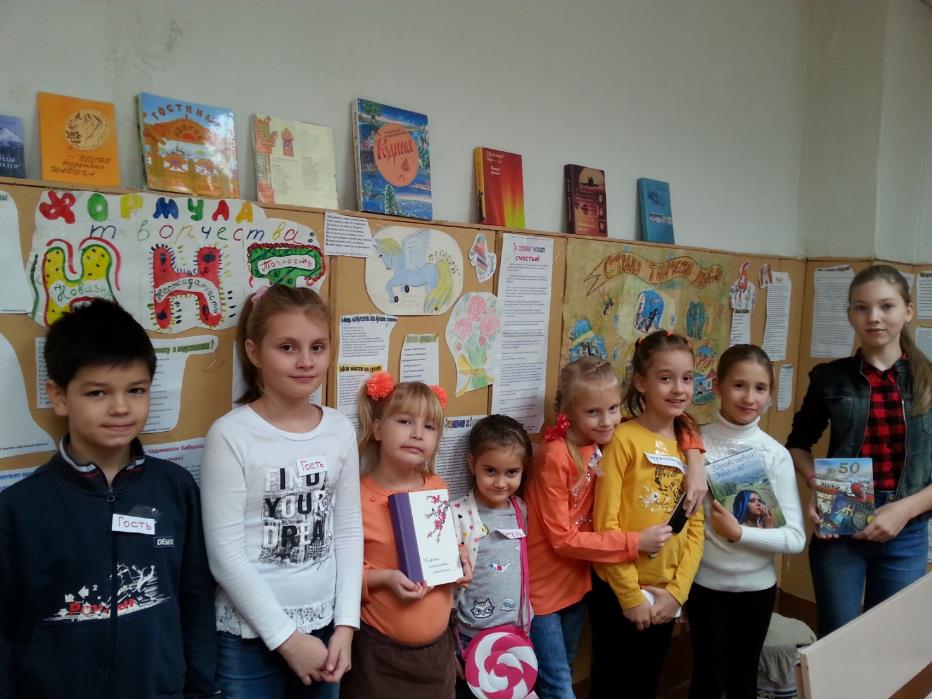 «Его Величество «Сюжет»(Возраст: 9-12 лет)Цель занятия: обучение построению сюжета в авторском тексте (сказке). Задачи 1. Обучающиепознакомить детей с понятиями «сюжет», сюжетная линия. особенности композиции сюжета в русских народных сказках.2. Развивающиеразвить речь ребёнка;развить у детей воображение, фантазию, находчивость, образное мышление.3. Воспитательные:воспитание интереса к сочинительству.воспитание чувства коллективизма, навыков объективной оценки.Оборудование: «Червячок по имени Сюжет», методический плакат. Предметы: часы, обезьянка (мягкая игрушка), яблоко.Форма проведения занятия: групповая. 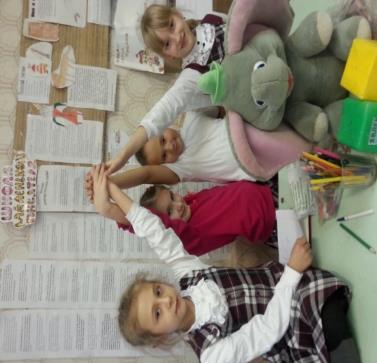 Основные методы работы:наглядный (практический показ);словесный (объяснение, беседа).План занятия:Организационная часть. Основная часть:понятие сюжета; композиция русской сказки;принципы построения сюжета;сочиняем сказку сами.	Заключительная часть.Оценивание творческих работ.Подведение итогов занятия.Ход занятия1. Организационная часть:(На занятии создается речевая ситуация, в которой педагог выступает в роли сказочного героя. На шее у него висит медальон с надписью: «Его Величество Сюжет». На голове – корона с надписью «Сказка», что позволяет создать на занятии сказочную атмосферу, настроить детей на особый лад, перенестись в волшебный мир.) Педагог. Здравствуйте, ребята! Сегодня у нас необычное занятие.  На столе перед вами лежат предметы - пелеринка, корона и медальон! Сегодня меня зовут … (надевая всё облачение), не иначе, как …Его Величество Сюжет! А Сюжет я непростой, а сказочный!2. Основная часть:- Ребята, кто из вас знает, что такое сюжет?(Дети отвечают)Педагог. Сказка - древнейший жанр устного народного творчества. Она учит человека жить, вселяет веру в торжество добра и справедливости. За фантастичностью вымысла скрываются реальные человеческие отношения. Самые любимые – волшебные сказки. Сюжеты их разнообразны – о мачехе и падчерице, о победе добра над злом. А какие сюжеты вы знаете?(Групповое рассказывание. Каждый рассказывает кусочек сказки, известной всей группе)Педагог. Дорогие дети! Чтобы сказка была интересной, чтобы читатели сопереживали героям и вникали в происходящее с ними, всё должно иметь своё место и развиваться по своим законам. Вот они, эти законы.В композиции (построении) сказки есть: призказка – цель её - привлечь внимание слушателя;зачин – определяет место действия сказки, часто фантастическое;повествование - основная часть, в которой раскрывается СЮЖЕТ, показываются характеры героев;концовка (может быть шутливой, ритмичной, или рифмованной. Её цель – переключить внимание слушателя-читателя с вымысла на реальную действительность («И я там был, мёд…»)(Разбор литературной основы сказки (предложенной детьми)Педагог. Ритмичная концовка – это здорово! Давайте проведём физкультминутку, придуманную Светой Аввакумовой. Она учится в третьем классе нашей школы. Название её - «На танцполе»:На танцполе шарики летали как комарики,А зеленый крокодил «прыг! – И в ямку угодил! И.т.д.	Педагог. Итак, вы поняли, что сюжет - это последовательность и связь событий. Существует много определений, что такое сюжет. Мне нравится определение Ожегова. Оно уже прозвучало: «Сюжет - это порядок и связь событий». Как вы думаете, что такое авторское распределение событий в литературном произведении?  (дети отвечают)Чтобы сюжет был интересным, существуют свои секреты в его создании. На стене висит плакат «Червячок по имени Сюжет». Он нам подсказывает, о каких моментах маленькому автору не стоит забывать. Это - завязка, кульминация, развязка. (На плакате подсказки - что такое «завязка», «кульминация» и «развязка»).Педагог. Ребята, хотите поработать в моей мастерской? Хотите создать сказку со своим собственным сюжетом? Хотите почувствовать себя настоящим автором? Давайте вместе искать источники вдохновения!Мой метод называется «Сказка от предметов». Вам предлагается три предмета, ничем не связанных между собой - часы, яблоко, обезьянка (мягкая игрушка). Попробуйте составить сюжет сказки. Как будет называться ваша сказка? Может, у кого-то из вас получится создать образы героев?	           (работа детей в роли «автора»)3.Заключительная часть. (Оценивание работ).  Дети рассказывают по очереди сказку слонику Засонику, большой мягкой игрушке. Всё занятие он проспал, и не знает, чем тут ребята занимались. Его Величество Сюжет вместе со Слоником определяют, у каких авторов сказка получилась оригинальной, новой и неожиданной! Не забыв похвалить всех авторов, указав на несомненные достоинства сочинителей.Педагог.Молодцы, ребята! Лучшие сказки из нашей мастерской будут напечатаны в школьной газете! Не забудьте нарисовать иллюстрации к своим работам!«Темы «проблема» и «ситуация» в школьной газетеЦель занятия: сформировать у детей представление об информационном жанре, где темами для публикаций могут стать «проблема», «ситуация», через развитие речи, включая авторскую практику.Задачи1.Обучающие:познакомить маленьких корреспондентов школьной газеты с определёнными законами и правилами «первых шагов» в журналистику, особенностями поиска темы. 2. Развивающие:развивать речь ребёнка;развивать у детей способности увидеть факт события, ситуации, осмыслить их и передать в авторском тексте. 3. Воспитательные:воспитание интереса к авторской литературной практике;воспитание ответственности, понимания важности момента в проекции будущей авторской практики.Оборудование: выставки текстов на темы «проблема», «ситуация»; диктофоны, тетради наблюдений. Форма проведения занятия: групповая. Основные методы работы:наглядный – выставка литературных работ; методический плакат «Девять правил хорошего текста»;словесный (информация, беседа, диалог).План занятияОрганизационная часть.Основная часть:темы «проблема» и «ситуация», особенности подачи материала;практическая часть - работа в роли «автора» (написание черновика «болванки»).Заключительная часть.рефлексия «Мои затруднения в выполнении задания».Ход занятияОрганизационная частьПедагог. Ребята! Мы сегодня находимся в кабинете, где занимается литературная группа «Детский стиль». На стендах - выставка авторских текстов. Их написали наши обучающиеся.  Существует расхожее мнение, что «журналистика» - это не профессия, а «образ жизни». Мнение не лишено основания. Действительно, жизнь «рыцарей пера» подчиняется своим законам. Знание этих законов и правил облегчит первые шаги и сэкономит время. Вопросом из вопросов для каждого журналиста является главный: «ГДЕ ВЗЯТЬ ТЕМУ?» Конечно, брать темы нужно из ЖИЗНИ, а это умение зависит от способности корреспондента НАБЛЮДАТЬ, СОПОСТАВЛЯТЬ, ДУМАТЬ. «Прежде чем писать, - советовал А. Экзюпери, - нужно потрудиться не над выбором стиля, а над УМЕНИЕМ МЫСЛИТЬ и ВИДЕТЬ». Рождение темы – всегда рождение мысли, злободневной, важной. 2. Основная часть Педагог. Темы для материалов в школьную газету неисчерпаемы! Ведь, у вас, ребята не переводятся темы для повседневных разговоров, посиделок с друзьями! Вы узнаёте что-то новое, у вас появляются разные мысли, идеи. Каждая из них - уже готовая тема для публикации. Педагог. Расскажите, какую тему вы бурно обсуждали сегодня в классе? На это неделе? Недавно?(Дети отвечают)Педагог. Помните, что интересно одному ребёнку, с удовольствием прочтут его ровесники! Главное – не пропускать нужную информацию мимо ушей. Умение увидеть, осмыслить и рассказать – основа журналистской профессии. Темой может стать СОБЫТИЕ, ЧЕЛОВЕК, ПРОБЛЕМА, СИТУАЦИЯ и т. д. О каких темах мы уже говорили?Дети. Мы говорили о темах ЧЕЛОВЕК, СОБЫТИЕ.Педагог: Сегодня мы поговорим о темах ПРОБЛЕМА, СИТУАЦИЯ. Эти темы всегда актуальны, у каждого из вас есть проблема, вы не раз оказывались порой в непростых ситуациях. Скажите, как вы понимаете эти слова?Дети отвечают. Проблема – это то, что надо решить!Причем, чем скорее, тем лучше!Ситуация – это когда надо выбирать, как тебе поступить? Как себя вести? Это всегда выбор! (и др.)Педагог.  Посмотрите, сколько злободневных тем о ваших проблемах в школе, дома, в классе вы сегодня раскрыли! Многие можно интересно осветить в газете!  А в каких сложных ситуациях порой вы оказывались! И как трудно бывает сделать выбор – поступить как все, или высказать свою точку зрения?  (физкультминутка) - для снятия общего утомления, для кистей рук: упражнения «ёжик весёлый», «ёжик сердитый», «черепаха», «сова», «кулачки», «волна».Педагог. Ребята! Все ваши тексты, которые появятся в школьной газете, можно отнести к какому жанру – информационному или литературно-художественному?Дети. Информационному.Педагог. Допустим ли вымысел в текстах?Дети. Нет. 	Педагог. Да, здесь несомненная ПРАВДА жизни совпадает с правдой ФАКТА. Как мы будем писать материал? Даже первоклассники в нашей литературной группе знают, что недостаточно писать только красиво. Ваш рассказ, основанный на конкретном факте, нужно удачно скомпоновать в материале, а для этого нужно владеть определенными техническими приёмами обработки полученной информации.  Кстати, «оттачивает» своё перо журналист всю свою профессиональную творческую жизнь. Вы делаете пока первые шаги.  Итак, как мы будем писать материал?  Начнем с заголовка и первой фразы?Дети отвечают. С заголовка!	С первой фразы!Это необязательно!Педагог.  Правильно, не обязательно.  Начинающему корреспонденту начинать надо не с придумывания заголовка и первой фразы. Прежде всего, НАДО ПОСТАРАТЬСЯ РАССКАЗАТЬ САМОМУ СЕБЕ САМОЕ ИНТЕРЕСНОЕ! Или представить, что рассказываешь эту историю своему товарищу или подружке! Так у вас появится черновой вариант будущего материала, так называемая «болванка».Прежде, чем мы приступим к «болванке», я познакомлю вас с самим ПРОЦЕССОМ, состоящим из пяти определённых этапов! Тогда у вас будет меньше поводов для отчаяния! Интересно, когда у вас ничего не выходит путёвого на бумаге, а рассказал, вроде бы, интересно, какие слова вы произносите?Дети: Ничего не получается!Трудно писать интересно! (и др.)Педагог:Облегчают работу пять этапов создания текста. Речь идет о следующем:1. Оформление идеи материала.2. Сбор фактов.3. Анализ фактов и составление плана материала.4. Набрасывание черновика. 5. Обработка и отделка текста. 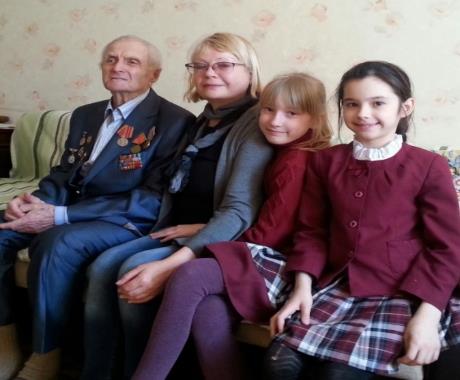 Педагог. После того, как вы записали свой импровизированный рассказ воображаемому товарищу, первые четыре пункта работы над материалом выполнены. Остался последний – обработка и отделка текста.  Этим мы займемся на следующем, практическом занятии. Тогда мы и поговорим о методах «подачи» материала.Практическая частьНаписание черновика («болванки»)3.	Заключительная часть.Педагог.Ребята! Может быть, вам покажется, что некоторые этапы излишние! Например, зачем перерабатывать текст, когда он готов? Тем не менее, если вы хотите, чтобы ваш текст прочитали, игнорировать ни один из этапов не стоит!Рефлексия (7-10 минут) «Мои затруднения при выполнении задания» (в режиме «вопрос – ответ») Если «вопросов-затруднений» много, времени не хватило ответить всем, можно поступить следующим образом: собрать вопросы – записки и ответить на них в индивидуальном порядке, или на групповом занятии.Приложение 3Сказки, способные потрясатьПредлагаемые сказки – это жизненные уроки, разные законы бытия. Они даны читателю не в виде готовых формул, а выстраданы через сопереживание, сомыслье, сотворчество. Можно надеяться, что они останутся в памяти сердца читателей на долгие годы и в трудные минуты раздумий и колебаний подадут весть к принятию верного решения.Сент-Экзюпери. Маленький принцМир, изображенный в сказке, увиден в ней и глазами взрослого, и глазами ребенка одновременно. Детское мироощущение, с его наивностью и чистотой, с прозорливым умением интуитивно проникать в сущность вещей и явлений, олицетворяется в образе Маленького принца – инопланетянина с планетки астероид Б – 612., оказавшегося в пустыне Сахара на месте вынужденной посадки французского летчика .Взрослые, с их прагматичностью, здравомыслием и самомнением показаны в лице делового человека, честолюбца, короля - повелителя, ученого – географа и других. Симпатии автора явно на стороне детства.«Маленький принц» - уникальная сказка, ее нельзя спутать ни с одной другой. «…С первых страниц она вызвала недоумение. Показалась какой-то нелепой и странной. Но чем дальше я читала ее, тем все больше за внешней несуразицей угадывалось доброе, чистое и мудрое сердце создателя. Поэзия сказки откроется лишь тому, кто увидит в ней больше, чем написано»(Из читательского отзыва).Вопросы для обсуждения.Автор сказки предупреждал читателя: «Я не хочу, чтобы мою сказку читали для забавы». Как вы думаете, если не для забавы она написана, то для чего другого?Найдите наиболее подходящий эпитет для этой сказки. Какая же она?Что за человек маленький принц? Какими душевными качествами он обладал? Чем он так привлек летчика? Чем он похож и не похож на вас?Как изменился мальчик во время пребывания на земле? Что открылось ему при встрече с летчиком и обитателями пустыни? Зачем он позволил змее ужалить его?Как вы понимаете слова «Зорко одно лишь сердце»? А эти: «Ты в ответе за тех, кого приручил? Какое отношение они имеют к Маленькому принцу и каждому из нас?Что вы можете сказать об авторе этой сказки, исходя из нее самой? Что он за человек, что он ценит в людях, чему радуется и чему огорчается, что роднит его с маленьким принцем?Почему летчик Сент-Экзюпери, оказавшийся во время войны вдалеке от своей Родины Франции, ощутил настоятельную необходимость написать сказку о Маленьком принце, сказку, не содержащую ничего военного? Что могло его побудить к этому?Эту сказку называют мудрой. Какую главную мудрость она открыла вам? Какими нравственными законами бытия обогатила?Ф. Зельтон. БембиСказке австрийского писателя скоро будет 100 лет. Годы не состарили ее и новые поколения детей и взрослых черпают из нее мудрость, силу и доброту. Эта сказка о животных леса, о гармонии многообразия его обитателей, но не только о них. Ее смысл вдумчивый читатель распространяет и на человеческую жизнь, ибо животные в ней разговаривают, рассуждают и чувствуют, как люди.   Главный герой книги - олень по имени Бемби. Его жизнь проходит перед нами от рождения до зрелости, от немощного существа, вдыхающего лишь тепло матери – до момента, когда он становится вождем – опытным, мудрым наставником для всего оленьего племени. Он учит их силе и упорству жизни, способности защищаться и помогать друг другу. Чтобы учить других –надо много было пережить самому, изведать и любовь, и ревность, счастье и горе, преодолеть страх и злобу, испытать одиночество и потерю близких и нести в новое поколение память рода.Пересказал эту грустную и одновременно жизнеутверждающую сказку и написал к ней предисловие - «Воспитание сердца» - известный русский писатель Юрий Нагибин – тонкий знаток природы.Трудно представить, говорил он, чтобы молодой человек, узнавший историю Бемби, отнял жизнь у дышащего, радующегося солнцу существа, а тем более у человека. Однако, мало «узнать», надо сопереживать этому существу всей глубиной души и сделать на сердце зарубку: «Самое ценное в жизни – это сама жизнь: не губи ее».Вопрос для обсуждения:Какие душевные качества были присущи Бемби?Оскар Уальд.  Мальчик–ЗвездаСказка английского писателя - сказка о красивом мальчике, которому его красота принесла только зло, ибо он вырос себялюбивым, гордым и бездушным. Он рос приемным сыном в семье бедного лесоруба. Его красивая внешность покоряла людей, и он, лишенный сострадания, превращал их в своих слуг. Он смотрел на них сверху – вниз и кичился своим происхождением от Звезды. В своей агрессивности он дошел до того, что прогнал свою мать, которая в поисках сына несчастной нищенкой вошла в его дом. Этот момент стал переломным в его жизни. Он превратился в омерзительное существо, похожее на жабу и гадюку одновременно. И все, кто подчинялись ему до того, отвернулись от него. Он понял, что наказан за грехи и должен отыскать свою мать. Как скитальца, его продали в рабство к злому волшебнику, и он познал страшные издевательства, подобные тем, каким он, в облике красавца подвергал других. Но эта сказка не только о расплате человека за причиненное зло. Прежде всего, она об искуплении вины и покаяния. И хотя эта сказка создана писателем в конце 19 века, она содержит вполне современные мысли о борьбе в человеке, в данном случае в ребенке, добра и зла, и конечной победе добра, полученной через страдания. Ее пафос – делай добро, даже в ущерб самому себе, и ты будешь прекрасен, и люди воздадут тебе должное. Прекрасное неотделимо от человечного.Осознать, конкретизировать, прочувствовать этот закон жизни помогут современным детям следующие вопросы:Как вы понимаете слова: «В доме, где живут люди с каменными сердцами, всегда будет стужа»? Какое отношение они имеют к главному герою?Каким был мальчик до встречи с матерью и каким стал после? Как изменились его душевные качества? Что повлияло на эти изменения? Какие страдания ему пришлось пережить?Что его побудило разыскивать мать? Только ли затем, чтобы вернуть свою красоту? Или для чего – то другого?Отыскивая с помощью зайчонка монеты, за которыми его посылал злой колдун, мальчик всякий раз отдавал их нищему, хотя знал, что его ждут в первом случае побои, во втором – вечное рабство и в третьем – смерть. Почему он это делал?Когда он снова стал красавцем, в своих глазах он заметил то, чего раньше в них не было. Как вы думаете, что нового он в них увидел?Сказка названа «Мальчик - звезда». Что звездного было в жизни главного героя? Только ли то, что он светился при падении на землю, как звезда? Заслуживает ли он такое имя?Ричард Бах. Чайка по имени Джонатан ЛевингстонКак говорил великий американский фантаст Рэй Бредбери – «эта книга действует сразу в двух направлениях. Она сообщает мне чувство Полета и возвращает мне молодость…» Чувство полета – это путь к совершенствованию. Стая чаек, к которой принадлежал Джонатан, не знала этого чувства. Ей полет нужен был только для того, чтобы добывать себе пищу. «Каждая из этих птиц хитростью и силой пыталась урвать себе кусок пожирнее». Но чайки по имени Джонатан не было в этой стае. Он не принял ее стереотипы: тренировался вдали от остальных, высоко над морем и берегом. Голодный, радостный, пытливый, он стремился к познанию собственных возможностей, к открытию нового, к свободе. Он установил рекорд скорости полета для чаек, стал первой чайкой, научившейся выполнять фигуры высшего пилотажа. Это далось ему ценой огромных усилий. Много раз он хотел бросить свою затею, и жить, как все, но какая – то внутренняя сила заставляла его вновь и вновь взмывать к небесам. Открыв в себе необозримые возможности, он хотел «заразить» этим стремлением и других. Но стая посчитала эти опыты позором для себя, попранием достоинств и обычаев Стаи. Даже родители не поняли его и недоумевали, почему он не похож на них. Джонатан стал изгнанником. Оставшись один, он не поник духом и продолжал совершенствовать свои полеты: научился спать в воздухе, не сбиваться с курса ночью, мог пролетать сотни миль от заката до восхода солнца, даже лететь в перевернутом состоянии. Он понял, почему так коротка жизнь чаек: ее съедает скука, страх и злоба. Он открыл, что путь к продлению жизни – это путь к совершенству, к реализации своей сущности, к свободе мысли. Изгнанники не возвращаются: чайка, которая заговорит с изгнанником, сама становится изгнанницей. Таков закон стаи. Но Джонатан вернулся. Любовь потянула его к родным. Чайки же отвернулись от него. Однако, постепенно, одну за одной, стало, как магнитом, поворачивать в его сторону. Здесь было и любопытство, и признание, и желание следовать. Изгнанник стал наставником. Любовь оказалась способной преодолевать даже незыблемые законы и создавать свои.Вопросы к обсуждению:	1. Как понимала смысл своего существования стая чаек, и как понимал этот смысл Джонатан?2. Что руководило стремлением Джонатана к совершенствованию? Почему он не захотел быть как все?3. В чем обвиняла его стая? Почему она считала его эксперименты позором? За что она изгнала его?4. Через какие страдания ему нужно было пройти, чтобы достичь намеченной цели?5.Джонатан говорил чайкам, что совершенство полета – это шаг, приближающий к выражению их подлинной сущности. Как вы понимаете эти слова? Применимы ли они к человеку?6. Почему, несмотря на строгий закон, запрещающий изгнаннику возвращаться, Джонатан вернулся в свою стаю? Что побудило его к этому?7. Чем для стаи стало возвращение Джонатана?8. Как вы понимаете закон: «Чем выше летает чайка, тем дальше она видит?». Подвластен ли этому закону человек?9. Встречали ли вы людей в жизни или в литературе, похожих на Джонатана? Кто они? Что их отличает от других? Чем привлекателен этот путь? Как вы понимаете эпиграф к книге: «Истинному Джонатану – Чайке, живущей в каждом из нас».Александр Грин. Алые парусаСвою книгу, написанную в 1922 году, А. Грин назвал феерией, т. е. сказочным, ярким, волшебным представлением, содержащим мощный нравственный потенциал. Произведение явилось для самого автора выражением тоски по несбывшемуся чуду, по счастью, той высокой и плодотворной тоски, какая, по замечанию К. Паустовского, создает путешественников, открывателей новых земель, мореплавателей и участников разнообразной и почти сказочной жизни. Сюжет этой книги прост. Девушка из рыбацкого поселка, поверив в сказку, рассказанную ей добрым человеком, стала грезить о необыкновенном моряке, который приплывет за нею на корабле с алыми парусами. И так сильна, так страстна ее мечта, что все сбывается. И необыкновенный юноша капитан – мечтатель, чья мечта о море, о служении высокому, сбылась. Сюжет книги ведут не просто мечтатели, а люди деятельные, идущие на дерзновенные свершения для реализации своей мечты. Пленительная сказка Грина утверждает силу человеческого ума, любви к жизни, веру в то, что человек, в каких бы он условиях не находился, в порыве к счастью своими руками способен совершать чудеса.Могут сказать некоторые, что время романтических мечтателей прошло. Настало время для деловых людей. Однако «Алые паруса» до сих пор подвигают людей к подвигу, к добру, к свершениям, ибо только в мечте возможна подлинная гармония и свобода творения. Книга очищает душу и ее, как сказал Даниил Гранин, надо иметь каждому под рукой как лекарство в аптечке от бездушия, черствости и прагматизма.Вопросы для диалога:Есть ли что-то общее между Ассоль и Грэем? Почему именно их мечты сбылись?Что олицетворяли для Ассоль Алые паруса? Ведь ее предупреждали, что в будущем ей придется видеть «не алые, а грязные и хищные паруса: издали нарядные и белые, вблизи - рваные и наглые».Чем привлекла Грэя мечта Ассоль? Почему он своими руками ее осуществил? Не сбылась ли в этом свершении и его собственная мечта о счастье?Односельчане относились к Ассоль по-разному. Одни ее дразнили, другие – восхищались. А ваше отношение? Совпадает ли оно с отношением к Ассоль самого Грина?Продолжатель романтических традиций в литературе для детей Владислав Крапивин предлагает детям дружить с романтиками. «Это хорошие люди», - говорит он, - они умеют хранить тайны, они ничего не бояться. И с ними не бывает скучно. Хорошо, когда в жизни встречается человек, которому нужны звезды, когда у человека есть своя Страна и свои Паруса, когда он умеет быть верным мечте и дружбе. Согласны ли вы с этим утверждением писателя? Встречались ли вам такие люди в жизни? А в литературе? Интересны ли они вам?Что общего между феерией Грина и сказками Ричарда Баха и Пауло Козь?Приложение 4Записная книжка педагога(Из выступлений на методических объединениях, родительских собраниях, встречах, «круглых столах», семинарах руководителей детских литературных объединений и др. )Слушать и слышатьБывает, мама ругает дочку за школьное сочинение на тему «Прогулка в лес». Девочка получила за него тройку, а ошибок нет. - Что уж не могла запомнить, что было на прогулке? Не могла написать, какой красивый лес?Именно об этом мы говорим на занятии «Мир вокруг большой и разный».Ругать за неумение видеть и творить – пустое дело. Чтобы написать оригинальное сочинение о том или ином событии или о природе, надо их сначала увидеть. Увидеть – это самое трудное.Человек нетворческий увидит: лес – зеленый, небо – голубое, солнце – красное, желтое…В арсенале коротенькой жизни детей есть еще слова - трафареты: трава – изумрудная, осень – золотая, весна – красна…Когда-то кто-то из творцов решил, что трава может быть изумрудной. Очень симпатично сказал. Всем понравилось. Слова стали часто употребляться, их ценность от частого употребления потускнела.Словесные штампы создают у ребенка иллюзию самовыражения, в действительности уводят его от необходимости искать средства выражения своего видения.Творец же всегда видит никем еще не увиденное, не замеченное.На этом занятии всегда зачитываю детям отрывок из рассказа Сергеева-Ценского:«Из освещенной висячей лампой комнаты он смотрел в окно и видел, как медленно падали черные, как хлопья сажи, снежинки».Именно черными кажутся из окна освещенной комнаты снежинки. Но это надо было увидеть! Воображения без слов не бываетВоображения без слов не бывает, неосознанно мысли свои человек облекает в слова. Но почему же так трудно бывает писателю над чистым листом? Как сложно бывает найти «нужное» слово. Такое, которое точно выражает родившуюся мысль или чувство писателя.То есть второй этап для «маленького писателя» не менее труден.По существу, в маленьком сочинении ребенка сосредоточен весь его жизненный опыт и все его способности: видеть, чувствовать, облекать мысли в слова, думать.На занятиях в «Детском стиле» мы учимся описывать человека расстроенного, грустного, веселого. Учимся давать словесный портрет мальчика и старика.Младшеклассникам даю задание - понаблюдать и записать, как меняются в зависимости от настроения глаза мамы, походка папы или голос подружки, или друга.На этих занятиях всегда читаю отрывок из рассказа В. Драгунского «Тайное становится явным», где маленький Дениска всегда замечал, что глаза мамы становятся похожими на крыжовник, значит, она ужасно рассердилась!Как эмоционально, интересно рассказывают дети о своих наблюдениях! Какие тонкие оттенки настроения, оказывается, может определить маленький ребенок в маме, учительнице, подруге!«Цветок поэзии»Никогда не заставляю детей стихи на определенные темы. Стихи должны «выплеснуться» из ребенка, всплеск чувств обязателен. На занятиях «Литературной гостиной» оренбургский поэт Валерий Кузнецов как-то заметил, что писать стихи – дело особенное, нельзя этому научить; можно быть поэтом в душе и не писать стихов, можно писать и рифмовать строчки километрами и быть далеким от поэзии.«Таинственный цветок поэзии» нужно взрастить в ребенке.Нельзя забывать, что внутренний критик присутствует в детях среднего и старшего школьного возраста. Младшеклассники же, в силу непосредственного восприятия жизни, не относятся критически к своим стихам.Дети творят в игре. Стихосложение для них - тоже игра.Почти все стихи маленьких авторов – поэтические открытия. Когда дети на занятии сочиняли небылицы, второклассница Аня Тимофеева сочинила вот что:ВоронаЖила на свете ворона.Ворона как ворона.Да хвалилась, чем могла.Однажды она красиво оделасьИ пошла на дискотеку.Там увидела красивого мальчика.Она думала, что он в нее влюбится,Но он пригласил на танец другую ворону!Вороне было очень плохо!И она никогда больше не хвалилась!Разве не замечательно? Прямо детская притча о взаимоотношениях!«Оберточное рисование»Ряд занятий в творческом объединении объединены одной темой – «Учимся смотреть на мир глазами художника».Самое первое занятие начинаю со случая анекдотичного и трогательного одновременно.Однажды, в Третьяковскую галерею папа привел дочку. Девочке на вид было лет 10-11. В зале художника Шишкина И. она опознала «Утро в сосновом лесу» и, потрясенная, сказала:- Ой, это же с моей конфетки!Привожу пример засилья «оберточного рисования (именно так выразился однажды устроитель детского конкурса рисунков в журнале «Юный художник»). Всевозможные микки-маусы, черепашки-ниндзя, томы и джерри, рисунки с оберток конфет и жевательных резинок!Как обидно бывает за тех педагогов, которые отдают приоритет этому направлению и воспитывают этот «вкус» у детей!Когда мы «играли» в «Ярилкину школу» * и придумывали разные уроки, каких не бывает в обыкновенной школе, при иллюстрировании текста в газете я отдала предпочтение рисунку Егора Панавкина, где он изобразил суслика Кусю на листке в клетку. Рисунок был маленьким, и, на первый взгляд, неказистым. Но он был какой-то живой и веселый суслик, пусть даже с «неправильным» хвостом!Все остальные, срисованные, скопированные персонажи были «забракованы». Но сделать это нужно так мягко, чтобы не обидеть ребенка.До сих пор сталкиваюсь с устроителями всевозможных выставок детских рисунков, подправленных рукой педагога в сторону «красивости», допускающих срисовывания. Очарование детского восприятия улетучивается, к сожалению. Нельзя позволять ребенку копировать, рисовать с открыток и книжек, а также увлекаться изображением мультфильмовских персонажей.Пусть сами больше выдумывают, пробуют!«Ну, разве это стихи? Так, пустяки какие-то!»Дети часто думают, что раз кто-то пишет стихи, значит, этот кто-то – поэтЕсть люди, поэтично мыслящие и чувствующие, но не умеющие в полной мере выразить свои мысли и чувства на бумаге, едва они берут белый листок в руки, как поэзия их словно покидает.(детская страничка «Ярилка», в областной газете «Яик», которую выпускала Будкова Т. С., (2002 -2004гг.)  Так бывает, когда вынимаешь камешки из ручья: в воде они такие красивые, прямо драгоценные, а достанешь их – и уже через мгновение, обсохнув, они становятся тусклыми и невыразительными.Первые детские стихи – это не пустяки и требуют к себе бережного отношения.Когда я беру в руки листок с весьма несовершенными строчками стихов, всегда стараюсь найти слова одобрения, ведь за этими неуклюжими стихами могут последовать более совершенные.Надо помнить, что дети именно с таких стихов чаще всего и начинают. Первые стихи, чаще всего, пишутся с неподдельным чувством, и это чувство хорошо бы заметить первому читателю. В связи с этим вспоминаю поэтессу Бэллу Ахмадуллину. Учитель, прочитав протянутый ему листок с первыми стихами, посоветовал девочке не заниматься такой «ерундой» впредь...У Сухомлинского есть выражение «стиховое» воспитание» Он говорил, что в жизни детей первое место должно принадлежать словотворчеству, что, благодаря ему, дети становятся чувствительней к тончайшим средствам влияния – к слову и красоте. «Убогость слова, - говорил он, - это убогость мысли, а убогость мысли ведет к нравственной, интеллектуальной, эмоциональной, эстетической «толстокожести», и что радость словотворчества – это самая доступная для детей интеллектуальная одухотворенность.«Вообще эта тема (тема литературного творчества – Б. Т.), - говорил в предисловии к книге В. Глоцера «Дети пишут стихи» К. Чуковский, - чрезвычайно трудна и сложна. Она требует от исследователя редкостных качеств: он должен быть раньше всего тонким эстетом…, человеком безупречного вкуса, способным угадывать проблески дарования в первых, еще не умелых попытках юнцов. В то же время - это должен быть чуткий психолог, наделенный особым умением проникать в духовную жизнь детей… - в этот глубокий тайник, куда зачастую нет доступа не только посторонним, но даже матерям и отцам. Вдобавок ко всему, от него требуется, чтобы он был педагог, да не какой-нибудь, а высокоталантливый, умеющий привлечь к себе сердца своих юных обучающихся и, заслужив их беспредельное доверие, указывать им верные пути для полного раскрытия творческой личности каждого».Главное в «стиховом» воспитании не в тонкостях стихосложения.Главное – читать детям стихи. И только хорошие.Настольной книгой педагога, работающего с детьми по программе «Школа маленького писателя» (теперь «Детский стиль» - Б. Т.) должна стать книга В. Глоцера «Дети пишут стихи». Книга о детском литературном творчестве. М, «Просвещение», 1964. Жаль, эту книгу я не нашла в переиздании. «Боюсь, тревожусь, опасаюсь…»Страх… Все чаще он соседствует с нашей жизнью, и порой в нее вторгается. Мы и наши дети смотрим фильмы, слушаем новости, и в дом наш входит страх.Цикл занятий «Детская публицистика» посвящен этой теме.Мы, взрослые, иногда бываем обманчиво уверены, что дети живут в своем собственном мире, сказочном, защищенном от наших повседневных проблем.Письменные сообщения детей свидетельствуют, что это не так:- «боюсь, что не смогу заработать на жизнь, если буду плохо учиться…» 
(Катя Д., 11 лет);- «быть дома один» (Егор П.,10 лет);- «боюсь, что с мамой и папой случится что-то нехорошее» (Лена К.,12 лет);- «боюсь темноты, кажется, что кто-то шуршит и лезет ко мне на кровать» 
(Алия К., 11 лет);- «боюсь получить плохую оценку» (Катя Д., 11 лет);- «плохих людей, которые могут убить просто так» (Алия С., 8 лет);- «боюсь больших собак и машин» (Лера З., 8 лет);- «бандитов и наркоманов» (Ильмира З., 8 лет);- «взрослых ребят, они могут напасть и побить, отобрать что-нибудь» 
(Игорь У., 12 лет);- «когда меня ругают родители» (Оля П., 11лет);- «боюсь смотреть фильмы «ужасов (Саша Н., 12 лет)»; - «боюсь, что вирусы убьют мою семью» (Вика П., 11 лет);- «самолетов, темноты и аварий» (Кристина С., 12 лет).Терроризм, катастрофы, пандемии, социальные беды и проблемы вторгаются в жизнь детей через сообщения радио, газет, телевидения. Они пугают их, заставляя опасаться за свою жизнь и жизнь своих близких.Что же мы, взрослые, можем сделать, чтобы эти страхи побороть?Моя педагогическая позиция по этому вопросу:Не занимать позицию «страуса».Я объясняю детям, что такое, например, захват заложников, почему некоторые люди используют его ради своих целей. Можно привести примеры (а их достаточно), как все обернулось благополучно.К сожалению, насилие стало частью нашей жизни, и мы, взрослые, должны помочь детям разобраться в том, что они видят по телевизору.Важно, чтобы они понимали суть явления, а не просто боялись его!Столь же серьезного подхода заслуживают темы наркомании, пьянства и общения с психически больными людьми. Время от времени дети сталкиваются с этими социальными бедами.Моя задача правильно научить их вести себя в критических ситуациях, а не терять голову и поддаваться панике. Все это я говорю детям, когда мы обсуждаем написанное.Некоторые дети боятся дорог, машин, поездов. Не правда ли, странно для современного ребенка? Но таковы отголоски неудачного обучения, когда детей постоянно дергают: «Не ходи через дорогу, тебя собьет машина!»В итоге вместо того, чтобы знать опасность и научиться избегать ее, ребенок приобретает устойчивый страх, годами живущий в его душе. Конечно, с возрастом пустые опасения рассеются, не лучше ли сразу держаться в воспитании золотой середины?Больше всего на свете дети боятся людей. Оно и понятно. Ежедневно, отправляя детей в школу, родители часто перегибают палку. Как трудно будет в дальнейшем для них находить взаимопонимание с окружающими, приобретать друзей.К сожалению, законы «зоны», «АУЕ», пришли и в школу. Всяческие «стрелки», разборки, «навешивание» «зоновских» кличек, навязывание сомнительных ценностей и прочей гадости, что всегда отторгалось здоровым обществом, пришли и в среду младших школьников. Дети не должны играть в эти «игры», и задача нас, взрослых, научить критически оценивать всё это; что даже игра в «мафию» - это бесчеловечно, стыдно.Эту проблему мы подняли на страницах детской газеты «Проталинка», в школьных газетах. Девиз публикаций - дети должны помочь детям в этой проблеме с помощью взрослых.Дети должны знать, что рядом со злом всегда добро. Нужно научить детей видеть добрых людей и научить общению с ними.«Синяя птица» МетерлинкаБолее 100 лет не сходит со сцен театров мира эта замечательная пьеса - сказка.Произведение Морриса Метерлинка восхищает детей и будит серьёзные мысли у взрослых.Образ «синей птицы» - птицы счастья, стал нарицательным.Мы приходим к «Синей птице» в конце 2-го года обучения. Литературные работы детей по этому произведению, по своей сути, несут диагностирующую функцию успешности обучения по программе «Детский стиль».В сказке Фея дарит детям волшебную шапочку, когда те отправляются на поиски Синей птицы. Одно из чудесных свойств этой шапочки состоит в том, что с ее помощью можно увидеть то, что скрыто в предметах.Едва мальчик Тиль-тиль надевает шапочку и поворачивает алмаз, страна молчания предметов перестает существовать. Появляются души Хлеба, Воды, Света, Сахара, Молока. Сопровождаемые Псом и Котом, все они вместе с детьми уходят на поиски Синей птицы.Много сказочных приключений случилось с детьми, пока они искали Синюю птицу.Дети побывают в Стране Воспоминаний, во Дворце феи Бирюлины, во Дворце Ночи, общаются с душами деревьев, которые едва их не погубили.Вот тут-то и показывается истинная сущность Души Хлеба – с ее ненужным красноречием, Души Света – с истинной готовностью помочь, Души Кота - самого по себе, нечестного, Души Пса – с готовностью прийти на помощь.Дети побывают в Саду Блаженств, в котором живут Блаженства, имеющие облик людей.Творческое задание – увидеть мир глазами Блаженств, описать его. Ребенок выбирает одного персонажа – одно Блаженство, некоторые дети не ограничиваются одним персонажем – выбирают для творческой работы два и более.Вот они – Блаженства:- Самое Тучное Блаженство;	- Блаженство Быть Богатым;- Блаженство Утоленного Тщеславия;- Блаженство Ничего Не Знать;- Блаженство Ничего Не Понимать;- Блаженство Ничего Не Делать;- Блаженство Спать Больше Чем Нужно.А вот и Великие Радости: - Блаженство Быть Здоровым; - Блаженство Дышать Воздухом; - Блаженство Любить Родителей; - Блаженство Голубого Неба; - Блаженство Леса; - Блаженство Солнечных Дней; - Блаженство Весны; - Блаженство Заходящего Солнца; - Блаженство Дождя; - Блаженство Бегать По Росе Босиком.Какой простор для творческой фантазии представляют эти сказочные персонажи! Какая возможность предоставляется ребенку использовать свои наблюдения, свой жизненный опыт в этом творческом отчете!Нельзя наспех на занятиях «проходить» «Синюю птицу» Метерлинка. Нужно постараться донести до каждого ребенка философию этой сказки, поселившись однажды в душе ребенка очарование образом Синей птицы, останется там навсегда.«А что там, за окном?»Самый сложный аспект восприятия искусства – эмоциональное восприятие. Есть замечательная книга Вадима Курчевского «А что там, за окном?» Книга посвящена художественному воспитанию детей, помогает научить ребенка переживать увиденное, наблюдать, сравнивать, фантазировать, отражать свои впечатления в рисунках, ощущать счастье творчества. Попутно обучает автор книги работать с палитрой, изживать стереотипы восприятия, знакомит с терминологией, необходимой для маленького художника.Книга, адресованная родителям, полезна и педагогу, работающему с детьми по программе «Детский стиль». Работа детей в позиции «иллюстратор» обязывает педагога не быть дилетантом в этом виде педагогической деятельности.Я не нашла более лучшей книги по этому виду деятельности с детьми младшего школьного возраста.Казалось бы, все очень просто: мы всегда должны подпасть под эмоциональное воздействие произведения искусства, т. е. думать и чувствовать так, как думали и чувствовали авторы произведений.Да, хотелось бы … но не всегда так получается. Не всегда и взрослый сможет найти в себе созвучность эмоциональному настрою автора, потому что люди воспринимают искусство, исходя из собственных знаний, из своего чувственного опыта. А у каждого они разные.В процессе эстетического воспитания иногда уделяется много внимания логическому осмыслению произведения искусства (в школе), подчас вовсе игнорируя или просто отбрасывая его эмоциональную сторону.Знакомство ребенка с шедеврами русского и мирового изобразительного искусства сводится к описанию сюжета картины, т. е. практически к пересказу увиденного. Вырастая, такой человек старается рационально расшифровать картину, изложить ее содержание, вовсе не адекватное произведению искусства. В детстве он не научился чувствовать, как говорят, душой воспринимать искусство. Если ему чуждо сопереживание, он не только останется безразличным к произведениям искусства, но и не найдет счастья в общении с людьми.Дефицит чувства – жестокая утрата. Чувственное, эмоциональное восприятие искусства нужно воспитывать.Педагог должен знать, как пробудить в ребенке чувственный отклик, говоря о живописи. Без эмоционального отклика в душе ребенка педагогическая деятельность бессмысленна.Приложение №5Творческие работы обучающихсяПод созвездием бабушкиИван ЕлмановВ ту ночь мне приснилась птичка. Она залетела в мою комнату и села на одеяло. Она была чуть больше синички, отчетливо помню её перышки - зеленовато–серые. Боялся пошевелиться, вдруг та вспорхнёт и улетит. Я сел, одеяло зашевелилось, но птичка не улетала, только поменяла место. Она сидела рядом, и я взял её в руки, руками ощущая её хрупкое тельце. Сердце мое сжалось.Мы смотрели друг на друга, и я думал, что так не бывает, чтобы обыкновенная синичка была такой понятной и дорогой. Осторожно взяв птичку в ладони, я поднялся с постели, чтобы донести её до форточки и выпустить. Руками я ощутил, как бьется ее сердце, встревоженными и упругими толчками. Так не стучит сердце птички, я знаю, в доме у нас жил попугай. Может, это билось мое сердце? Ночная гостья выпорхнула из рук и взмыла вверх, превратившись в светящуюся точку. В ту ночь умерла моя бабушка. Ей было 67 лет. Это не выдумка. Теперь я точно знаю, что близкие и дорогие люди не исчезают, они остаются в нас навсегда.Прошло три года, и все это время я живу под созвездием бабушки. Здесь, на земле, я радуюсь и грущу, огорчаюсь и влюбляюсь, хожу в школу, гуляю с друзьями, но я уверен, что где-то там, существует и любит всех нас моя бабушка.Каждое лето я рвался к бабушке в деревню. Их с дедом дом был большим и просторным, в нём всегда всем хватало места. Однажды летом, я помню, в доме было больше двадцати гостей. Внуков собиралось до двенадцати человек, потому что детей у бабушки было пятеро, моя мама – третьей по счету. Четверо дочерей и сын, дядя Коля. Говорят, я похож на него в детстве. И что его бабушка любила больше всех, но он не оправдал ее надежд. «Бабушка, а ты помнишь, как заставляла меня обобрать куст смородины, а я убежал на речку?Помнишь, как маленькая Танюшка, приехав в гости, сразу побежала за вкусненьким, забыв с тобой поздороваться и обнять тебя?Прости нас, бабушка, мы подумали, что ты будешь всегда, и мы ещё успеем порадовать тебя»В деревне говорили, что у бабушки дом – полная чаша. «Самое главное», - говорила бабушка, - «чтобы был в доме достаток, и все были здоровы». Содержать большой двор всякой живности (только коров целых три!) было не так просто. Никогда я не видел, чтобы бабушка отдыхала. «Бабушка, а помнишь, как мы все-таки оторвали тебя от бесконечных дел, и пригласили тебя на детский концерт? Мы готовились к нему два дня, а потом позвали соседских детей, подмели двор, поставили лавки, созвали и взрослых зрителей, что жили неподалёку. Для вас с дедушкой мы поставили два стула.Почти два часа ты радовалась, глядя на нас, и хохотала громче всех, когда у Петьки, самого маленького «индейца», сухая трава попала в трусы и кололась, мешая ему выступать!»Говорят, бабушка умерла во сне. После того дня, когда мой дед не повез бабушку на кладбище, в соседнее село. Всякий раз, на родительские дни, бабушка навещала своих родителей. А в этот раз дед не повез.Я знаю, моя бабушка умерла от обиды. «Бабушка, ты прости деда, ему без тебя очень плохо. Дом без тебя опустел, и никто дедушке не заменит тебя. Он так и живет один. И я его тоже люблю. Ты его прости, ладно? Ты ведь его тоже любила и жалела. Помню, первую тарелку за столом ты подавала дедушке, а еще я видел, как ты дула на суп, чтобы его остудить, когда дедушка торопился на работу. Ты не беспокойся за него, мы его не оставим».Теперь я знаю – главное в жизни – это еще понимание и сочувствие, помогающее сберечь человека. Нас у мамы четверо, и я самый младший. У нас трудолюбивая и заботливая семья.  Бабушка всегда будет жить в наших сердцах.Вот и сегодня моя мама рассказала мне о бабушке.Однажды зимним вечером, когда моей маме было лет пять, разыгралась метель, и повалил снег. Прямо на глазах он засыпал все окна в доме, и мама испугалась. Бабушка прижала ее к себе и просидела так всю ночь, успокаивая ее, а наутро оказалось, что снег засыпал дом по самую крышу.То чувство теплоты, единения, защищенности так и осталось в мамином сердце.Этим чувством наша мама щедро делится с нами.Спасибо тебе, бабушка!Если бы… (запоздалые записки)Кристина Зайнетдинова11 октября 2003 года на нежинском шоссе, возле остановки «ЦРБ» был сбит проезжавшей «десяткой» Володя Степанов, ученик 8 класса 60 школы г. Оренбурга. Вовка был моим одноклассником, другом, моей любовью…Если бы Вовка не боялся встретиться с матерью, спешившей на родительское собрание, то он был бы жив…Если бы Вовкина мама знала, что ее единственного сына собьет машина, она бы не стала звонить сыну и никогда бы не поехала на то злополучное собрание для родителей неуспевающих учеников…Если бы Вовкина мама знала, какой хороший человек ее сын – добрый, не показушно - галантный, а по-настоящему; как он отбирал у девчонок банки с пивом, и потом поливал пивом цветы или выливал на дорогу; как не терпел курящих девчонок; как часто он говорил о ней, матери, и бабушке с любовью и нежностью, когда как говорить о родителях не принято, особенно у пацанов – вроде они такие независимые и «предки» их мало волнуют; она бы никогда не ругала его за двойки…Если бы учителя знали, что причина школьных неудач Володи Степанова, может быть, была разлука с отцом, или еще что-нибудь личное, они бы не ставили ему двойки…Если бы водитель той злополучной машины, видевший многое в этой жизни, знал, что выбежавший со стороны поля на дорогу мальчишка боится попасться на глаза своей матери, он бы не поверил этому…Если бы Вовка знал, что нет ничего дороже на свете для его мамы, чем ее сын, и что любит она его всякого - и послушного, и непослушного, успевающего и неуспевающего, и что он самое дорогое, что есть у неё на свете…Если бы мы не сглупили и впустили Вовку вместе с Димкой в класс, водитель той самой «десятки» проскочил бы мимо… Если бы четыре закадычных друга силой втолкнули Вовку в автобус, то он не лежал бы на нежинском шоссе, закрытый простыней…Если бы наши закоренелые двоечники хоть немного постарались взяться за ум, то злополучное собрание не стали бы назначать…Если бы Вовка знал, как тяжело сейчас быть учителем, вдалбливая в головы учеников вроде бы необходимые знания, «сеять разумное доброе, вечное», когда многие ученики предпочитают «школу улицы», с ее пивом, наркотиками, насилием, воровской романтикой и прочей дрянью, то он учился бы лучше…Если бы учителя знали, как боятся родители неуспевающих учеников, что их детей выбросят из школы на улицу, как разрывается их сердце от любви к ребенку и от невозможности изменить что-то в этой жизни…Если бы мой милый Вовка знал, какая ерунда эти его кратковременные двойки, эти его временные неуспехи, когда есть на свете прекрасная страна – Жизнь, прекрасная страна Любовь, а он, Вовка, полноправный их житель…Если бы ты знал, Вовка, как несправедливо, больно, неправильно, закапывать тебя в холодную землю, как тяжело видеть горе твоей матери, ты бы никогда - слышишь, никогда!!! – не стал перебегать дорогу на желтый свет светофора, не дождавшись зеленого сигнала!Если бы ты, Вовка знал, что жизнь, несмотря ни на что, прекрасна! И нужно беречь эту самую жизнь, данную тебе Богом, ибо нет ничего ценнее ее!Если бы я знала, милый Вовка, что ты бежишь через поле навстречу своей гибели, я бы остановила время.Про сурьму и макияж бровей
(зарисовка об уроке)Влада АбаимоваУтром, на перемене, заглядываю в расписание. Заранее знаю, что там увижу. А вдруг … Бывают же чудеса. Ан нет – пятым уроком - химия. Никуда она, родимая, не делась! Если меня сегодня спросят – не выживу. И воображение мне рисует торжественную поминальную пятнадцати минутку перед уроками. Максим торжественно скажет: - Эх! Славная была девка. Хорошая. И химию учила…. А вот, поди же ты … И смахнет слезу, заедая поминальными сухариками… Бр-р-р-р-р! Ну нет, не дождетесь! Нельзя поддаваться панике! Надежда умирает последней!Вечно мне не везет! Я, конечно, не совсем готова к пожару в школе, но хоть бы учебную тревогу дали! Всегда так - чему быть, того не миновать. Пойду напоследок поем – пицца, говорят, сегодня вкусная! После пиццы возникает мысль – а что, если прогулять? Но по школьным коридорам бродит «дневной дозор» в лице Галины Ивановны и других учителей. И мои дисциплинированные ноги всё же ведут меня куда надо. На урок химии. Представляя себя Жанной д, Арк, выбираю – куда бы сесть? Может, тут? Нет, слишком близко!  А там чересчур далеко - с доски не увижу.  А вот увидеть таблицу растворимости на стене – намного опаснее. Плохая примета. Отсаживаюсь от нее подальше. Вот отличное место – возле окна. Кстати, передо мной сидит упитанный одноклассник, плечистый, весь обзор закрывает! Хорошо!Звонок. Какие красивые облака за окном! Весна в этом году исключительная. Жизнеутверждающая. Прекрасная.  - Ночевала тучка золотая… - всплывают в памяти строчки. Интересно, почему золотая? Может, она кислотным дождем пропитана? Учителя вот говорят, что ничего не знаю по химии. А я вот и стихи могу рассказать, и про кислоту поразмышлять…. Кстати, кислоты же бурлят! Вот и тучки такие пышненькие! - Сидорова, извольте к доске! – прерывает мои размышления учительница.Выпрямляю плечи, гордо вскидываю подбородок. Никто не должен видеть меня жалкой и поникшей!Кстати, зачем делать кафедру у доски? Чтобы усилить схожесть с эшафотом?- Что такое генетический ряд металлов? Вопрос, конечно, интересный! (Уж на что я не разбираюсь в химии, но про науку генетику рассказать все же могу!) Итак, гены у всех металлов разные! У одних не хватает этого… мелатонина, поэтому они светлые! Другие, наоборот, темные. Такие, как сурьма. Ей в древности даже брови красили. Здорово, наверно, получалось! Хотя черный цвет не всем идет. Далее… У инертных металлов в роду одни знаменитости, поэтому они и стали снобами. Не взаимодействуют, понимаете ли, с другими! В отдельную группу залезли!Почему все хихикают? Наверное, рады за мой блестящий ответ. Учителя любят, когда ученики говорят что-то этакое – из дополнительных источников. А я как раз вчера читала журнал. Женский. Про макияж бровей и про сурьму тоже. Два! Почему два? Боже, как в нашей стране все несправедливо! Учеников и то в оценках ущемляют! Нет, надо срочно задать вопрос президенту в прямом эфире. И спросить его, кстати:- Владимир Владимирович, что вы думаете на счет сурьмы в макияже бровей? Мне очень интересно! И какая оценка у вас была в школьном аттестате по химии?БомжВлада АбаимоваТак он лежал, неловко вывернув тело.Провинциальный мужик.Пьяница, бомж и вор. И половина двора поглядеть на него хотела,От возмущенья, как на базаре вспотела.И только о нем в тот вечер был разговор.Мещане шипели, сверкая зубами златыми: - Да как он посмел … - Прямо тут … - У всех на виду …Потом поглядят на часы,И моментально остынут,И, моментально опомнившись, Сериалы смотреть пойдут.Не было в этом неловко раскинутом телеАнтичной, благословенной Земной красоты мужской.Тихо лежал ничком, маленький и худой.И одиноко вошь беспокойно вертеласьПо руке, уже пожелтевшей и восковой.Был бы он жив – Его бы избили до смерти.Был бы он жив – Недолго ему терпеть.Вот она - истина, в которую трудно поверить:Иногда человеку проще всего умереть.Канарейкин домНастя НиколаеваМагазины, магазины … Кругом одни магазины. Есть совсем маленькие, их остается все меньше. Зато очень удобно – в домашнем халате и тапочках можно спуститься вниз, и купить булочку к чаю. А есть магазины, как музеи.  В них в тапочках не пойдёшь. Кругом блеск, свет и камеры, которые следят за собой. Кажется, они заглядывают и в твой кошелёк. А есть магазины, в которые и не заглянешь. У каждой витрины стоит охранник и сканирует тебя взглядом: «А ну-ка, топай отсюда! Не для тебя!»То ли дело в деревне, у бабушки! Там всего два магазина. Один продовольственный, другой промтоварный. Ходят в них, чтобы не столько отовариться, сколько пообщаться. Бабушка собирается в магазин, как в гости. Надевает красивый платок, даже волосы зачёсывает по-другому. Туфли надевает. Дед в таких случаях надевает фуражку. Вообще, деда редко бабушка посылает в магазин. Ввиду того, что тот нередко заначивает определённую сумму денег, чтобы потом отнести их в канарейкин дом. В обмен на пиво, или ещё на что-нибудь покрепче. Да, «канарейкин» магазин – беда для деревенских мужиков. В деревне не пьют только двое мужчин –устойчиво завязавший с зельем дядя Илья и Лёнька. Говорили, дядя Илья в прошлом был ветеринаром, совсем было пропадал от водки, но старые друзья взяли и привезли насильно знакомому врачу. Тот закодировал бедолагу, прямо-таки намертво отвратил от водки! Вот и поверь теперь, что насильно не вылечишь! Обо всём этом мне рассказала бабушка. Второй трезвенник - парнишка -  Лёнька, лет 20. Вся его родня по мужской линии перемёрла от пьянства, и Лёнька остался один. Что произошло в его сознании, неведомо. Да только перестал пить совсем. Его деревенские алкаши и били, и, говорят, насильно в рот лили – иммунитет к водке у Лёньки был крепок. О «канарейкином» магазине расскажу поподробнее.Совсем недалеко от бабушкиного дома открылся необычный магазин. А открыла его соседка тетя Катя. Никаких особых помещений не строила, а взяла да покрасила свой гараж в желтый цвет, чем и нарекла его, сама того не ведая, с чьей – то лёгкой руки, в «канарейкин дом». Во время кризиса муж её потерял работу, и решила тётя Катя бизнесом заняться. - Все у неё теперь бывает – и колбаса, селёдка, конфеты «Пилот» и «Ласточка», печенье разное, газировка, сигареты дедовы. А ещё пиво, будь оно неладно. А для вас мороженое, чупа-чупсы всякие, сухари ваши, - перечисляла нам с сестрой достоинства магазина бабушка.- Ты бы, соседка, пиво- то убрала. Работы полно, сенокос начался! - выговаривали хозяйке магазина сельчане. Очень нас заинтриговала бабушка, и решили мы с Леной, сестрой, прогуляться в этот магазин. За мороженым. - Ба, Дусины внучки ко мне пожаловали! – ответила на наше «здрассте!» тетенька. Маленькая, в коричневой, индийской юбке по давнишней моде, в кофте желтого цвета, с рюшами даже на спине, по линии талии, она сама походила на канарейку. - Да -а - а! – ответили мы хором – Откуда вы знаете? - Как не знать! Дусю уважаю. Дом - полная чаша. Целый двор скотины. Если б не она, - притворно вздыхает тетя Катя, - не было б вас, таких хороших! Да и деда держит в узде.Про узду дедову она точно говорит! Дед – наш человек хороший. Но с бутылкой дружит сильно. Не было еще такого дня, чтоб он с ней не встретился. Этим летом случилось горе. По причине пьянства умер дедушка Лены, моей двоюродной сестры. «Алкогольное отравление суррогатами алкоголя» - так говорилось в медэкспертизе. Эту новость узнали все, в том числе и наш дед. Помню, весть эта застигла деда на завалинке, уже «тёпленького»:  - Пора Богу молиться, а ты все хлыщешь! Бросай! Лучше вон газировку пей да конфеты с колбасой ешь!» - ругалась бабуля на деда. Я всегда удивлялась бабушкиным словам. Она всегда упоминала в таких случаях газировку, колбасу и конфеты, вероятно искренне полагая, как можно променять такую вкуснятину на нечто горькое и противное?- У- тю- тю – тю! Хватит мною командовать! - смешно вопил пьяный дед. – Я тебе что, телок подсосный?- Да- а- а! Если телок с черным пятнышком родился, то он с ним и умрет! - печально подвела тогда страшный итог бабушка.В ту ночь мне приснился сон. Была ранняя весна, и солнце ещё не прогрело землю. Маленький мальчик, в белой рубашечке, голубоглазый и светленький, стоял на черной земле, и его ножкам было холодно. Ему было скучно со взрослыми, которые толпились около большой ямы. И он отошёл в сторону, не зная, чем бы заняться. Он подошел к куче вырытой земли и вытащил что-то, похожее на бутылку. Точно, это была она. Такую я видела в «канарейкином» магазине. На этикетке было написано: «Пять озер». Глаза мальчика, бывшие до этого лучистыми и умными, стали меняться, превращаясь в блеклые и пустые. Меня охватил страх, сердце больно сжалось. Из толпы людей вышла встревоженная бабушка и цепко схватила ребёнка за руку. Мальчик хотел было подхватить свободной рукой странную игрушку, но ангел с белыми крыльями перехватил её. Этим мальчиком был очень дорогой для меня человек, только я не знаю, кто. Это страшное слово - «идиот»
(Зарисовка)Настя НиколаеваВсю жизнь я в дороге, всю жизнь в пути. Хотя за пределы Оренбурга редко выезжаю, пути-дороги мои – в школу, на кружки, к репетитору, на мероприятия. Вот и сегодня, в этот солнечный день, опять куда-то спешу. Вернее сказать, опять опаздываю. Завернув за угол, вижу, как устало плетется к остановке автобус. К счастью, у меня скорость больше, чем у него, успеваю добежать и плюхнуться на сиденье …Как все-таки приятно отдохнуть, расслабиться ненадолго, как советуют школьные психологи. Закрываю глаза и по очереди расслабляю руки, ноги, шею. Расслабиться полностью не получается – мой взгляд приковывает девочка лет 14, она сидит прямо передо мной, взъерошенная, как галка. В руках - книга со страшным названием «Идиот».Вид у нее такой, будто за ней бежала стая голодных собак, и она наконец-то от них убежала, (может, за ней бежали люди?) и ей было наплевать, как она выглядит -  черные волосы неубраны, шнурки на одном ботинке развязаны, шарф на тонкой шее висит хомутом. Ее пронзительно- зеленые глаза были заняты чтением.«Вот это да! – удивилась я. – Неужели на свете остались дети, которых интересует классическая литература?»Оторвавшись от чтения, она посмотрела в окно такими глазами, которые нельзя забыть. Они были удивленные, как будто она увидела этот мир впервые, и непонятно почему - ласковые.Автобус резко затормозил, и она, словно очнувшись от долгого сна, пошла к выходу. Кондуктор дружелюбно улыбнулся ей, и она вышла.С этим ласковым и добрым взглядом она шла навстречу необыкновенному, странному миру. На остановке пьяные подростки матерились, у них не хватало денег на пиво.Оранжевая труба
(Весенняя зарисовка)Юля КузьминаВ субботу мы пошли с дедушкой на день рождения. День рождения был у другого дедушки. Стоял пасмурный весенний день.Гости ели салаты и говорили тосты, и не обращали на меня никакого внимания. Дед, можно я пойду погуляю? – спросила я.Можно, - ответил он. – Смотри только, чтобы я видел тебя из окна!Я вышла во двор. Серые дома, серое небо.  Серая ворона сидела на ветке и лакомилась остатками йогурта в баночке. Баночку она цепко держала в лапах. В незнакомом дворе мне стало еще тоскливее. Кругом лежал грязный снег, из которого вытаивал мусор, накопившийся за зиму. Напротив, возле садика, я увидела что-то оранжевое. Это была металлическая труба, покрытая облупившейся оранжевой краской. Ворона бросила свою баночку, и шумно взмахнув крыльями, уселась на край этой оранжевой трубы, торчащей из снега. Труба слегка покачивалась.Кыш, отсюда! – сказала я вороне. – Теперь я покачаюсь!Я села на трубу, поближе к основанию, и оттолкнулась ногами.Труба пружинисто подбросила меня вверх! И еще раз! И еще!Было здорово! Серый день, оказывается, не такой и серый. Чуть поодаль разноцветными парусами развевалось белье. Рыжий кот, осторожно ступая по мокрому снегу, нюхал весенний воздух.Из соседнего дома вышла одноклассница Юлька, в красной куртке, и подошла ко мне.А ты что в нашем дворе делаешь? – спросила она. Как что? – сказала я весело, - На трубе качаюсь! Хочешь покачаться? - Юлька недоверчиво смотрела на меня. Ну да! Еще чего! Труба грязная, и, вообще, я не маленькая такими глупостями заниматься!Как хочешь, - сказала я, - мне самой не надоело еще!Во дает! - обиделась Юлька. – В чужом дворе, на чужой трубе качается! Слезай, теперь я буду!Стали мы вместе качаться. Вверх – вниз! Верх – вниз!С нами качались и дома, и серые облака, и машины, и люди, и вороны, сидящие на дереве. Юлька повеселела:И как я этой трубы не замечала? Теперь всегда качаться буду!Вышел дедушка из подъезда и пошел к нам. Издали он улыбался, глядя на нас. Ему, наверно, тоже хотелось на трубе покачаться!Медвежонок и камешки
(Сказка)Юля КузьминаЭтим летом так мало малины! – жаловалась мама – медведица своему медвежонку. – А ульев? Похоже, пчеловодством никто не занимается!Да ладно тебе, мама! – дотронулся до нее медвежонок – Лучше посмотри, какие у меня камешки! – и он разжал свою лапку.  Там лежали три камешка. Один светло – желтый с красными разводами, другой серебристо – серый, а третий – особенный – как будто застыл в нем неведомый мир, который мог меняться, когда подолгу всматриваешься в него – очертания таинственных растений, существ, и даже послания на неизвестном языке, которые можно разгадать, если захотеть. -Ну-ну, - проворчала медведица, - такую тяжесть в лапе таскаешь! То – то, я смотрю, ты на трех ногах бегаешь, и одной лапкой малину собираешь! Не дело это! Выброси немедленно!Медвежонку не хотелось расстраивать маму, он еще крепче зажал в ладошке свои камешки, и обиженно засопел. Он так любил свою маму и камешки тоже. Ты не понимаешь, мама, они – волшебные!«Глупый маленький медвежонок», - сказала мама, - «поверь мне, нет ничего прекраснее меда!»Вот мед – это настоящее волшебство!Да, - согласился медвежонок, - мед - это вкусно! Он действительно очень любил мед. Честно сказать – не мог без него прожить и дня. Но вот – странное дело! Без камешка - тоже!Медвежонок семенил за мамой – медведицей и размышлял – что же важнее на свете – мед или камешки?- Мед! – думал он.- Нет, конечно, камешки! – Медвежонок даже остановился, когда представил, что выбрасывает свои камешки.- Странный у нас сын растет! – сказала мама – медведица дома вечером. – Все дети как дети, настоящие медведи, а этот, стыдно сказать, вчера на охоте букашек в траве разглядывал!- Что вы говорите? – снял очки дедушка- медведь. – Вот когда я был маленьким, со мной случилась такая история…. И дедушка, в который раз начал рассказывать, как он в детстве дружил с пчелами. Ничего, - подбодрил медвежонка дедушка, - ты весь в меня! Что ж поделаешь, мы с тобой неправильные медведи! Похоже, я знаю секрет волшебства твоих камней!Вот надеру крапивы и высеку! Сразу забудет про камешки! – сказал сердитый папа -  медведь. – Он не любил непорядок. (Правду сказать, папа был из породы сердитых медведей).На следующее утро, вся медвежья семья отправилась полакомиться малиной у Старого ручья. Как назло, малинник располагался в зарослях крапивы.Все ели малину и не заметили исчезновение медвежонка.Все ясно! - сообразил папа-медведь. - Опять он в свои камешки играет! – И стал решительно рвать крапиву.А, может, не надо? – осторожно произнесла мама.Я ему малину собрал! – сказал дедушка –медведь – Голодным не останется! Я знаю, где он! Во –он, на берегу ручья сидит!И семейство медведей решительно направилось туда.Медвежонок сидел на берегу ручья и любовался своими камешками.Они лежали на промытом песке, вода струилась по ним, камешки казались больше, чем были на самом деле. И дело было даже не в этом! Камешки были другие! Они преобразились, красота их возросла в тысячу раз! Кто видел это, тот знает, как невозможно оторвать взгляд от такого волшебства! Медвежонок не заметил, как рядом стоят и тоже смотрят на камешки мама и папа, дедушка и бабушка.И только дедушка краем глаза заметил, как в заросли кустарника полетел пучок крапивы.Мой папа – русский офицерТищенко ТатьянаВсероссийский открытый творческий конкурс«Овеянные славой флаг наш и герб»Мой папа - офицер российской Армии. Русский офицер. Ещё со времен Петра 1 в России существовало именно русское офицерство, хотя служили под его белым, или бело – голубым Андреевским флагом, грузины и поляки, татары и немцы, башкиры и буряты и многие-многие иные. И все они, оставаясь верными присяге, сами же себя называли русскими, хотя веру отцов и традиции предков соблюдали неукоснительно. Ныне не весь мир и не все в мире помнят, от чего были спасены и мир, и народы, и человеческая цивилизация в целом, после разгрома фашистской Германии.  Если и помнят, то стараются подвергнуть переоценке итоги Победы, принизить и даже замолчать подвиг нашей еще недавно великой и грозной многонациональной державы. В той священной войне не было разделения по национальностям – все были русскими. «Русские идут!» - с этими словами в панике бежали с нашей земли многочисленные завоеватели еще со времен Александра Невского.Со времен Петра 1, вот уже три сотни лет ведет знаменитое и всегда почетное сословие, именуемое русским офицерством. Потомственные военные существовали у нас еще со времен Киевской Руси. Еще в знаменитом «Слове о полку Игореве» воспеты княжеские дружинники, которые «с конца копья вскормлены». До сих пор наше военное и военно-морское дело живет согласно Петровским Указам. Для доказательства живучести петровских устоев приведу лишь один пример. С конца 17 века стал создаваться русский военно - морской флот, позже возник и Морской устав. Петр 1 учел опыт тогдашних ведущих зарубежных флотов – английского и голландского, прежде всего. Среди прочего, по тем стародавним правилам, полагалось, что корабль, находясь под угрозой гибели, имеет право, по приказу командира, спустить флаг, т. е. сдаться. Так, в первом уставе русского флота, появилась, в отличие от выше описанного правила, одно примечательное новшество. Корабль под Андреевским флагом не имел права никогда, ни при каких обстоятельствах этот флаг опускать, т. е. сдаться.Три века миновало с той поры, прокатилась страшная революция, а положение о ниспускаемом морском флаге осталось и в российском флоте. До сих пор. Триста лет воспитывался корпус русского морского офицерства под знаком того определяющего принципа - боевой корабль не сдается. Никогда. Преданность долгу ставится превыше всего, даже самой жизни. Мой папа Тищенко Сергей Викторович, родился 22 сентября 1971 года в с. Дубовика Волгоградской области, в семье рыбака. По берегам Волги и ее притоков издавна вместе с русскими жили разные народы – татары, чуваши, удмурты. В песнях Волга называлась солнышком.  Река – солнышко помогала нашим народам лучше узнать друг друга, подружиться и жить семьей трудолюбивой и согласной. Я родилась в том же селе, где и папа, даже в том же роддоме. Эти места притягивают к себе удивительной силой. Каждый год мы отправляемся к себе на Родину, в родную Дубовку, на берег Волги. Как перед глазами волжская вода,  место, где мы с лодки рыбачим с папой,  запах прибрежной тины. Оглушительно квакают лягушки. Что удивительно, рыбалка у нас с папой была ежедневная. И мне было нисколько не лень, прохладным утром, по росе, отправляться к Волге. Мы с папой сидим на лодке и не спускаем глаз с поплавков. Лягушки, как сумасшедшие, прыгают прямо на удочки. Мама на рыбалку не ходит, хотя заядлая рыбачка – на берегу реки выросла. Мама остается дома с маленькой сестренкой. Пройдут какие-то два –три часа, прохладное утро сменится жарой. Пора и самим в воду!  Как потом приятно возвратиться домой, папа топит баньку, ту самую, построенную ещё дедом, когда папа был ещё маленьким. Когда–то село было большим, работала школа, клуб. Теперь в селе царит запустение. Многие, кто может, уезжает – нет работы. Как немой укор, стоит на семи ветрах разрушенная церковь. Я знаю, папа переживает за село. Он верит, что Дубовка возродится. «Иначе нельзя» - говорит он. Мой папа закончил Ставропольское военное училище. 13 лет назад, в том же селе Дубовка, по дороге к деревенскому клубу, папа познакомился с моей мамой.  Маме он сразу показался очень хорошим человеком, надежным. Кстати сказать, предки моей мамы – украинцы и молдаване.Мы не раз переезжали из города в город. Когда мне было три года, мы переехали из города Волгограда в Ставрополь. Жили в общежитии. Через два года переехали в Челябинскую область, и там мы меняли место жительства два раза. Иногда не получалось до конца освоиться на новом месте – не распаковывалась посуда, оставались в коробках некоторые предметы обихода, как надо было опять переезжать. Я знаю, мама потихоньку даже плакала сначала, но потом поняла – так надо. Когда случилась неразбериха в стране, она коснулась и армии тоже. Помню, папа перестал получать вовремя зарплату, и мы были рады, что хоть гречка была у нас. Мы варили кашу на воде, и я ела её три раза в день, с сахарком. И мне нравилась каша, честное слово. Я и до сих пор ее люблю. Наши знакомым, тоже военным, достались какие-то консервы. Когда я перешла во второй класс, семья переехала в Оренбург. Дела в стране, да и в Армии, стали лучше. Папе прибавили зарплату, и, как доказательство такой стабильности – у меня полтора года назад появилась сестренка Олеся. Наша общая радость, папино солнышко. В Оренбурге мы живем до сих пор. Пока живем все вчетвером в одной комнате. Папа, мама, сестренка и я. В этом году надеемся получить настоящее жильё. Вчера видела по телевидению, как наш президент говорил о разрешении этой проблемы – отсутствии нормального жилья у военнослужащих, и я верю ему. Мой президент – тоже военный. И я знаю, что он наведет порядок и в армии, и в стране. На моего папу можно положиться. Он вселяет в нас уверенность и, как наши друзья замечают, оберегает дома покой трех женщин – мамы, меня и сестренки. И не только нас. Мой папа – защитник России. Лучший ее представитель.   На военной форме моего папы, на шевронах, изображены флаг и герб нашей Родины. В старину флаг России народ называл символом веры, надежды, любви. Тремя цветами расцвечен флаг моего Отечества, этим цветам издавна придавался символический смысл: красный – мужество, любовь, великодушие; синий – верность, честность; белый – откровенность, благородство. Все эти качества есть у моего папы – Сергея Викторовича Тищенко.Согрейте планету!Виктория СимоноваА если бы,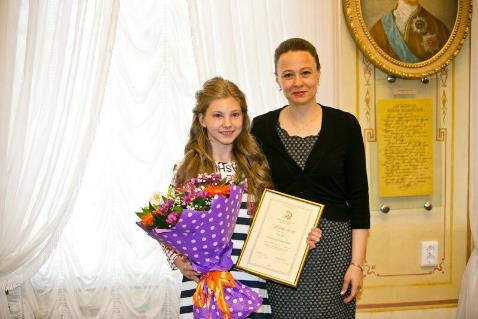 Если бы наша планетаБыла бы большим одеялом одета, Таким разноцветным,Пушистым и теплым!Чтоб жители нашей огромной планетыТаким одеялом были согреты! И если сердца у всех будут согреты,Не будет горя у нашей планеты!И будут рождаться на этой планетеНе столько солдаты,А сколько поэты!Оренбургские тюльпаныАлина ВахитоваТам тюльпаны цветут по весенней земле,Красно-жёлтым ковром расстилается поле.Пробежимся вдвоём по весенней траве,Как вон те жеребята на воле!Кто-то скажет, что вотЕсть цветы на земле и красивей, и ярче… Оренбургских тюльпанов скромный букетМилой девочке нёс один мальчик. Божья коровка 
(8 апреля в «Детский стиль» залетела «божья коровка»!)Томина НастяК нам в гости прилетела «божья коровка»!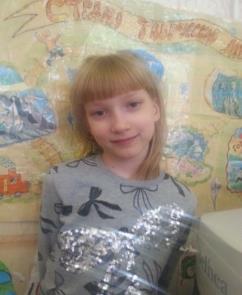 Интересно было, где она жила?	Приземлилась на руку мне она неловко,Это значит, что зима прошла.На крылышках «коровки» всего четыре точки,И глазки у «коровки» совсем не разглядеть.Положим угощенье на розовом платочке. -Ой! Как бы угощением малышку не задеть!Угостим «коровку» зефиром и печеньем,Соком, шоколадом, сгущенным молоком! И напишем про неё стихотворенье! И посадим, сытую, на веточку потом!Ура! Физкультура! 
(Зарисовка с урока)Даниил ЗапольскихНаталья Анатольевна, наш учитель физкультуры, мечтает, чтобы все дети нашей школы стали атлетами! При всяком удобном случае ставит в пример самого президента России!  А нормы ГТО она мечтает применить в будущем ко всему народонаселению нашей школы!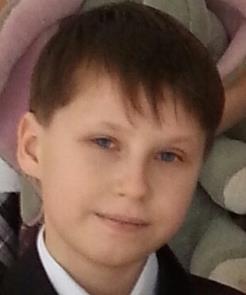 Вот и сегодня – урок физкультуры – яркий тому пример! После 10-минутной разминки мы 30 секунд приседали, потом 30 секунд прыгали на скакалке, затем прошли круг пешком! А зал у нас о-о-очень большой! И круг просто бесконечный! Наконец, мы столпились вокруг учительницы и начали мерить пульс. Мерим мы пульс на шее, чтобы вы знали! У меня был пульс 144! - Нормально! – сказала весело Наталья Анатольевна. – А теперь отжимайтесь 30 секунд!В бешеном ритме я отжимался 30 секунд! Не помню, сколько раз отжался! Затем (ох, можно отдохнуть!) опять прошли круг, и пульс уже был 160! Мне было страшно – («Вдруг, я умру?!»), начали трястись ноги, и казалось, моё сердце покинет не только мою грудную клетку, но и пределы школы!- А сейчас, - радостно прозвучал голос учителя, - опять приседаем 30 секунд! Всего – то 30 секунд, ребятки!А потом мы 30 секунд прыгали на стену (как можно выше коснуться руками!) Сначала я прыгал, как лев. Я представил, что там, на дереве - добыча! А я очень голоден!!! Я два раза прыгнул, как лев, а последние два раза – как парализованный заяц. А, может, как старая черепаха! Знайте – и черепахи могут прыгать!- А сейчас одну минуту прыгаем на скакалке!Одна минута была для меня целой вечностью! Спортивный зал вместе со стульями и скамейками прыгали вместе со мной!Пульс у меня был 132!Когда я спускался по лестнице, ноги меня не слушались! Главное, я ставлю ногу на ступеньку, а она не ставится! Ни одна нога идти не хочет! И трясётся, как ненормальная! Леша, мой друг, спас меня! Он вывел меня из класса и довёл до вахты!В классе я сообразил – мне срочно нужно попить! А, может, поесть? Иначе мне конец!  Яблочно–персиковый сок из «Магнита» спас мою жизнь! Пульс нормализовался!Возможно, мечта моего папы (чтоб я не был слабаком!), исполнится! Тем более, что таких уроков – два в неделю!Вы ещё будете мною гордиться!Да здравствует физкультура!Свет моего дома
(эссе)Дарья ДорогинаУ меня лучшие в мире мама и папа – так я могу утверждать, прожив с ними целую жизнь! Хотя мне папа не родной. Он взял мою маму с ребенком – то есть, со мной. Мама меня родила в 17 лет, и теперь у молодой, красивой мамы такая взрослая дочь. На фото – мы, как сестры. Папа не мог не влюбиться в маму. С доверчивым, детским выражением лица (почти как у маленькой девочки!) моя мама нуждалась в защите! А он только-только вернулся тогда с чеченской войны. Как говорится в таких случаях, папа воспитывал меня как родную дочь, а потом они с мамой подарили мне младшую сестрёнку Катю!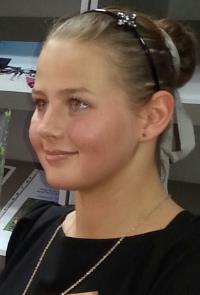 Живём мы вчетвером в одной комнате, у нас с сестрой двухъярусная кровать. Из двух старых офисных компьютеров, папины «золотые» руки собрали один домашний.  Теснота неимоверная!  Кстати, ругает папа нас с сестрой мало, а наказывает за провинности «домашним арестом». Это хуже всего! Это пытка, я – большая, сильная, красивая – в клетке. 14 лет мы живем в комнате в 14 квадратных метров. Простор её увеличивается визуально, когда открываешь дверь в крохотную кухоньку напротив.  Дом принадлежит папиной прабабушке, они с бабушкой занимают вторую половину дома. А ещё есть у нас двор, с огородом. Нам принадлежит половина. Там растут летом огурцы, помидоры. В огороде больше летом работает мама. Лето для меня – время священное. Я вырываюсь на волю. Хочется с утра уйти на пляж, и только вечером вернуться. Но не всегда удаётся – дома меня ждут обязанности – поливка, прополка. Если перечислять «преимущества» нашего бытия, повторю - у нас есть ДВОР (это немаловажно, есть куда выйти из клетки-комнаты!), а там - сарай, погреб, банька! Отсутствие полного ремонта в бане не мешает нам мыться.  Самое важное там – тепло и горячая вода! Остальное – неважно!  И есть у нас с Катькой «сказочное местечко» - «второй этаж» сарая. Из–за отсутствия территории кому-то пришла в голову достроить сарай вторым этажом. И правильно сделали! Там наша летняя «резиденция». Ещё маленькой я затащила туда тяжеленную раскладушку.  Мы там с сестрёнкой играли в куклы. Вдали от всех.  Там хранятся наши реликвии - вещички, связанные с детством. Например, синее одеяло. Мы на нём играли с сестрой, а когда становилось холодно, укрывались. И сквозь щели сарая на нас смотрели звёзды. Простите за пафос.Хотите – верьте, хотите – нет. Мне десять лет снятся одни и те же сны - про мой дом. Моя комната, а там - высокие потолки, и свет, льющийся в окна. Бедный мой папа! Мой высокий и красивый папа ненавидит, как и я, низкую дверь в нашу комнатку! Теперь и мне приходится пригибаться, чтоб не стукнуться. Но …есть свет впереди! - У нас всё будет! Главное – чтобы не было войны! – говорит папа. Мы купили участок в колхозе им. Ленина, очень дёшево, (нам повезло!) и теперь там строим дом.  Он стоит на холме, и вечером виден весь город Оренбург. Особенно ночью красивая картинка - видны все огни ночного города. В нашем доме будет два этажа, четыре спальни.  Переедем летом. Скорее бы! Какой-то древний философ сказал, что большее в жизни достаётся тем, кто умеет терпеть. В новом доме, на мансарде, у меня будет отдельная комната! И у Кати тоже! Да мне хоть на чердаке, да только своя комната! На наших дверях не будет замков. Так решили родители. Буду запирать дверь шкафом! Это будет моя территория! Идея построить свой дом – папина. Прошедший «вторую чеченскую» папа стал глядеть на мир другими глазами. Там, на войне папа думал (он нам рассказывал), что больше всего он боялся привыкнуть к войне. И что там у него появилась мечта – построить свой дом, и чтобы никто не смог его разрушить. И защищать свой дом он будет до последнего. До последнего вздоха защищал свою Родину мой прадед - Киданов Николай Васильевич. Его фамилия высечена на мемориале Вечного огня. Там, в Чечне, папа был милиционером.  Они первые зачищали территории для солдат. Все вокруг было пропитано гарью и порохом так, что во время зачисток служебные собаки скулили и не знали, куда сесть (у них хорошее чутьё, и ни одна не сядет там, где есть взрывчатое вещество). У отца была собака, по кличке Гера. Она спасла ему жизнь. Во время одной зачистки собака первая забежала в заминированный подвал. Я боюсь войны.Выживать легче, когда знаешь – там, на холме, строится твой дом. Мама его поддержала не сразу: «Мечтать не вредно! Как?! На какие деньги? Девчонкам надеть нечего, а они уже большие …. Ты знаешь, что такое кредит в кризис? А если потеряем работу? Да ещё эта война на Украине!»Я думаю о мире, думаю о доме. Думаю, каждый день, и, кажется, каждую минуту (даже если мои мысли о другом! Так бывает!). Вот сейчас, зимним вечером, думаю о рыбалке.  Папа научил меня рыбачить. Когда мы выбираемся на природу, папа сначала ловит рыбу, потом ест и ложится спать, пока мы, девчонки (мама, Катя и я!) собираем цветы и плетем «косы». Это так здорово! У нас не получается часто собираться вместе. (Работа! Работа! Учеба!) Самое замечательное на рыбалке – простор, природа, воздух!  Запах воды особенный. Можно долго-долго сидеть с удочкой на берегу, ждать клёва… Совсем скоро наш дом будет светиться огнями.  Может быть, этим летом. Папа сказал, что на доме обязательно будет висеть российский флаг. Коллективные сборники литературных работ Оренбуржья, 
где публиковались обучающиеся литературной группы 
«Детский стиль»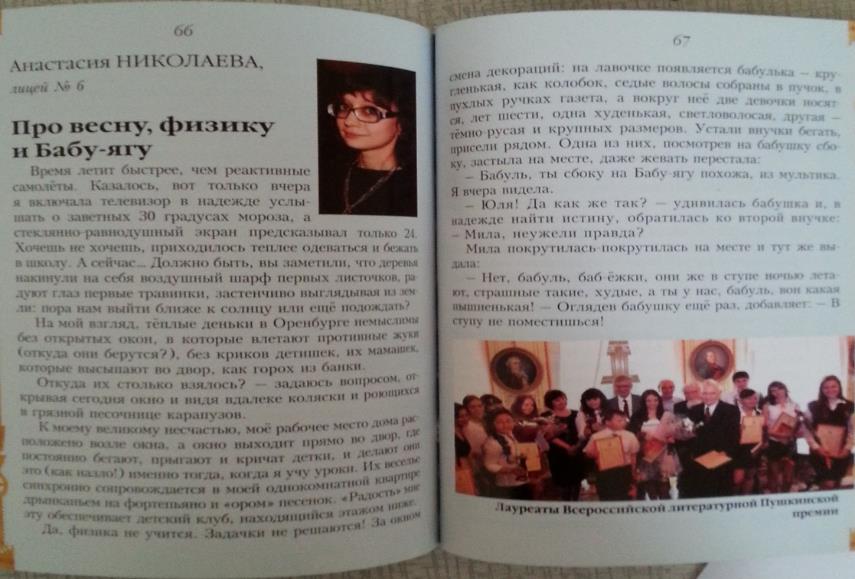 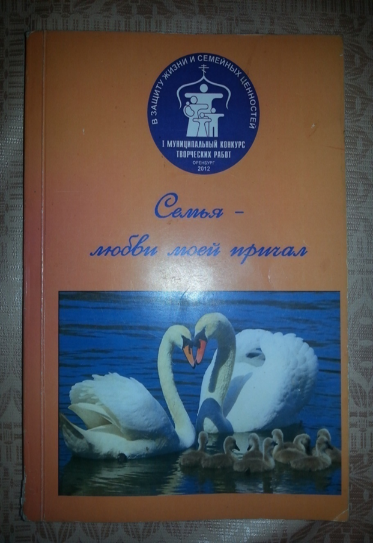 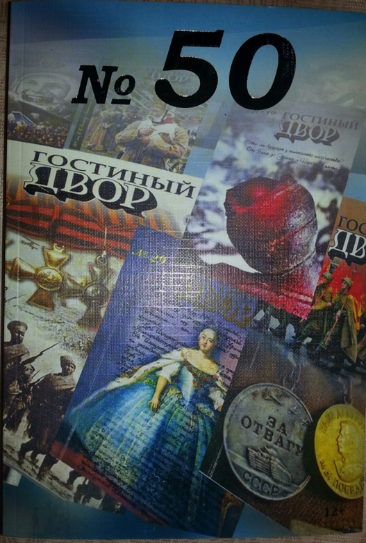 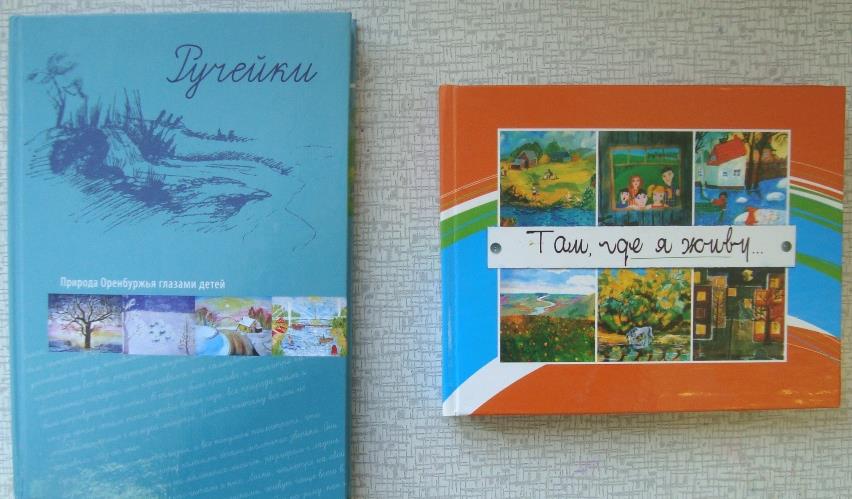 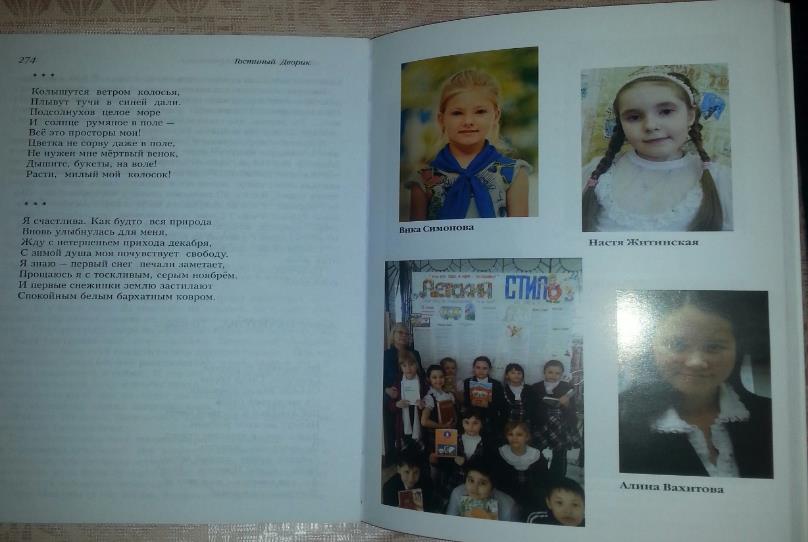 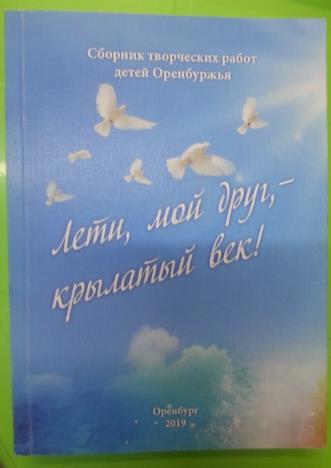 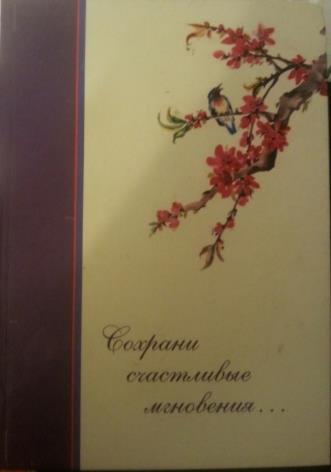 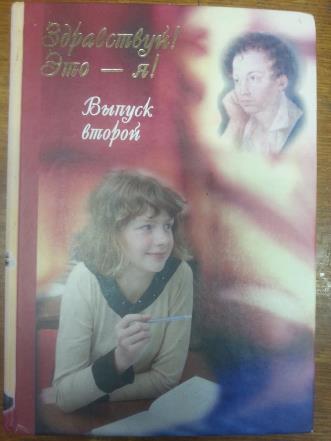 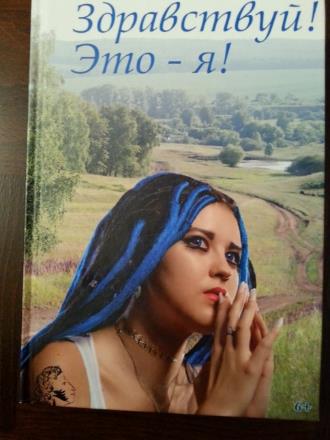 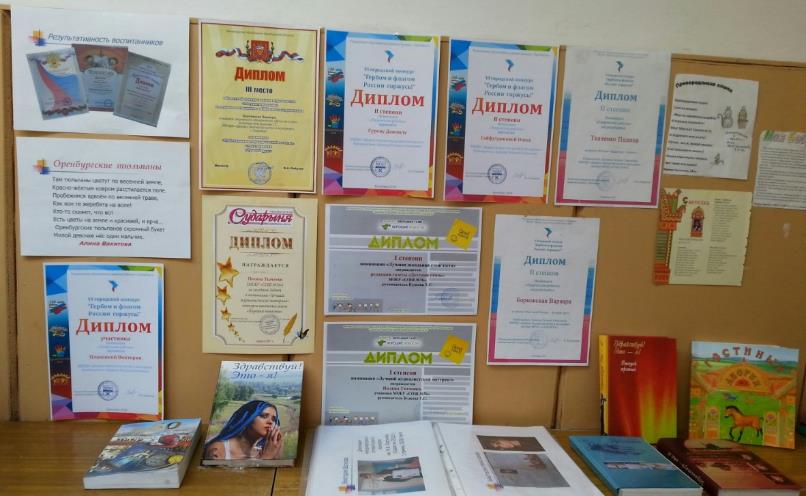 Приложение 7Издаваемые обучающимися 
литературной группы «Детский стиль» школьные газеты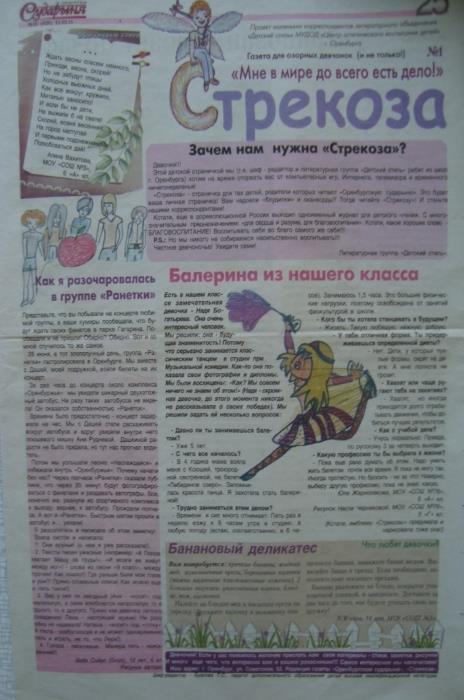 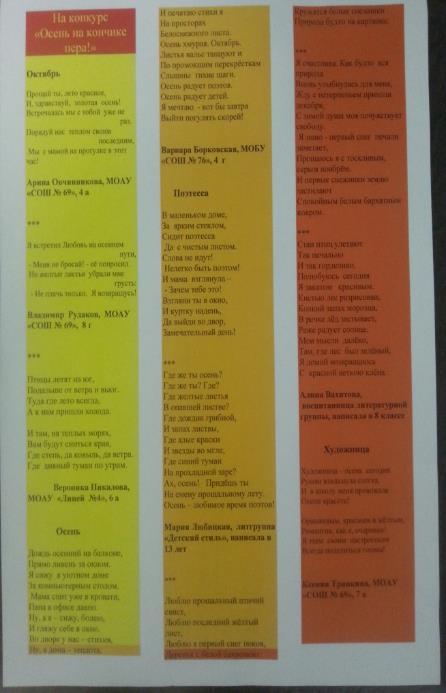 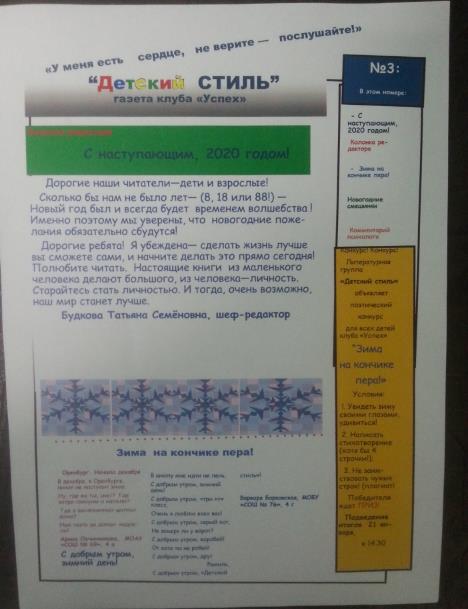 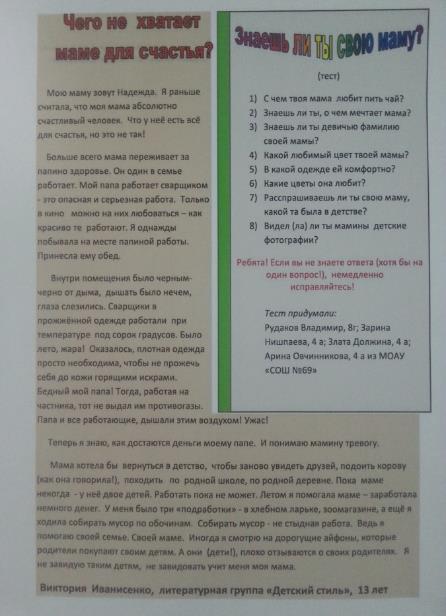 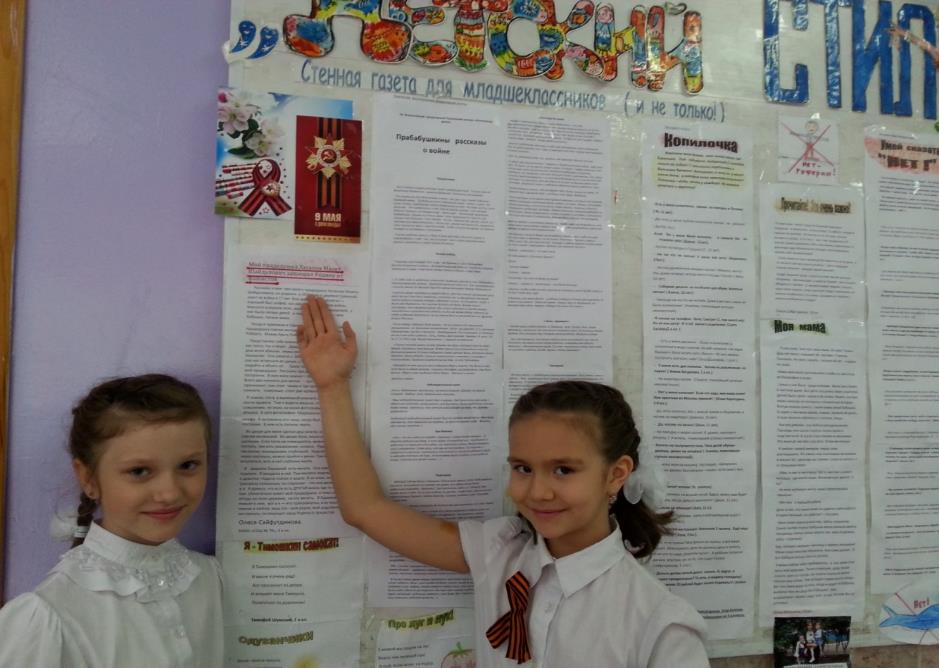 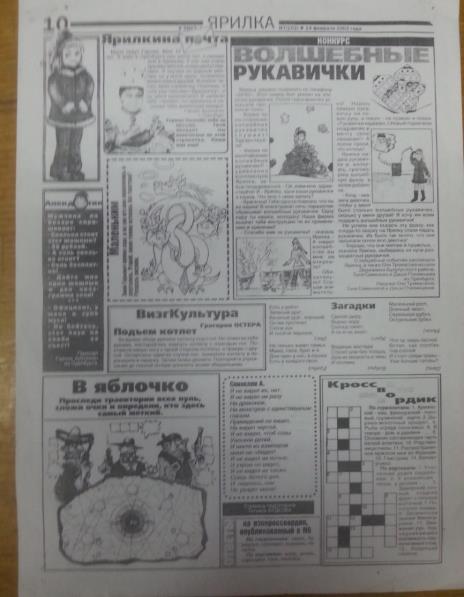 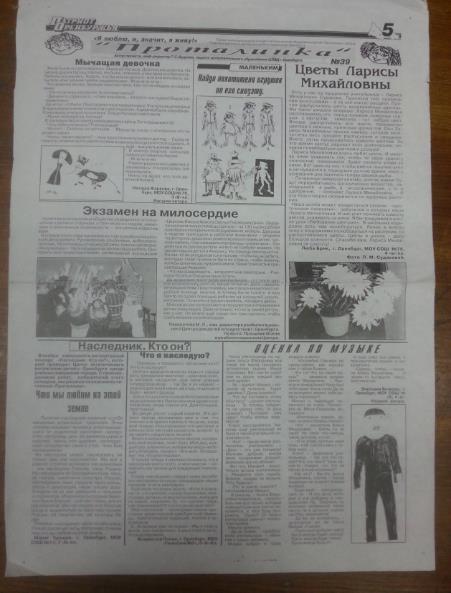 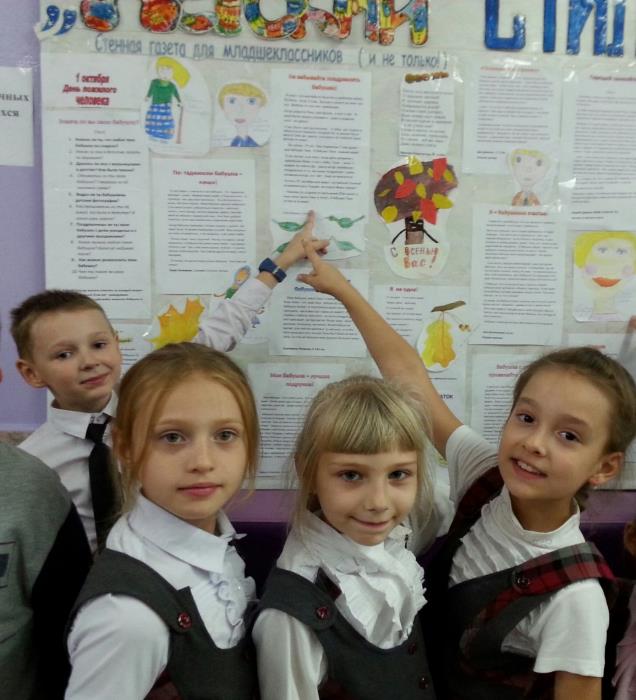 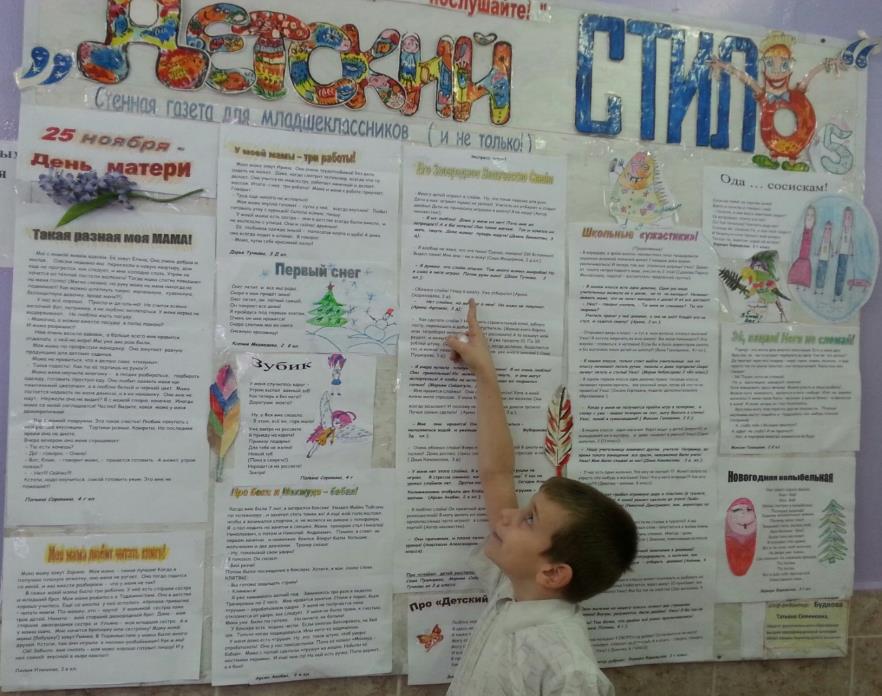 Программа принята к реализации 
методическим советом МАУДО ДТДиМ. Протокол № 1 от 23.09.2020 г«Утверждаю»Директор МАУДО «ДТДиМ»__________________Т.М. Гринева Приказ № 300 от 26.08.2020 г Год обучения Количество часов в неделюКоличество недель в учебном году Всего часов в годПервый 436144Второй 636216№Название разделов и темКоличество часовКоличество часовКоличество часовФормы аттестации/контроля№Название разделов и темТеорияПрактВсегоФормы аттестации/контроля1Вводное занятие112Изучение мотивации детей, опросники, вводная диагностика2Азбука творчества1517322.1Два понятия в сочинительстве – «новизна», «точность»448Упражнения «Определи неточность в двух видах текста – «Хлеб глазами голодного», «Хлеб глазами сытого»2.2Когда писатели были маленькими22 «Что меня удивило?» - рефлексия (опрос)2.3Сравнения, структура сравнительного текста 123Творческие задания «Я и моя подружка», «Я и мой друг» (сравнительная характеристика»).Анализ текста2.4Рассуждения. Убедительность и доказательность рассуждения.123Упражнение «Камушек в ботинке или как исправить недостатки своего характера». Анализ текста2.5Текст, как средство выразительности (эмоциональная окраска текста)448 Творческое задание «Написать диалог с положительной окраской текста - «Эмоции со знаком «+», отрицательной окраской текста - «Эмоции со знаком «минус». Анализ написанного.2.6Противоречия в сочинительстве (плагиат, графоманство)112 Просмотр мультимедиа презентации «Написал я и …немножко Пушкин!», «6 томов фантастического романа Васи Куролесова».  Анализ увиденного «Что меня удивило?»2.7Её Величество Краткость (два способа правки)246 Упражнение «Сократи текст, убрав второстепенные детали». «Мои затруднения при выполнении упражнения» - рефлексия (опрос)3.Калейдоскоп жанров4483.1Типы и виды текстов112Контрольный срез «Типы и виды текстов»3.2Малые жанры народного творчества 112Сочинение небылиц. Ритмическая обработка небылицы.  Анализ написанного.3.3Небылицы, «лимерики»112Фиксирование схемы-текста английской небылицы (лимерика).  Работа в роли «автора».3.4Заметка от слова «заметить» (информационный жанр)112Задание «Написать заметку – обращение» (По запросу школы, класса, родителей и др.)4.Смотрим на мир глазами художника3364.1Когда художники были маленькими (из жизни Ван-Гога)112 «Что меня впечатлило?» - рефлексия (опрос)4.2Пейзаж на полотнах художников-живописцев112Что меня впечатлило?» - рефлексия (опрос)4.3Пейзаж-стихотворение. Пейзаж-повествование112Что меня впечатлило?» - рефлексия (опрос)5.Школьная газета 122638	5.1Структура газеты224Рефлексия (опрос) – «Мои затруднения в усвоении материала на занятии»5.2Источники информации.224Сбор информации для школьной газеты. Анализ написанного.5.3Что может стать темой?6612Письменные работы на темы: «Это событие в жизни я не забуду никогда!», «Моя проблема в школе», «У меня возникла ситуация выбора. Или я …».Анализ написанного.5.4«Шпионское» расследование (особенности журналистского расследования)224 Провести расследование по запросу школы, класса. Сбор информации. Анализ написанного.5.6Работа с текстом (подготовка к печати, иллюстрирование)1414«Как я оценил свою деятельность?» - рефлексия (опрос)6.Этические нормы (этика корреспондента)77146.1Мини-основы журналистской этики112«Слова - паразиты» - анализ медиа презентации6.2Этика и техника интервью224Тренинг «Персональное пространство». «Что я понял? Мои затруднения при выполнении задания» - рефлексия (опрос)6.3Этапы формирования личностного контакта336«Что я понял? Мои затруднения при выполнении задания» - рефлексия (опрос)6.4Причины неудачного контакта112«Просмотр видеоматериалов «В чем причина неудачных интервью?»  «Что я понял? Мои затруднения при выполнении задания» - рефлексия (опрос)7.Творческие литературные конкурсы33«Что я понял? Мои затруднения при выполнении задания» - рефлексия (опрос)8.Экскурсии, выезд на место сбора информации33 Оценка мероприятия с помощью метода «цветной аналогии».10Итоговое занятие112 Оценка мероприятия с помощью метода «цветной аналогии».Итого43101144№Название разделов и темКоличества часовКоличества часовКоличества часовФормы аттестации/контроля№Название разделов и темТеорияПрактВсегоФормы аттестации/контроля1Вводное занятие	112Тест «Какой я?» - на определение морально-нравственных качеств обучающихся2.Азбука творчества1212242.1Ритм – основа искусства22Задание «Найди ритмическую единицу»2.2Ритм в искусстве слова. Мини-основы стихосложения448 Задание «Фиксация ритмического рисунка – «прохлопывание» ритма». Задание «Фиксирование ритмического рисунка с помощью схемы.  (Единица ритмического рисунка – слог)»2.3Формула стиха Николая Заболоцкого «МОМ» (Мысль. Образ. Музыка)224 Анализ стихотворения Н. Шипилова «После бала» (по Заболоцкому)2.4Японские трёхстишия «хокку»224Анализ авторских «хокку» (по формуле творчества «Новизна. Неожиданность. Точность»2.5Звуковой рисунок в авторской поэзии224Задание «Определи звукопись в стихотворениях С. Есенина, Ю. Тувима, К. Чуковского»2.6«Рифмовочки» и стихи112«Без пяти минут редактор» - игра  3.Калейдоскоп жанров66123.1Зарисовка (художественно-публицистический жанр)224 Литературные чтения: «Портрет в литературных текстах: Короленко. Дети подземелья»3.2Современная новостная журналистика – юнкорам (информационный жанр)448Работа в «тетради наблюдений»: «Найди использование метода «инфотейменд» в текущих теленовостях».«Мои затруднения в восприятии информации» - рефлексия (опрос)4Смотрим на мир глазами художника55104.1Портретная живопись. Учимся смотреть и понимать224Задание «Найди художественные детали в картине И. Репина «Стрекоза»4.2Литературный портрет в художественном тексте. Учимся описывать человека336 Литературные чтения «Литературный портрет в художественном тексте: Драгунский. Девочка на шаре» Упражнения «Человек, который меня восхищает» (работа в роли «автора»)5.Школьная газета2640665.1Как писать материал? (Пять этапов процесса)6612 «Расскажи эту историю …себе!» - письменная работа (критерии: простота, ясность изложения) «Мои затруднения в восприятии информации» - рефлексия (опрос)5.2Как написать хороший материал? (Девять правил хорошего текста)4812«Мои затруднения в восприятии информации» - рефлексия (опрос) Сбор информации о качестве еды в школьной столовой (используя правила «хорошего текста»). Обсуждение написанного. «Показывать, а не только рассказывать». (7 правило «хорошего текста» - письменное упражнение. Упражнение «Исправь текст. Помести самые значительные слова предложения в его начале и конце» Упражнение «Разбей длинные предложения на более короткие» Упражнение «Найди «неуклюжие» места в тексте. Подчеркни их»5.3Что такое «подача материала? Приёмы подачи4812«Мои затруднения в восприятии информации» - рефлексия (опрос) «Прием «смена точки зрения» в тексте. (Работа в роли «автора») Прием «сказка» в школьных новостях. (Работа в роли «автора») «Как я оценил свою деятельность?» - рефлексия (опрос)5.4Его Величество Заголовок224 Упражнение «Придумай заголовок к тексту»5.5Газетный жанр интервью. Классификация вопросов.448 Продумать и наметить структуру вопросов по заданной теме «Маши-растеряши» Или что теряют ученики в школе чаще всего» (интервью с охранником школы)«Как я оценил свою деятельность?» - рефлексия (опрос)5.6Литературное редактирование61218«Мои затруднения в восприятии информации» - рефлексия (опрос) «Как я оценил свою деятельность?» - рефлексия (опрос) Упражнение. «Отредактируй текст, используя «правку – вычитку»). Упражнение. «Отредактируй текст, используя «правку –обработку». Упражнение. «Отредактируй текст, используя «правку – переделку». упражнение. «Отредактируй текст, используя «правку – сокращение»Упражнение. «Лексическая грамотность» в тексте. Определи нечеткость формулировок, подчеркни их».6.Этика корреспондента48126.1Умение задавать вопросы.246Упражнение «Проанализируйте структуру вопросов. Выберите неудачные (негуманные, нетактичные) вопросы. Перефразируйте их» «Как я оценил свою деятельность?» - рефлексия (опрос) «Мои затруднения в восприятии информации» - рефлексия (опрос)6.2Правила активного слушания 246«Мои затруднения в восприятии информации» - рефлексия (опрос) «Как я оценил свою деятельность?» - рефлексия (опрос) «Слушание – сопереживание» - анализ мультимедиа презентации на тему «Интервью» 7.Творческие литературные конкурсы358«Как я оценил свою деятельность?» - рефлексия (опрос) 8.Экскурсии66Оценивание мероприятия с помощью метода «цветной аналогии»9.Обработка материала (набор, вёрстка)7272«Как я оценил свою деятельность?» - рефлексия (опрос) «Мои затруднения в восприятии информации» - рефлексия (опрос)10.Итоговое занятие224Оценивание мероприятия с помощью метода «цветной аналогии»ИТОГО59157216№ п/пМесяцЧислоВремя ФормазанятияКол-вочасовТема занятияМестопроведенияФорма контроля1сентябрьУчебное занятие2Введение в программу. Понятия «читатель», «писатель», «автор», «литературное творчество»Рефлексия - «Что меня удивило?» - опрос2Учебное занятие2Два понятия в сочинительстве – «новизна», «точность».Практическое задание «Определи неточность» в двух видах текста «Хлеб глазами сытого», «Хлеб глазами голодного».3Практическое занятие2День пожилого человека. Подготовка материалов в школьную газету «Как я оценил свою деятельность?» - рефлексия (опрос)4Практическое занятие2Выпуск шк. газеты, посв. Дню пожилого человека«Как я оценил свою деятельность?» - рефлексия (опрос5Учебное занятие2Когда писатели были маленькими. Юрий Сотник о детском периоде творчества.Опрос «Что меня удивило?»6октябрьЗанятие - игра2Его Величество Сравнение. Структура сравнительного текста. Сравнения в авторском тексте: «Я и моя подружка», «Я и мой друг», (сравнительная характеристика). Анализ.7Практическое занятие2 Подготовка материалов в шк. газету, посв. Дню учителя«Как я оценил свою деятельность?» - рефлексия (опрос)8Практическое занятие2 Выпуск шк. Газеты, посв. Дню учителя«Как я оценил свою деятельность?» - рефлексия (опрос)9Учебное занятие, (с практической деятел.)2Её величество Краткость. Способы правки текста. Два способа «сжатия» текста.Практическое задание. «Выправи текст, убрав второстепенные детали»10Контрольный  срез2 Способы правки текстаКонтрольный срез11Занятие - игра2Рассуждение. Убедительность и доказательность рассуждения. Рассуждаем сами. Анализ рассуждений в художественном тексте. Творческое упражнение «Камушек в ботинке» («Как исправить недостатки своего характера?»12 Учебное занятие2Обсуждение написанного на тему «рассуждение»Анализ написанного (критерии - «новизна», «точность»)13Занятие - игра2Кто такие «графоманы» или 6 томов фантастического романа Васи Куролесова.Опрос «Что я понял? Что меня развеселило?»14ноябрьУчебное занятие2 Понятие «плагиат»Творческое задание «Как ты считаешь, есть ли стихотворении ворованные строки?»15Учебное занятие2Текст, как средство выразительностиНаписать диалог с положительной окраской текста, с отрицательной окраской текста16Занятие - ролевая игра 2Работа детей в роли «читателя», «рассказчика», «автора».«Без пяти минут редактор». Игра17Занятие - презентация2Открытие законов художественной формы. (ритм, звуковой рисунок).«Как я оценил свою деятельность?» - рефлексия (опрос18Занятие - презентация2Небылицы «лимерики». Ритмический рисунок. Схема жанра «небылица - лимерик».«Как я оценил свою деятельность?» - рефлексия (опрос)19Практическоезанятие2Работа в роли автора. Сочиняем небылицы сами.Оценка работ по формуле творчества «Новизна. Точность»20Практическоезанятие2Обсуждение написанного, оформление работ, иллюстрирование«Как я оценил свою деятельность?» - рефлексия (опрос)21декабрьУчебное занятие2Текст как средство выразительности. Эмоциональная составляющая текста.Задание «Сделать текст более выразительным «Лето! Море! Солнце!)22Практическоезанятие2 «Зима на кончике пера». Литературный конкурс. Подготовка, оформление работ«Как я оценил свою деятельность?» - рефлексия (опрос)23Практическоезанятие2 «Зима на кончике пера». Литературный конкурс. Подготовка, оформление работ«Как я оценил свою деятельность?» - рефлексия (опрос)24Практическоезанятие2 Иллюстрирование работ (конкурс «Зима на кончике пера»«Как я оценил свою деятельность?» - рефлексия (опрос)25 Занятие-ролевая игра2Противоречия в детском сочинительстве (графоманство, невольный плагиат)«Написал я и немножко Пушкин!». Защита мультимедийной презентации.26Занятие - игра2Путешествие по Стране Творческой МыслиОпрос «Что нового я узнал?»27Учебное занятие2ЕЁ Величество Краткость. Два способа «сжатия» текстаУпражнение «Сократи текст, убрав лишние детали».28Учебное занятие2Писатели о работе над словом. (Советы М. Горького молодым писателям).Рефлексия «Что я приобрёл нового?» (опрос)29январьУчебное занятие2 Типы и виды текстов. Три типа текста – повествование, описание, рассуждение.Задания «Определи вид текста», «Определи тип текста»30Учебное занятие2 Виды текста по стилю – разговорные, научные, художественные, публицистическиеРефлексия (опрос) «Что я не понял?»31Учебное занятие2Подача материала. Формула Квинтилиана, применительно жанру «публицистика»Задание «Опиши сегодняшнее занятие, используя формулу Квинтилиана»32Учебное занятие2Смысловая цельность текста. Целостность и связность текста. Информативность.Задание «Найди бессмыслицу в тексте. Выправи текст.»33Практическоезанятие2 Работа с текстом. Прием подачи «смена точки зрения»Анализ-диалог о написанном34Занятие - ролевая игра 2 Работа с текстом. Приём «драматическая история»Анализ-диалог о написанном35февральЗанятие - ролевая игра2Работа с текстом. Приём «письмо»Анализ-диалог о написанном36Практическоезанятие2Работа с текстом. Дополнительные элементы в подаче материала. Рисунки, фотографии, оформительские средстваАнализ подачи текстов в школьную газету. (критерии «новизна», «точность»)37Занятие -контрольный срез2 Работа с текстом. (Приёмы подачи).Рефлексия «Мои затруднения на занятии»38Занятие - презентция2Этические нормы (этика корреспондента).Исходные позиции общения. «Эффект мелочей». Язык жестов.Анализ ролевых игровых моментов по теме «эффект мелочей»39Занятие - ролевая игра2Общение. Восприятие речи (многословие, слова — паразиты, ошибки в произношении, жаргонизмы, каламбурность, бессодержательность речи и др.)Анализ текста («Найди жаргонизмы, укажи на бессодержательность»)40Учебное занятие2Слова - «паразиты»«Мои слова –паразиты». Письменное задание.Анализ написанного.41Практическое занятие2«Мужское воспитание. Какое оно?» опрос в шк. газету (к 23 февраля). «Как я оценил свою деятельность?» - рефлексия (опрос)42Практическое занятие2Выпуск школьной газеты, посв. Дню защитника Отечества«Как я оценил свою деятельность?» - рефлексия (опрос43Занятие - ролевая игра2Этапы формирования личностного контакта«Продумай структуру вопросов» - задание«Определи этапы формирования личностного контакта в интервью с учителем»44Занятие - ролевая игра2 Этика и техника интервьюТренинг «персональное пространство»45мартПрактическое занятие2Интервью на практикеРефлексия «Мои затруднения на занятии»46Учебное занятие2Структура школьной газеты Рефлексия «Что я не понял?»47Учебное занятие2Источники информации. Фиксирование информации. Документы и записи, личные наблюденияРефлексия «Фиксирование информации. Мои затруднения». 48Практическое занятие2 Подготовка материалов в школьную газету, посв. 8 мартаКак я оценил свою деятельность?» - рефлексия (опрос49Практическое занятие2Выпуск школьной газеты, посв. 8 мартаКак я оценил свою деятельность?» - рефлексия (опрос50Учебное занятие2Что может стать темой? Тема ЧЕЛОВЕК.Составить рассказ об интересном человеке.51Учебное занятие2Тема СОБЫТИЕ.Работа в роли «автора».Аутентичное оценивание52Учебное занятие2Темы ПРОБЛЕМА, СИТУАЦИЯРабота в роли «автора»:«У меня возникла ситуация выбора. Или я ...»53апрельУчебное занятие2Особенности журналистского расследованияРефлексия «Что я понял и что меня удивило?»54Учебное занятие2 Заметка от слова «заметить» (Информационный жанр)Опрос «Затруднения в восприятии информации»55Практическое занятие2Практика: написать заметку — обращение по запросам школыРефлексия «Самая удачная заметка»56Учебное занятие2«Весна на кончике пера». Литературный конкурс. Подготовка, сбор материаловКак я оценил свою деятельность?» - рефлексия (опрос57Занятие-презентация2Смотрим на мир глазами художника. Когда художники были маленькими (из жизни Ван-Гога)Рефлексия «Что я понял и что меня удивило?»58Занятие-презентация2Пейзаж-стихотворение. Пейзаж-повествование.Творческое задание «Опиши пейзаж за окном»59 Занятие-экскурсия 2Пейзаж на полотнах художников -живописцев«Что я видел?» - анализ написанного60Занятие- конкурс2Итоги конкурса «Весна на кончике пера». Награждение победителейКак я оценил свою деятельность?» - рефлексия (опрос61Практическое занятие2Составление рассказа по картине Ван-Гога «Подсолнухи»Анализ написанного62майЗанятие - экскурсия2 Посещение ветеранов ВОВ, интервью с ветераном ВОВКак я оценил свою деятельность?» - рефлексия (опрос63Практическоезанятие2Подготовка материалов в школьную газету, посв. Дню ПобедыКак я оценил свою деятельность?» - рефлексия (опрос64Практическоезанятие2Выпуск шк. газеты, посв. Дню ПобедыКак я оценил свою деятельность?» - рефлексия (опрос)65Учебное занятие 2 Смысловая цельность текста. Целостность и связность текста. Как я оценил свою деятельность?» - рефлексия (опрос)66Занятие - контрольныйсрез2Смысловая цельность текста. Целостность и связность текста.Как я оценил свою деятельность?» - рефлексия (опрос)67Занятие - встреча с писателем (поэтом)2 Природа Оренбуржья в поэзии. «Что меня впечатлило?» - рефлексия68Занятие - экскурсия2Оренбургские тюльпаны. /Поездка в Донгу/Оценка занятия с помощью метода цветной аналогии69Практическое занятие2Конкурс «Рукописная книга» . Подготовка материалов, анализ написанногоКак я оценил свою деятельность?» - рефлексия (опрос)70Практическое занятие2Подготовка материалов на выставку «Лучшие работы года: «В Стране Стихов, Сказок и Маленьких рассказов».Как я оценил свою деятельность?» - рефлексия (опрос)71Практическое занятие2Подготовка материалов на выставку «Лучшие работы года: «В Стране Стихов, Сказок и Маленьких рассказов».Как я оценил свою деятельность?» - рефлексия (опрос)72Занятие - выставка публикаций, презентация2Итоговое занятие. «В Стране стихов, Сказок и Маленьких Рассказов» - презентация лучших работ, обучающихся в литературном объединении.Оценка мероприятия с помощью метода цветной аналогии№ п/пМесяцЧислоВремя ФормазанятияКол-вочасовТема занятияМестопроведенияФорма контроля1сентябрьУчебное занятие2Вводное занятие. Творческие планы на предстоящий год. Обсуждение творческих достижений за прошедший год. Техника безопасности на занятиях.Тест - «Какой я?» (на определение морально-нравственных качеств обучающихся) 2Занятие - презентация2 Ритм - основа искусства. Искусства, где живёт ритмПрактическое задание «Найди ритмическую единицу». 3Занятие - презентация2«Ритм египетского стиля». Просмотр видеофрагментов. «Что нового я узнал?» - рефлексия (опрос)4Учебное занятие2 Осень – на кончике пера! (Тема «осени» в авторских текстах)«Что меня впечатлило? - рефлексия (опрос)5Практическое занятие.2«Знаешь ли ты свою бабушку?» - экспресс-опрос ко Дню пожилого человека.«Как я оценил свою деятельность?» - рефлексия (опрос)6Практическое занятие2Подготовка материалов в школьную газету ко Дню пожилого человека. Сбор информации, обработка материалов, иллюстрирование.«Как я оценил свою деятельность?» - рефлексия (опрос)7 Практическоезанятие2Выпуск шк. газеты, посв. Дню пожилого человекаОценка мероприятия с помощью метода цветной аналогии.8октябрьЗанятие -экскурсия2Осень в парке«Что меня впечатлило?» - рефлексия (опрос)9Учебное занятие2 Ритм в искусстве слова. Метрическая (античная) система стихосложения. Ямб и хорей.Задание «Сочини в метрической системе стихосложения стихотворение «Ода моему завтраку!» /Формула творчества «Новизна. Юмор»10Учебное занятие2 Ритм в искусстве слова. Понятия «ритм» и «размер». Силлабо-тоническая система стихосложения.Фиксирование ритмического рисунка с помощью схемы (единица ритмического рисунка – слог)11октябрьПрактическоезанятие2Подготовка материалов ко Дню учителя в школьную газету.«Как я оценил свою деятельность?» - рефлексия (опрос)12Практическоезанятие2Выпуск школьной газеты ко Дню учителя.Оценка мероприятия с помощью метода цветной аналогии.13Занятие - контрольный срез2 Практическое задание. «Определи – где хорей? Где ямб?»Конт. срез14Учебное занятие2Формула стиха Н. Заболоцкого «МОМ» (Мысль. Образ. Музыка)Самостоятельный анализ стихотворения15Учебное занятие2 Поэтическое открытие. Стихотворения со знаком «минус»(бессмысленность, банальность) Анализ написанного в школьную газету16Занятие - презентация2Японские трёхстишия хокку – особенности поэтического мировосприятия. Простота и ясность выражения. Анализ поэтических строк японского поэта Басё.17Практическоезанятие2 Написание трёхстишия в стиле хоккуТворческое задание «Увидеть пейзаж за окном и …удивиться!»18Учебное занятие2 Звуковой рисунок в жанрах устного народного творчества, его художественная задача. (Красота звучания. Звукоподражание.).  Анализ стихотворных текстов Ю. Тувима, С. Есенина, К. Чуковского (найти приёмы звукоподражания)19Занятие - ролевая игра 2Стихи и «рифмовочки». Отличие поэзии от рифмованных строк.  Игра «Без пяти минут редактор». (Отобрать в свой журнал хорошие стихи)20 Занятие – встреча с писателем2 «Не все стихи – поэзия!» - встреча с поэтом, писателем из Оренбургского Дома литераторов. Рефлексия «Что я узнал нового?»21Занятие презентация 2 Калейдоскоп жанров. Два вида зарисовки. Пейзажная зарисовка (литературно – художественный жанр). Эмоциональная составляющая авторской зарисовки. Написание пейзажной зарисовки «Зима в городе»22Занятие презентация2 Вид зарисовки – литературный портрет.Литературное чтение 23Занятие презентация2Литературный портрет. Учимся описывать человека. «Как я оценил свою деятельность?» - рефлексия (опрос)24Занятие презентация2Смотрим на мир глазами художника. Портретная живопись. Учимся смотреть и понимать.  Просмотр репродукций. «Что я увидел?» - письменное сообщение (заметка) «Что меня впечатлило?»25ноябрьУчебное занятие2Школьная газета. Как писать материал. Пять этапов процесса. Технические приемы обработки информации. Начало работы над текстом. Первый этап. Оформление идеи.«Как я оценил свою деятельность?» - рефлексия (опрос)26Практическое занятиеШкольная газета. Этап второй - сбор фактов. «Как я оценил свою деятельность?» - рефлексия (опрос)27Практическое занятие 2 Школьная газета. Этап третий – анализ фактов и составление плана материала. «Как я оценил свою деятельность?» - рефлексия (опрос)Занятие презентация2Школьная газета. Четвёртый этап – набрасывание черновика. Этап пятый – обработка текста.«Как я оценил свою деятельность?» - рефлексия (опрос)28Учебное занятие2 Школьная газета. Как написать хороший материал? Девять правил хорошего текста. Слабые места в тексте. Задание «Определи слабые места в тексте» - литературное редактирование с использованием «девяти правил хорошего текста»29 Занятие – ролевая игра2Расскажи эту историю …себе! («После этого случая мама на меня рассердилась!»)Опрос «Что нового я узнал по теме «подача материала»?»Учебное занятие2Что такое «подача материала»? Приемы подачи.Рефлексия «Мои затруднения на занятии»30Учебное занятие2 Его Величество Заголовок. Заголовок как самостоятельное произведение журналистского искусства. Краткость, ритмичность, лаконичность заголовка.Упражнение «Озаглавь текст»31Учебное занятие2Подготовка материалов к выпуску школьной газеты, посв. Дню Матери. Рефлексия «Что я приобрёл нового?» (опрос)32Практическое занятие2Подготовка материалов к выпуску школьной газеты, посв. Дню Матери. «Если бы мамой была я …» - экспресс-опросРефлексия «Мои затруднения на занятии»33Практическое занятие2Подготовка материалов к выпуску школьной газеты, посв. Дню Матери. (Набор, обработка материалов – редактирование) Анализ текста, используя «правила хорошего текста» (по Субботиной Н.)Практическое занятие2Подготовка материалов к выпуску школьной газеты, посв. Дню Матери. Иллюстрирование работ.Используя прием «сжатия «текста, сократить материал.34Практическое занятие2Выпуск газеты, посв. Дню материОценка мероприятия с помощью метода цветной аналогии.35Занятие - экскурсия 2 Зима. …в школьном саду! «Что меня впечатлило?» - рефлексия36декабрьЗанятие - презентация2 Зима …на кончике пера! (тема зимы в авторских текстах») «Что меня впечатлило?» - рефлексия37 Занятие - ролевая игра 2 Приёмы подачи материала – «смена точки зрения», «драматическая история». Написать заметку: «Новости из столовой глазами школьного кота!», используя изучаемые методы.38Занятие - ролевая игра2 Приёмы подачи материала – «письмо», «сказка».Написать заметку: «Новости из столовой глазами школьного кота!», используя изучаемые методы.39Учебное занятие2Газетный жанр «интервью». Этика корреспондента. Правила активного слушания.Рефлексия «Мои затруднения на занятии»40 Учебное занятие2 Учимся задавать вопросы. Классификация вопросов. Вопросы информационные, контрольные, вопросы для ориентации. Вопросы «крючочки».Рефлексия «Мои затруднения на занятии»41Учебное занятие2 Учимся задавать вопросы. Классификация вопросов. Вопросы подтверждающие, ознакомительные, вступительные, заключающие. Рефлексия «Мои затруднения на занятии»42Практическое занятие2Продумать и наметить структуру вопросов по теме - «Маши растеряши» Или что теряют в школе чаще всего?» в школьную газету. Сбор информации.Рефлексия «Мои затруднения при сборе информации» 43Практическое занятие2 Сбор информации. Оформление написанного по теме - «Маши растеряши» Или что теряют в школе чаще всего?» в школьную газетуРефлексия «Мои затруднения при сборе информации» Анализ написанного.44Учебное занятие2 Литературное редактирование. Лексическая грамотность.  Упражнение «Найди «неуклюжие» места в тексте»45Учебное занятие2Литературное редактирование.Правка – вычитка.«Как я оценил свою деятельность?» - рефлексия (опрос)46Учебное занятие2Литературное редактирование.Правка – обработка.Рефлексия «Мои затруднения при редактировании»47Учебное занятие2Литературное редактирование.Правка – переделка.Рефлексия «Мои затруднения при редактировании»48январьПрактическое занятие2Перепиши текст заново. (Правка – переделка» «сырых» текстов в школьную газету)Рефлексия «Мои затруднения при редактировании»49Занятие - контрольный срез2Литературное редактирование.Правка – обработка («сырых» текстов в школьную газету)Рефлексия «Мои затруднения при редактировании»50Учебное занятие2Литературное редактирование Правка–сокращение.Упражнение «Сократи текст»51Учебное занятие2Этика корреспондента. Причины нарушения контактных отношений.Рефлексия «Мои затруднения на занятии»52Занятие - ролевая игра2Этика корреспондента. Давайте говорить друг другу комплименты! (значение положительных эмоций с собеседником)Рефлексия «Мои затруднения на занятии»53Практическое занятие2Выявите неудачные (негуманные, нетактичные) вопросы. Как бы вы их перефразировали?Рефлексия «Мои затруднения на занятии»54Учебное занятие2Литературный конкурс «Волшебная рукавичка»(внутри литературного объединения)Как я оценил свою деятельность?» - рефлексия (опрос)55Практическое занятие2Литературный конкурс «Волшебная рукавичка». Сбор, литературная обработка текстов (редактирование, набор)Как я оценил свою деятельность?» - рефлексия (опрос)56Практическое занятие2Литературный конкурс «Волшебная рукавичка». Сбор, литературная обработка текстов (редактирование, набор)Как я оценил свою деятельность?» - рефлексия (опрос)57Занятие – контрольный срез2Проанализировать структуру вопросов (текст интервью). Выявите, какие вопросы уводят разговор от темы.Как я оценил свою деятельность?» - рефлексия (опрос)58Учебное занятие2Как разговорить собеседника?(Этика корреспондента)Как я оценил свою деятельность?» - рефлексия (опрос)59Занятие - конкурс2Литературный конкурс «Волшебная рукавичка». Подведение итогов. Награждение.Оценка мероприятия с помощью метода цветной аналогии.60февральУчебное занятие2Подготовка материалов в школьную газету, посв. Дню Св. Валентина«Как я оценил свою деятельность?» - рефлексия (опрос)61Практическое занятие2 Подготовка материалов в школьную газету, посв. Дню Св. ВалентинаРефлексия «Самая удачная заметка»62Практическое занятие2Выпуск школьной газеты, посв. Дню Св. ВалентинаОценка мероприятия с помощью метода цветной аналогии.63Учебное занятие2Современная журналистика – юнкорам. (информационный жанр) «Клип» -подача новостей. Метод «финишинг»Рефлексия «Что я понял и что меня удивило?»64Учебное занятие2Современная журналистика – юнкорам. (информационный жанр) Подача новостей - метод «инфотейменд» «Мои затруднения на занятии» - рефлексия65Учебное занятие2Современная журналистика – юнкорам. (Метод «инфотейменд» для школьных новостей» - новость с разных точек зрения. Сбор информации Задание «Что я видел?» - написать новостное сообщение (школьное событие) - анализ написанного66Практическое занятие2Современная журналистика – юнкорам. (Метод «инфотейменд» для школьных новостей» - новость с разных точек зрения. Сбор информации, обработка материала.«Как я оценил свою деятельность?» - рефлексия (опрос67Учебное занятие2Подготовка материалов в школьную газету, посв. Дню защитника ОтечестваАнализ написанного68 Практическое занятие2Подготовка материалов в школьную газету, посв. Дню защитника Отечества. Экспресс-опрос «Мужское воспитание. Какое оно?»Что меня впечатлило при опросах?» - рефлексия69Практическое занятие2Подготовка материалов в школьную газету, посв. Дню защитника Отечества. Оформление, иллюстрирование.Как я оценил свою деятельность?» - рефлексия (опрос70Практическое занятие2Выпуск школьной газеты, посв. Дню Защитника ОтечестваОценка занятия с помощью метода цветной аналогии71Практическое занятие2 Обработка материала (литературное редактирование) текстов, в школьную газету и на конкурсыРефлексия «Мои затруднения при редактировании»72мартУчебное занятие2 Подготовка материалов в школьную газету, посв. Международному женскому дню – 8 марта.Как я оценил свою деятельность?» - рефлексия (опрос)73Практическое занятие2 Подготовка материалов в школьную газету, посв. Международному женскому дню – 8 марта. Экспресс-опрос «Обещалки» маме к 8 марта!»«Что меня впечатлило?» - рефлексия74Практическое занятие2Выпуск шк. газеты, посв.8 марта, Международному женскому днюОценка занятия с помощью метода цветной аналогии75Учебное занятие2Литературный творческий конкурс «Весна на кончике пера». Как я оценил свою деятельность?» - рефлексия (опрос)76Практическое занятие2Литературный творческий конкурс «Весна на кончике пера». Сбор материала.«Как я оценил свою деятельность?» - рефлексия (опрос)77Практическое занятие2Литературный творческий конкурс «Весна на кончике пера», сбор материала, публикации в шк. газету«Как я оценил свою деятельность?» - рефлексия (опрос)78Занятие - конкурс2Литературный творческий конкурс «Весна на кончике пера». Подведение итогов. Оценка мероприятия с помощью метода цветной аналогии.79Практическое занятие2 Обработка материала (литературное редактирование) текстов, в школьную газету и на конкурсыРефлексия «Мои затруднения при редактировании»80Практическое занятие2 Обработка материала (литературное редактирование) текстов, в школьную газету и на конкурсыРефлексия «Мои затруднения при редактировании»81Практическое занятие2 Обработка материала (литературное редактирование) текстов, в школьную газету и на конкурсыРефлексия «Мои затруднения при редактировании»82Учебное занятие2Подготовка литературного материала (розыгрыша) ко Дню смеха – 1 апреля – в шк. газету«Как я оценил свою деятельность?» - рефлексия (опрос)83Практическое занятие2Выпуск литературного материала (розыгрыша) ко Дню смеха – 1 апреля в шк. газету Оценка мероприятия с помощью метода цветной аналогии.84апрельЗанятие - экскурсия2 Смотрим на мир глазами художника (вернисаж) «Что меня впечатлило?» - рефлексия85Занятие - экскурсия в шк. сад, парк2 Смотрим на мир глазами художника. «Что меня впечатлило?» - рефлексия86Учебное занятие2 Анализ увиденного (словесных зарисовок) «Мои затруднения на занятии» - рефлексия (опрос)87Занятие -презентация2Знакомьтесь – творчество ваших ровесников (авторов литературных коллективных сборников Оренбуржья) «Что меня впечатлило?» - рефлексия88Занятие – пресс-конференция 2 Встреча с выпускниками литературной группы «Детский стиль» (Анастасии Николаевой, Влады Абаимовой и др.) «Что меня впечатлило?» - рефлексия89Занятие --презентация2«Звездочки «литературной группы. Презентация работ. «Что меня впечатлило?» - рефлексия90Занятие -презентация2«Звездочки «литературной группы. Презентация работ. «Что меня впечатлило?» - рефлексия91Занятие -презентация2«Звездочки «литературной группы. Презентация работ. «Что меня впечатлило?» - рефлексия92Занятие -презентация2«Звездочки «литературной группы. Презентация работ. «Что меня впечатлило?» - рефлексия93Занятие -презентация2«Звездочки «литературной группы. Презентация работ. «Что меня впечатлило?» - рефлексия94Учебное занятие2Этика корреспондента. Слушание – сопереживание. Причины нарушения психологического контакта: «не прерывать!» «не спорить!»«Как я оценил свою деятельность?» - рефлексия (опрос)95Занятие – контрольный срез2 Проанализировать структуру вопросов (текст интервью). Выявите, какие вопросы уводят разговор от темы.«Как я оценил свою деятельность?» - рефлексия (опрос)96май Занятие - экскурсия2Посещение Ветеранов ВОВ «Как я оценил свою деятельность?» - рефлексия (опрос)97Занятие учебное 2Подготовка материалов в шк. газету, посв. Дню Победы«Как я оценил свою деятельность?» - рефлексия (опрос)98Практическое занятие2Подготовка материалов в шк. газету, посв. Дню Победы«Как я оценил свою деятельность?» - рефлексия (опрос)99Практическое занятие2Выпуск шк. газеты, посв. Дню Победы«Как я оценил свою деятельность?» - рефлексия (опрос)100Практическое занятие2Конкурс «Рукописная книга». Подготовка материалов, анализ написанного«Как я оценил свою деятельность?» - рефлексия (опрос)101Практическое занятие2Конкурс «Рукописная книга». Подготовка материалов, анализ написанного«Как я оценил свою деятельность?» - рефлексия (опрос)102Практическое занятие2Литературное редактирование.Правка – обработка («сырых» текстов в школьную газету)Рефлексия «Мои затруднения при редактировании»103Практическое занятие2Литературное редактирование.Правка – обработка («сырых» текстов на конкурсы)Рефлексия «Мои затруднения при редактировании»104Практическое занятие2Литературное редактирование.Правка – обработка (конкурсных работ) Рефлексия «Мои затруднения при редактировании»105Практическое занятие2Литературное редактирование.Правка – обработка (конкурсных работ)Рефлексия «Мои затруднения при редактировании»1062Подготовка материалов на выставку «Лучшие работы года: «В Стране Стихов, Сказок и Маленьких рассказов».«Как я оценил свою деятельность?» - рефлексия (опрос)107Практическое занятие2Подготовка материалов на выставку «Лучшие работы года: «В Стране Стихов, Сказок и Маленьких рассказов».«Как я оценил свою деятельность?» - рефлексия (опрос)108 Занятие выставка – презентация публикаций2Итоговое занятие. «В Стране стихов, Сказок и Маленьких Рассказов» - презентация лучших работ обучающихся в литературном объединении.Оценка мероприятия с помощью метода цветной аналогии.КритерииПоказателиСредства измеренияКогнитивный1.Знание понятия «творчество» 
и оперирование с ним.2. Наличие представлений о творчестве и творческих способностях.ТестированиеМотивационно-потребностный1.Отношение к творческимзаданиям.2.Развитие творческих способностей.3.Стремление к самовыражению, оригинальности.Наблюдение.Методика «Изучение осознаваемых мотивов» (модификация Матюхиной М. В. (с. 36) .Методика "Описание предметов»" (с. 33)Деятельностный1.Предложение новых решений в процессе учебной деятельности.2.Проявление нешаблонности, креативности, оригинальности мышления.3. Участие в коллективной творческой деятельности3.Авторский опыт.НаблюдениеМетодика соотношения сигнальных систем. (Борисовой М. Н.) (с. 30-31)Методика "Изучение ассоциативного богатства слова, степени лёгкости возникновения словесных ассоциаций» (с. 32)Публикации в шк. газете «Детский стиль», СМИ, сборниках.КритерииВысокий уровеньСредний уровеньНизкий уровеньКогнитивныйИмеет достаточный уровень знаний, хорошее речевое развитие.Имеет недостаточный уровень знаний, понятий, представлений; среднее речевое развитие.Имеет низкий уровень знаний, отрывочные, плохо усвоенные понятия, слабо развита речь.Мотивационно-потребностныйРебёнок стремится проявить творческие способности, с интересом выполняет творческие задания.Ребёнок недостаточно активен, выполняет творческие задания под контролем учителя, однако может проявить себя как творческую личность.Ребёнок пассивен, не стремится проявить творческие способности.ДеятельностныйПроявляет оригинальность, воображение, самостоятельность при выполнении заданий.Проявляет оригинальность, нешаблонность при выполнении заданий. Но часто требуется помощь учителя.Не может создавать и приниматьнеобычные образы, решения; отказывается от выполнениятворческих заданийПоказателиКол-во балловКонстатирующий срез(начало 1 года обучения)Формирующий срез(конец второго года обучения)1.Умение оценивать героя1 балл621002.Понимание причин поступков героев:с опорой на житейское представление;с опорой на произведение1 балл2 балла465294973.Умение определять мотивы последствия поступков героев2 балла69944. Умение увидеть смену отношения  1 балл64895. Ссылка на произведение2 балла781006. Понимание нравственного смысла поступков героев 3 балла621001. Умение оценивать героя1 балл2. Понимание причин поступков героев- с опорой на житейское представление- с опорой на произведение1 балл2 балла3.Умение определять последствия поступков персонажей2 балла4. Умение увидеть смену отношения1 балл5. Ссылка на произведение2 балла6.Понимание нравственного смысла поступков героев3 баллаПервая серияВторая серияРебенок должен после краткой экспозиции образца (два набора контурных изображений листьев) в течение 3-х сек. узнать его среди 10 предъявленных ему весьма сходных изображений.Эти задачи трудно решить на основе словесно-мыслительной деятельности, но легко на основе наглядно-образного запечатления.Ребенок после 10 сек. Экспозиции образца (в сравнении с другими) должен настолько точно описать его признаки, чтобы можно было на основании этого описания определить образец из 10 сходных изображений.Это уже типично словесно-мыслительная деятельность.Дети с преобладанием наглядно-образного компонента. Для них характерны: - целостность восприятия (при достаточно дробном анализе); - его полнота; - точность; - хорошее восприятие характерных деталей. (в процессе понимания они опирались на художественные детали).Относительному преобладанию наглядно-образных компонентов соответствует конкретно-образное мышление, создание образов путем отбора выразительных художественных деталей, благодаря чему мысль делается очень свернутой, образы - емкими.В языке этому соответствует употребление наряду с простыми логическими средствами метафорических эпитетов, метафор, сравнений.В процессе обобщения, фактов и явлений действительности обучаемые дети этого типа идут от образов к сюжету.Дети с преобладанием словесно-логического компонента.Для них характерны: - значительно меньшая полнота и точность зрительского восприятия; - в процессе понимания сюжетной картины они идут не от художественных деталей, а от логических рассуждений.Относительному преобладанию словесно-логических компонентов соответствует большая отвлеченность мышления, создание образов путем точных логических средств языка, а также афористических и сложных метафорических приемов, отличающихся большим эмоциональным подтекстом.планируемые результатыпараметрыметоды, методикицельПредметныеОбучающийся по программе «Детский стиль»:имеет представление о жанрах народного творчества (сказки, небылицы, поговорки, потешки, загадки, побасенки и др.);умеет осознанно и произвольно строить речевое высказывание в устной и письменной форме;имеет представление об информационных жанрах, является корреспондентом школьной газеты;способен осуществлять поиск, анализ и отбор информации самостоятельно или с помощью руководителя;умеет аргументированно оценивать написанное, знает «10 правил «хорошего «текста; умеет различать тексты по типу «хорошо», «плохо».умеет создавать тексты различных типов речи (описание, повествование, рассуждение) 	умеет строить логическую цепь рассуждений в тексте;умеет на практике осуществить преобразование литературного замысла, используя чувственную форму (восхищение, любовь, уважение, печаль, сожаление и др.) в текст;владеет техникой речевого действия (интервью, опросы и др.);имеет представление о первоначальной вёрстке малоформатных газет, умеет создать макет газеты.использование художественных деталей в текстелегкость словесных импровизацийпубликации в СМИпубликации в школьной газете«азбука» творчестваопыт самореализации в различных видах творческой деятельности (выступления, участие)творческие задания;беседа;наблюдение;методика выявления соотношения сигнальных систем (М. Н. Борисовой);методика изучения индивидуальных различий понимания сюжетной картины;оценка уровня сформированности специальных знаний и умений, навыков в литературной деятельности,анализ и оценка художественных произведений Личностныепроявляет интерес к занятиям в объединении;принимает и руководствуется правилами поведения в объединении;устанавливает доброжелательные взаимоотношения со сверстниками и педагогом;проявляет уважительное отношение к культурному достоянию родного города, литературному наследию, русскому языку;устанавливает и поддерживает положительные отношения со сверстниками;способен оценить жизненные ситуации и поступки героев художественных текстов с точки зрения общечеловеческих норм;замечает и ценит красоту, эмоционально отзывается на эстетику художественного слова;мотивация посещения творческого объединенияинтерес к культуре и истории своего народа, родной страныгражданская идентичностьнравственно-этическая ориентация, культура творчества,культура организации практической деятельностибеседа о значении посещения занятий (опросник из 3-4 вопросов проводится в конце учебного года)анкетирование, беседаметодика неоконченных предложений, авт. профессор Байбородова Л.В.педагогическое наблюдениеестественные и искусственные ситуациитест «Морально-нравственные качества обучающихся»выявление смыслообразующих мотивов, самоопределения и целеполагания у обучающихсявыявление осознанного уважительного отношения обучающегося к социальным ценностям выявление осознанности ребёнком нравственных нормМетапредметныеумеет осознанно отбирать, анализировать информацию по общественной жизни школы, класса, города из разных источников, выделяет главное, делает выводы; умеет отбирать, понимать, организовывать информацию самостоятельно или с помощью руководителя; использовать её в личных и общественных целях (в выпусках газеты, для публикаций в СМИ и др.);способен проанализировать событийный ряд, нравственную составляющую литературного произведения; ценит и принимает базовые ценности «родной язык», «слово»;стремится говорить правильно, в соответствии с орфоэпическими нормами языка; умеет вести беседу, основанную на лексической, фонетической грамотности в разных ситуациях общения;активно использует свои речевые средства и средства информационно-коммуникативных технологий для решения коммуникативных и познавательных задач;умеет создать текстовой творческий продукт, по критериям новизны, осмысленности, оригинальности, неожиданности и др.;умеет сознательно осмысливать СЛОВО как средство для создания словесно-художественного образа;обладает развитой памятью, живым творческим воображением, фантазией; способен творчески мыслить, делать обобщения из собственных наблюдений и умозаключений;способен к легкости словесных импровизаций, благодаря богатому словарному запасу;умеет понимать причины успеха/неуспеха в авторской деятельности; способен к конструктивной критике и самокритике.работа с информацией, необходимой для выполнения заданий самостоятельность принятия решения,творческий подход к выполнению задания  самоконтроль самооценкакоммуникативностьвзаимодействие в коллективепредметная проба (творческое задание, тесты-схемы по типу «Найди ошибку», «Заполни середину», игры «Найди отличия», «Поиск лишнего», «Упорядочивание», «Хитроумные решения», «Лабиринты», «На что похоже?»)продукты творческой деятельностинаблюдение;тестирование;творческие задания–тренинги; проблемно-диалогическая технология и организация работы в парах и микрогруппах;Методика «Изучение ассоциативного богатства языка, степени лёгкости возникновения словесных ассоциаций, связи между ассоциациями (смысловой, образной»;Методика выявления полноты и точности зрительского восприятия и памяти» (3 серии).выявление уровня сформированности наглядно-схематического мышления,изучение качественных характеристик учебно – познавательного интереса и регулятивных УУДопределение уровня самостоятельности и творческого подхода при выполнении заданий. определение сформированности принимать учебную задачу,- определение уровня самооценки ребёнка (как общего отношения к себе) и представлений ребёнка о том, как его оценивают другие люди- определение уровня сформированности целеполагания, учебных действий, действий контроля и оценки- выявление уровня сформированности действий по согласованию усилий в процессе организации и осуществления сотрудничества- определение уровня сформированности (сплочённости) коллективапланируемые результатыпараметрыметоды, методикиЦельПредметныеимеет представление об основах журналистики и издательской деятельности газет и журналов; знает «азбуку творчества» (опирающуюся на каноны и правила общей (взрослой) журналистики;умеет создавать тексты различных стилей (художественного и публицистического) и жанров (информационного и литературно-художественного – заметка, информация, зарисовка; рассказ, сказка, стихотворение и др.)имеет опыт печатных публикаций;умеет производить качественный анализ написанного, аргументированно оценивать и редактировать написанное; знает четыре способа правки текста;умеет отличать факты от домыслов, при анализе информации из открытых источников самостоятельно или с помощью руководителя;умеет пользоваться программой Microsoft Office Publisher для вёрстки газеты (и др. информационными технологиями); - использование художественных деталей в тексте- легкость словесных импровизаций- публикации в СМИ- публикации в школьной газете- «азбука» творчества-опыт самореализации в различных видах творческой деятельности (выступления, участие)наблюдение;игра-тест по теме «Их Величества Жанры»игра «Кузовок» (расширение словарного запаса);работа над творческими проектами;анализ продуктов творческой деятельности детей (обсуждение написанного);игра «Без 5 минут редактор» (воспитание художественного вкуса);- оценка уровня сформированности специальных знаний и умений, навыков в литературной деятельности,- анализ и оценка художественных произведений Личностныеосознаёт ЖИЗНЬ, как главную личностную ценность в системе ценностных человеческих координат; сознательно стремится к здоровому образу жизни;осознаёт СЕМЬЮ как смысловую ценность добра, любви, сочувствия, достоинства, почитания; уважает семейные традиции людей других национальностей.осознает себя горожанином Оренбурга, проявляет гордость за свой город; свой народ, Россию в целом;проявляет уважительное отношение к родной культуре, культуре представителей других национальностей;имеет представление, обладает навыками культуры поведения;осознаёт себя носителем русского языка, языка страны, где он живёт; имеет желание умело им пользоваться и в целом формирует ответственное отношение к своей речи;способен устанавливать и поддерживать положительные взаимоотношения со сверстниками, старшими, педагогом;проявляет отзывчивость, сопереживание чувствам других людей;способен адекватно оценивать жизненные ситуации и поступки; способен извлечь нравственный урок из объектов художественной направленности (тексты, кино, театр);эмоционально отзывается на красоту окружающих предметов, слова, музыки;имеет потребность в создании нового, поиск нестандартного решения в подаче материала;имеет творческое восприятие окружающей действительности;способен к самореализации, совершенствованию; имеет независимую, активную жизненную позицию;замечает и ценит красоту, эмоционально отзывается на эстетику художественного слова.испытывает получение высокого удовлетворения от творческого процесса, способен формировать в себе эстетические потребности, ценности и чувства.мотивация посещения творческого объединенияинтерес к культуре и истории своего народа, родной страныгражданская идентичностьнравственно-этическая ориентация, культура творчества,культура организации практической деятельностибеседа о значении посещения занятий (опросник из 3-4 вопросов проводится в конце учебного года)наблюдение;тестирование;анкетирование;методика выявления коммуникативных склонностей учащихся Р.В. Овчаровой.;тест «Определение коммуникативных и организаторских способностей»;методика «Изучение осознаваемых мотивов» (модификация Матюхиной М. В.)методика «Выявление индивидуально-психологических особенностей воображения» выявление смыслообразующих мотивов, самоопределения и целеполагания у обучающихсявыявление осознанного уважительного отношения обучающегося к социальным ценностям выявление осознанности ребёнком нравственных норм№Фамилия, имя ребёнкаВозрастПредметные результатыПредметные результатыПредметные результатыПредметные результатыПредметные результатыПредметные результатыПредметные результатыПредметные результатыПредметные результатыПредметные результатыПредметные результатыПредметные результатыПредметные результатыПредметные результатыПредметные результатыПредметные результатыПредметные результатыПредметные результатыПредметные результатыПредметные результатыПредметные результатыСредний баллСредний баллУровеньУровень№Фамилия, имя ребёнкаВозрасттеоретические знаниятеоретические знаниятеоретические знаниятеоретические знаниятеоретические знаниятеоретические знаниятеоретические знаниятеоретические знаниятеоретические знаниятеоретические знаниятеоретические знаниятеоретические знаниятеоретические знаниятеоретические знаниятеоретические знанияпрактические умения и навыкипрактические умения и навыкипрактические умения и навыкипрактические умения и навыкипрактические умения и навыкипрактические умения и навыкиСредний баллСредний баллУровеньУровень№Фамилия, имя ребёнкаВозрастЧитательский кругозорЧитательский кругозорЧитательский кругозорОсмысление прочитанногоОсмысление прочитанногоОсмысление прочитанногоТворческое воображениеТворческое воображениеТворческое воображениеРабота в позиции «критик»Работа в позиции «критик»Работа в позиции «критик»Лёгкость словесных импровизаций Лёгкость словесных импровизаций Лёгкость словесных импровизаций Публикации в школьной газете, СМИПубликации в школьной газете, СМИПубликации в школьной газете, СМИСредний баллСредний баллУровеньУровень№Фамилия, имя ребёнкаВозрастсписписписписписписписисиС – стартовая диагностика (октябрь)И – итоговая диагностика (апрель)С – стартовая диагностика (октябрь)И – итоговая диагностика (апрель)С – стартовая диагностика (октябрь)И – итоговая диагностика (апрель)С – стартовая диагностика (октябрь)И – итоговая диагностика (апрель)Ву (4,6 – 5)отличное усвоение –Качество обучения КО ВСу (4 – 4,5)хорошее усвоение –КОКОПОПОСу (3 – 3,9)удовлетворительное усвоение –Подготовленность обучающихся ПО = СИСИНСу (2 – 2,9)слабое (недостаточное усвоение) –